همگام‌ با نبی‌ّ رحمت‌در سه‌ سفر سرنوشت‌سازمکّه‌ تا طائف‌، مکّه‌ تا مدینه‌ (سفر هجرت‌)، مدینه‌ تا مکّه‌ (حجةالوداع‌)نویسنده:
ایوب‌ گنجی‌بسم الله الرحمن الرحیمفهرست مطالبفهرست مطالب	‌أتقديم‌ به	1پيش‌ سخن‌	3مقدمه‌	5انتخاب‌ برای‌ رسالتی‌ بزرگ	5مشاركت‌ تمام‌ اقشار:	8تسلیم‌ نشدن‌:	9بخش‌ اوّل‌: اوّلين‌ سفر از مكّه‌ تا طائف	11از مکه‌ تا طائف‌ اولین‌ سفر تبلیغی	11طائف و اولین سفر تبلیغی	11چرا طائف‌؟	11هجرت‌ و توکل‌:	11اطلاعاتی‌ در مورد طائف‌:	12در طائف‌ چه‌ می‌گذرد؟	12تحمل‌ شکنجه‌ و آزار در راه‌ الله:	14ارتباط‌ با پروردگار در تمامی احوال‌:	15رضایت‌ پروردگار:	15استفاده‌‌کردن‌ از فرصت‌ها:	17قبول‌‌کردن‌ هدیه‌ به‌ امید...:	17ناامید نشدن‌ از هدایت‌ انسان‌ها:	17پیامبر ج بعد از واقعه‌ی‌ طائف‌:	18بخش‌ دوّم‌: دومين‌ سفر از مكّه‌ تا مدينه‌	19سفر هجرت	19از مکه‌ تا مدینه‌ (سفر هجرت‌)	19مدینه‌ پناهگاه‌ مطمئن‌ برای‌ مسلمانان‌:	19اما چرا مدینه؟	19آغاز اسلام‌ در میان‌ انصار:	20بیعت‌ عقبه‌ أُولی:	20عوامل‌ آمادگی‌ انصار برای‌ اسلام‌:	21در نظرگرفتن‌ صفات‌ خوب‌:	24ویژگی‌های‌ یثرب‌:	24گسترش‌ اسلام‌ در مدینه‌:	26بیعت‌ عقبه‌ دوم‌	26اجازه‌ هجرت‌ به‌ مدینه‌:	27توطئه‌ای‌ شوم‌ در دارالنّدوه	27پروردگار توانا حافظ‌ بنده‌ی مخلصش‌:	29واگذاری‌ امور به‌ پروردگار:	30انتخاب‌ افراد مخلص‌ و جان‌ برکف‌ برای مأموریت‌های مهم‌:	30فداکردن‌ جان‌ و مال‌ در راه‌ خداأ:	30محبت سبب‌ ایثار و فداکاری‌ می‌شود:	31گذشتن‌ از حلقه‌ی‌ محاصره‌ به‌ اذن‌ پروردگار:	32چه‌ کسی‌ مُحبّان‌ خویش‌ را از چنگال‌ ظالمان‌ نجات‌ می‌دهد؟!	33درس‌ دیگر:	33پروردگار برای‌ دشمنانش‌ برنامه‌ریزی‌ می‌کند:	33خداحافظ‌ ای‌ مکه‌ی‌ محبوب‌!	34گذشتن‌ از تمام‌ خواسته‌های درونی‌ به‌ خاطر عقیده‌:	35به‌ سوی‌ غار ثور():	35دو یار غار و صحنه‌ی‌ بی‌نظیر تاریخ‌ از شگفتی‌ مهر و محبّت:	35تقدیم‌نمودن‌ جان‌ در راه‌ پروردگار:	36سران‌ قریش‌ و افشای‌ خروج‌ پیامبر ج:	37امدادهای‌ غیبی‌ پروردگار:	37حساس‌ترین‌ لحظه‌ی‌ تاریخ‌ بشریت‌:	38غصه‌ نخور؛ خدا با ماست‌:	38اقامت‌ در غار:	39فراست‌ و زیرکی‌ لازمه‌ی‌ کار مجاهدان‌:	39حرکت‌ به‌ سوی‌ شهر نور:	40به‌ کارگیری‌ مخالفان‌ عقیدتی‌ در وقت‌ ضرورت‌:	40سراقه‌ در تعقیب‌ رسول‌ اکرم‌ ج:	40امدادهای‌ غیبی‌ پروردگار:	41پیشگویی‌ مهمّی‌ که‌ در عقل‌ مادی‌گری‌ نمی‌گنجد:	41غیب‌گویی‌ یا الهام‌ پروردگار:	42مردی‌ مبارک‌:	43دعا و توجه‌ مخلصان‌ تأثیرگذار است‌:	43مدینه‌ چشم‌ انتظار رسول‌الله ج:	43مسجد قبا و نخستین‌ مسجد در مدینه‌:	44اول‌ مسجد بعد منزل‌:	45همکاری‌ در کارهای‌ خیر و مبارک‌:	45اولین‌ نماز جمعه‌ و نخستین‌ خطبه‌، خطبة التقوی:	46مظهر خُلق‌ زیبا:	49مدینه‌ چگونه‌ از آن‌ حضرت‌ ج استقبال‌ نمود؟	49درس‌ جدید:	51محبت و فداکاری‌:	52تأسیس‌ مسجد نبوی‌ و احداث‌ منازل‌:	52رعایت‌ حقوق‌ دیگران‌، بخصوص‌ یتیمان‌:	53واقعه‌ی‌ هجرت‌، ابتدای‌ تاریخ‌ اسلامی‌:	53توجه‌ بیشتر به‌ تاریخ‌ قمری‌:	54اقدامات‌ رسول‌ الله ج در مدینه‌ی‌ منوّره‌:	551) تأسیس‌ حکومت‌ اسلامی‌:	55حاکم‌ کردن‌ قانون‌ قرآن‌ در جامعه‌:	56امیدوار بودن‌ به‌ آینده‌:	562) پیمان‌ اخوّت‌ و برادری‌:	57نمایش‌ زیبای‌ ایثار و عزّت‌ نفس‌:	59وحدت‌ حقيقی:	603) بنای‌ مرکز حکومت‌ اسلامی‌:	60ساده‌زیستی‌ حکام‌ و پادشان‌:	614) اولین‌ دانشگاه‌ اسلامی‌ در مدینه‌:	62اصحاب‌ صفّه‌، الگوی‌ خلوت‌نشینی‌:	635) ایجاد مدرسه‌ی‌ اخلاقی‌:	63تزکیه‌ و خودسازی‌ راه‌ پیشرفت‌ نهضت‌ها:	656) ایجاد وحدت‌ اسلامی‌:	66ایجاد وحدت‌ و دوستی‌ راه‌ پیشرفت‌ اسلام‌:	687) معاهده‌ با یهود مدینه‌:	68چکیده‌ای‌ از مهمترین‌ بندهای‌ این‌ پیمان‌ نامه‌:	70صلح‌ با مخالفان‌ برای‌ اصلاح‌ جامعه‌:	71بخش‌ سوّم‌: سومين‌ سفر از مدينه‌ تا مكّه‌	73حجّة الوداع‌()	73انگیزه‌ی‌ این‌ سفر:	73اهمیت‌ تبلیغی‌ و تربیتی‌ حجِّةُالوداع‌():	75آغاز این‌ سفر شگفت‌انگیز (مدرسه‌ی‌ سیار):	76بخش‌ چهارم‌: كارنامه‌ی‌ پُر ارج‌ پيامبر و ارمغان‌های‌ جاويدان‌ بعثت‌ محمدی‌	89کارنامه‌ی‌ پُر ارج‌ پیامبر ج():	89جهان‌ نوین‌ در شمار جلوه‌های‌ بعثت‌ محمّدی‌ و از عطایای‌ آن‌()	92ارمغان‌های‌ شش‌گانه‌ بعثت‌ محمّدی‌ و اثرات‌ آن‌ در تاریخ‌ انسانی‌:	931ـ عقیده‌ی‌ خالص‌ و روشن‌ توحید:	932ـ مبدأ و اساس‌ وحدت‌ انسانی‌ و مساوات‌ بشری:‌	953ـ اعلام‌ عزّت‌ و سربلندی انسان	984ـ مبارزه‌ با ناامیدی‌ و تشاوم‌ و ایجاد امید، آرزو، اعتماد و عزّت‌ نفس‌ در وجود انسان	995 ـ جمع‌ نمودن‌ میان‌ دین‌ و دنیا و ایجاد وحدت‌ در میان‌ صفوف‌ متحارب‌	1026ـ تعیین‌ اهداف‌ و مقاصد و زمینه‌های‌ عمل‌ و تلاش‌	105سخنی‌ با نبی‌َّ رحمت ج	109تقديم‌ بهخورشید فروزان‌ حجاز، که‌ با نور و گرمایش‌ بشریت‌ سرگردان‌ در تاریکی‌ جهل‌ و یخ‌زده‌ در گناه‌ و معصیت‌ را نجات‌ بخشید.و به‌ ستارگان‌ زینت‌ بخش‌ آسمان‌ هدایت‌ و رحمت‌ که‌ نورشان‌ را از آن‌ خورشید معرفت‌ اخذ کرده‌اند.و به‌ رهروان‌ و پیروان‌ راستین‌ آن‌ عزیزان‌ که‌ در هر قرنی‌ بشریت‌ را به‌ سوی‌ استفاده‌ از آن‌ نور و گرمای‌ نجات‌دهنده‌ و حیات‌ بخش‌ راهنمایی‌ می‌کنند، به‌ حضرت‌ سید ابوالحسن‌ ندوی/ امام‌ دعوت‌ و مصلح‌ مشفق‌ در قرن‌ بیستم‌ که‌ بشریت‌ معاصر را با زیبایی‌ تمام‌ به‌ سوی‌ زندگانی‌ و سیره‌ نبوی‌ فرا خواند.پيش‌ سخن‌الحمد لله رب‌ِّ العالمين‌، الذي‌ بعث‌ محمداً رحمةً للعالمين‌ وأرسله‌ بالحق‌ بشيراً ونذيراً إلی‌ المكلَّفين‌ لهدايَتِهم‌ و بيان‌ شَرائع‌ الدِّين‌ بالدَّلائل‌ القَطْعِيَّة وواضحات‌ البراهين‌، أحمده‌ علی‌ جميع‌ نعَمه‌ وأسأله‌ المزيد من‌ فَضله‌ وكَرَمه،‌ وأشهد أن‌ لا إله‌ إلا الله الكبير المتعال‌ وأشهد أن‌َّ سَيِّدَنا محمداً عبده‌ ورسوله‌ وحبيبه‌ وخليله‌، أفضل‌ المخلوقين‌ المكرَّم‌ بالقرآن‌ العظيم‌ وبالسُّنَن‌ المستنيرة للمُستَرشدين‌، صلوات‌ الله وسلامه‌ عليه‌ وعلی سائر النبيين‌ والمرسلين‌ وعلی‌ آله‌ وأصحابه‌ وأتباعه‌ إلى‌ يوم‌ الدين‌، أما بعد؛انسان‌ موجودی‌ است‌ که‌ برای‌ رسیدن‌ به‌ زندگی‌ مطلوب‌ و پر از موفقیت‌، سعی‌ می‌کند از الگوهای‌ موفق‌ و برتر جامعه‌اش‌ درس‌ بگیرد و روش‌ آنان‌ را سرمشق‌ خویش‌ در زندگی‌ قرار دهد.پروردگار مهربان‌، حضرت‌ رسول‌ اکرم ج را به‌ عنوان‌ الگوی‌ نیکو و برتر برای‌ مسلمانان‌ و جامعه‌ی‌ اسلامی‌ معرفی‌ می‌نماید و حتی‌ تبعیت‌ و پیروی‌ از این‌ «اسوه‌» را بر مسلمانان‌ واجب‌ می‌گرداند.آشنایی‌ بیشتر با شیوه‌ی‌ زندگانی‌ این‌ «اسوه‌ی‌ حسنه‌» از راه‌ مطالعه‌ی‌ سیره‌ی‌ نورانی‌ آن‌ حضرت‌ ج مقدور می‌باشد که‌ اکثر علما و اندیشمندان‌ اسلامی‌ در پرتو احادیث‌ صحیح‌ و گرانقدر ایشان‌، آن‌ را جمع‌ و ضبط‌ نموده‌اند، که‌ مطالعه‌ی‌ آن‌ برای‌ فرد فرد امت‌ اسلامی‌ واجب‌ و لازم‌ است‌.سیره‌ی‌ رسول‌ اکرم‌ ج ابعاد مختلفی‌ دارد که‌ هر یک‌ از مورّخان‌ و سیره‌نگاران‌ آن‌ را از زاویه‌ای‌ مورد بررسی‌ قرار داده‌ و دُرّهای‌ گرانبهایی‌ را برای‌ طالبان‌ به‌ ارمغان‌ آورده‌اند. کتابی‌ که‌ پیش‌ روی‌ دارید، فقط‌ به‌ یک‌ زاویه‌ از زندگانی‌ پیامبر ج پرداخته‌ است‌ و آن‌ سفرهای‌ مهم‌ّ و تاریخی‌ رسول‌الله ج می‌باشد که‌ سراسر درس‌ و پند است‌ برای‌ اُمتش‌. این‌ تحقیق‌ گزیده‌ای‌ است‌ از تلاش‌ مورّخان‌ و سیره‌نگاران‌ ـ که‌ خداوند بهترین‌ پاداش‌ را به‌ آنان‌ عنایت‌ فرماید ـ که‌ از صحیح‌ترین‌ آنان‌ انتخاب‌ شده‌ و مبنای‌ اصلی‌ این‌ کار «نبی‌ّ رحمت‌» (اثر امام‌ سید ابوالحسن‌ ندوی‌ با ترجمه‌ی‌ مولانا محمد قاسم‌ قاسمی‌)، «خورشید نبوّت‌» (اثر شیخ‌ صفی‌الدین‌ مبارکپوری‌ با ترجمه‌ دکتر محمد علی‌ لسانی‌ فشارکی‌)، «سیرة النبی» (با ترجمه‌ عبدالرؤف‌ مخلص‌)، «فروغ‌ جاویدان‌» (اثر علامه‌ شبلی‌ نعمانی‌ و علامه‌ سید سلیمان‌ ندوی‌، با ترجمه‌ عبدالمجید مرادزهی‌) و «سیرت‌ مصطفی‌» (اثر علامه‌ محمد ادریس‌ کاندهلوی‌، با ترجمه‌ محمد امین‌ حسین‌بر) می‌باشد.در این‌ کتاب‌ جدای‌ از اینکه‌ جریان‌ این‌ سه‌ سفر مهم‌ از سیره‌نویسان‌ نقل‌ گردیده‌، هدف‌ اصلی‌ متوجه‌ نمودن‌ خواننده‌ به‌ سوی‌ درس‌های‌ مهم‌ و حیاتی‌ این‌ سفرها می‌باشد که‌ در بعضی‌ از موارد به‌ صورت‌ خاص‌ مشخص‌ گردیده‌ و در بعضی‌ جاها نیز به‌ دلیل‌ اینکه‌ تمام‌ مطالب‌ مهم‌ و سراسر درس‌ بوده‌، جدا کردن‌ نکات‌ غیرممکن‌ بوده‌ است‌ همانند سفر سوم‌ و حجةالوداع‌ که‌ تمامی‌ این‌ سفر درس‌های‌ مهم‌ را در بردارد.  در پایان‌ نیز بخشی‌ اضافه‌ گردیده‌ که‌ نگاهی‌ گذرا به‌ کارنامه‌ی‌ پر از موفقیت‌ رسول‌الله ج و نیز ارمغان‌های‌ ماندگار نبوت‌ ایشان‌ برای‌ جامعه‌ی‌ بشریت‌ دارد. هدف‌ از این‌ نوشتار آشنایی‌ بیشتر نسل‌ جوان‌ با گوشه‌های‌ مختلف‌ زندگانی‌ رسول‌الله ج و تشویق‌ نمودن‌ آنان‌ به‌ سوی‌ مطالعه‌ی‌ بیشتر سیره‌ی‌ نبوی‌ و زندگی‌ کردن‌ در پرتو آن‌ می‌باشد.به‌ امید آنکه‌ این‌ کار کوچک‌ در این‌ برهه‌ از زمان‌ که‌ دشمنان‌ پیامبر، عَلَم‌ مخالفت‌ و مسخره‌ کردن‌ پیامبر رحمت‌ را در قالب‌ کشیدن‌ کاریکاتور و نقاشی‌های‌ مسخره‌آمیز نسبت‌ به‌ ساحت‌ پاک‌ آن‌ حضرت‌ ج به‌ دست‌ گرفته‌اند، در بارگاه‌ پروردگار مورد قبول‌ واقع‌ و موجب‌ شادی‌ روح‌ رسول‌الله ج گردد.ایوب‌ گنجی‌ ـ سنندج‌، مسجد جامع‌ قُباربیع‌الاول‌ 1427 ـ فروردین‌ ماه‌ 1385مقدمه‌انتخاب‌ برای‌ رسالتی‌ بزرگاو از جهل‌ و گمراهی‌ مردم‌ زمان‌، زنده‌ به‌ گور کردن‌ دختران‌، افتخار و مباهات‌ به‌ ثروت‌ و اولاد و مردگان‌، بت‌پرستی‌ و فساد عقیدتی‌، خسته‌ شده‌ بود، به‌ همین‌ علّت‌ به‌ غاری‌ در خارج‌ از شهر پناه‌ برده‌ و خلوت‌ می‌گزید تا از آن‌ همه‌ خرافات‌ و فساد دور باشد و در خلوت‌ به‌ خویشتن‌ برسد؛ چراکه‌ در خلوت‌ اسرار عجیبی‌ نهفته‌ است‌ و چه‌ رازهایی‌ که‌ بر آدمی‌ نمایان‌ می‌شوند!«شب‌های‌ متوالی‌ آنجا درنگ‌ می‌نمود و توشه‌اش‌ را با خود می‌برد. در آنجا به‌ روش‌ ابراهیمی‌ و فطرت‌ سلیم‌، عبادت‌ و نیایش‌ می‌کرد»().او در این‌ خلوت‌ها و مطالعه‌ی‌ قلبش‌ پی‌ به‌ وجود پروردگاری‌ توانا برده‌ بود که‌ می‌تواند «معبود» و «فریادرس‌» کائنات‌ باشد.«نگرانی‌ او بنا به‌ مشاهده‌ی‌ جهل‌ و جاهلیت‌ و خرافات‌ و بت‌پرستی‌ به‌ اوج‌ خود رسیده‌ بود، او امیدوار بود که‌ از جانب‌ آفریدگار جهان‌، آسمان‌ها و زمین‌، راهنمایی‌ و هدایتی‌ شامل‌ حال‌ گردد، گویی‌ چیزی‌ او را برانگیخته‌ می‌کند. در همین‌ دوران‌، خلوت‌گزینی‌ چنان‌ مورد علاقه‌اش‌ واقع‌ شد که‌ هیچ‌ چیز از آن‌ پسندیده‌تر نبود.از مکه‌ خارج‌ می‌شد و دور می‌رفت‌ تا اینکه‌ خانه‌ها از نگاهش‌ ناپدید می‌گشت‌، هنگامی‌ که‌ از وادی‌ها و درّه‌های‌ مکه‌ عبور می‌کرد، از کنار هر سنگ‌ و درختی‌ که‌ می‌گذشت‌ بر وی‌ سلام‌ می‌گفتند: «السلام‌ عليك‌ يا رسول‌الله!» او به‌ اطراف‌ خود، و چپ‌ و راستش‌ می‌نگریست‌، اما جز درختان‌ و سنگ‌ها چیز دیگری‌ نمی‌دید»().«هنگامی‌ که‌ چهل‌ بهار از عمرش‌ را پشت‌ سر گذاشته‌ بود، جهان‌ بر لبه‌ای‌ از آتش‌ قرار داشت‌، بشریت‌ با سرعتی‌ سرسام‌آور به‌ سوی‌ انتحار و خودکشی‌ پیش‌ می‌رفت‌، اینجا بود که‌ صبح‌ سعادت‌ طلوع‌ نمود و آثار آن‌ هویدا گشت‌ و وقت‌ بعثت‌ فرا رسید»().﴿ٱقۡرَأۡ بِٱسۡمِ رَبِّكَ ٱلَّذِي خَلَقَ ١ خَلَقَ ٱلۡإِنسَٰنَ مِنۡ عَلَقٍ ٢  ٱقۡرَأۡ وَرَبُّكَ ٱلۡأَكۡرَمُ ٣ ٱلَّذِي عَلَّمَ بِٱلۡقَلَمِ ٤ عَلَّمَ ٱلۡإِنسَٰنَ مَا لَمۡ يَعۡلَمۡ ٥﴾ [العلق: 1- 5].«بخوان به [یمن‏] نام پروردگارت که [سراسر هستى را] آفرید* انسان را از خونپاره‏هاى بسته آفرید* بخوان و پروردگارت بس گرامى است* کسى که [نوشتن‏] با قلم آموخت* به انسان آنچه را که نمى‏دانست، آموخت‏».ای‌ محمِّد! قانون‌ و آیین‌ زندگی‌ را برای‌ انسان‌های‌ اسیر در دام‌ بلاهای‌ نفسانی‌ و شهوانی‌، بخوان‌!راه‌ رستگاری‌ و آزادی‌ از قید و بندهای‌ دنیوی‌ و رهایی‌ از غرق‌ شدن‌ در غرقاب‌ فساد و فحشای‌ اخلاقی‌ را برای‌ بشریت‌ بخوان‌!روش‌ تربیت‌ نسل‌های‌ پویا، راه‌ رسیدن‌ به‌ جامعه‌ی‌ مدنی‌، و آرمان‌های‌ اجتماعی‌ را برای‌ بشریت‌ بیان‌ کن‌!روش‌ دست‌ یافتن‌ به‌ فضایل‌ اخلاقی‌ و رهایی‌ از رذایل‌ اخلاقی‌ را برای‌ جامعه‌ بیان‌ کن‌!و طریق‌ رسیدن‌ به‌ پروردگار، و آیین‌ با او دوست‌ شدن‌ را برای‌ علاقمندان‌ بخوان‌!بخوان‌! بخوان‌! بخوان‌! که‌ پروردگارت‌ تو را کمک‌ می‌کند! بخوان‌ که‌ پشتیبانت‌، «قوی‌» و «آگاه‌» است‌! برای‌ سالکان‌ راه‌، این‌ نامه‌ را بخوان‌؛ چراکه‌ در روش‌ آموزشی‌ات‌ هیچ‌گونه‌ عیب‌ و نقصی‌ یافت‌ نمی‌شود، و به‌ راستی‌ دارای‌ روش‌ زیبای‌ آموزشی‌ و اخلاقی‌ هستی‌: ﴿وَإِنَّكَ لَعَلَىٰ خُلُقٍ عَظِيمٖ ٤﴾ [القلم: 4].پس‌ بلند شو! کمر همّت‌ را محکم‌ ببند! که‌ تو را برای‌ مأموریتی‌ مهم‌ و بزرگ‌ و به‌ عنوان‌ «شاهدی‌» عظیم‌ برای‌ بشریت‌ که‌ «مژده‌رسان‌» به‌ اهمیت‌ ارتباط‌ و «ترساننده‌» از نتیجه‌ی‌ غفلت‌ می‌باشد، برگزیده‌ایم‌ تا عاشقان‌ را به‌ سوی‌ «محبوب‌» حقیقی‌ فراخوانی‌ و در پیچ‌ و خم‌ و تاریکی‌های‌ پستی‌ و بلندی‌های‌ این‌ راه‌ طولانی‌ و پرخطر، همانند چراغی‌ فروزان‌ و مشعلی‌ فرا راه‌ آنان‌ باشی‌.﴿يَٰٓأَيُّهَا ٱلنَّبِيُّ إِنَّآ أَرۡسَلۡنَٰكَ شَٰهِدٗا وَمُبَشِّرٗا وَنَذِيرٗا ٤٥ وَدَاعِيًا إِلَى ٱللَّهِ بِإِذۡنِهِۦ وَسِرَاجٗا مُّنِيرٗا ٤٦﴾ [الأحزاب: 45- 46].«ای‌ پیغمبر! ما تو را به‌ عنوان‌ گواه‌ و مژده‌رسان‌ و بیم‌دهنده‌ فرستادیم‌. و به‌ عنوان‌ دعوت‌کننده‌ی‌ به‌ سوی‌ خدا طبق‌ فرمان‌ الله، و به‌ عنوان‌ چراغ‌ تابان»‌.پس‌ درنگ‌ مکن‌ و این‌ خورشید تابان‌ درونت‌ را نپوشان‌!﴿يَٰٓأَيُّهَا ٱلۡمُدَّثِّرُ ١ قُمۡ فَأَنذِرۡ ٢﴾ [المدثر: 1-2].«ای‌ جامه‌ بر سر کشیده‌ (و در بستر خواب‌ آرمیده‌!) برخیز و (مردمان‌ را از عذاب‌ یزدان‌) بترسان‌!».افشاندن‌ نور هدایت‌ را بر جامعه‌ و بر تمام‌ انسان‌ها بیآغاز که‌ برای‌ تمامی‌ اقشار، مایه‌ی‌ سعادت‌ و خوشبختی‌ و خیر و برکت‌ هستی‌.﴿وَمَآ أَرۡسَلۡنَٰكَ إِلَّا رَحۡمَةٗ لِّلۡعَٰلَمِينَ ١٠٧﴾ [الأنبیاء: 107].«(ای‌ پیغمبر!) ما تو را جز به‌ عنوان‌ رحمت‌ برای‌ جهانیان‌ نفرستاده‌ایم‌».بلند شو، ای‌ محمّد! تو نیز پیغام‌رسان‌ ما به‌ سوی‌ انسان‌ها هستی‌، همان‌گونه‌ که‌ پیش‌ از تو نیز به‌ افرادی‌ دیگر این‌ مأموریت‌ را داده‌ بودیم‌، اما تو مُهر تأیید نامه‌های‌ پیشین‌ و سرور پیغام‌رسانان‌ پیش‌ از خود هستی‌.در این‌ دور انبیاء چون‌ سارباننددلیل‌ و رهنمای‌ کاروانندو ز ایشان‌ سید ما گشته‌ سالار همو اول‌، همو آخر در این‌ کار().پس‌ تو آخرین‌ پیامبران‌ پروردگار هستی‌، هر چند «خاتم‌»ی‌ امّا در حقیقت‌ اوّل‌ و افضل‌ آنانی‌.بهر این‌ خاتم‌ شدست‌ او که‌ به‌ جود مثل‌ او نبود و نخواهد بودچون‌ که‌ در صنعت‌ بَرَد استاد دست‌ نه‌ تو گویی‌: ختم‌ صنعت‌ بر تو است‌؟().آری‌! محمّد ج فرشته‌ی‌ نجات‌ بشریت‌ و آخرین‌ پیام‌آوران‌ الهی‌ می‌باشد. چون‌ پروردگارش‌ او را فرمود:﴿بَلِّغۡ مَآ أُنزِلَ إِلَيۡكَ مِن رَّبِّكَ﴾ [المائدة: 67].«آنچه از طرف پروردگارت بر تو نازل شده است، کاملًا (به مردم) برسان!».دعوتش‌ را از میان‌ خانواده‌اش‌ آغاز کرد.مخلصانی‌ چون‌ «ابوبکر»، «خدیجه‌»، «علی‌» و «زید»ش یعنی‌ نمایندگان‌ تمام‌ اقشار جامعه‌ به‌ او پیوستند؛ نماینده‌ی‌ زنان‌ جامعه‌ی‌ آن‌ روز، حضرت‌ خدیجه‌ی‌ کبریل نماینده‌ی‌ مردان‌ آزاده‌ و جانفدای‌ جامعه‌، حضرت‌ ابوبکر صدیقس، نماینده‌ی‌ نوجوانان‌ و نیروهای‌ آینده‌ی‌ جامعه‌، حضرت‌ علی‌ مرتضیس و نماینده‌ی‌ قشر ضعیف‌ و مستضعف‌ جامعه‌، حضرت‌ زید بن‌ حارثه‌س در مکتبش‌ ثبت‌نام‌ کردند تا هر یک‌ در آینده‌ گروه‌ خویش‌ را رهبری‌ نمایند؛ چه‌ ترکیب‌ مبارک‌ و حیرت‌انگیزی‌، زنان‌ و جوانان‌ هم‌ در همان‌ روزهای‌ آغازین‌، خود را به‌ این‌ دانشگاه‌ عظیم‌ انسان‌سازی‌ رساندند. فقرا و مستضعفین‌ جامعه‌ در کنار بازرگانان‌ و تاجرانی‌ چون‌ ابوبکرس هم‌کلاس‌ شدند. صحنه‌ای‌ از رعایت‌ حقوق‌ بشر به‌ طور کامل‌ و نمونه‌ای‌ از جامعه‌ی‌ دمکراتیک‌ اصولی‌ و دینی‌.این‌ ترکیب‌ چهار شاگرد اول‌ را می‌توان‌ از زوایای‌ گوناگون‌ نگاه‌ کرد و بنای‌ کار این‌ استاد توانا و معلّم‌ مُشفق‌ بشریت‌ را بررسی‌ نمود. مجلسی‌ متشکل‌ از چهار قشر مختلف‌ موجود در آن‌ دوران‌؛از گروه‌ ثروتمندان‌ و سرمایه‌ داران‌، ابوبکر صدیقس‌.از گروه‌ فقرا و مساکین‌ و قشر ضعیف‌ جامعه‌، زید بن‌ حارثهس‌.از گروه‌ زنان‌ که‌ در آن‌ دوران‌ بیشترین‌ ظلم‌ها به‌ آنان‌ می‌شد، خدیجهل.از گروه‌ نوجوانان‌ که‌ باید در اداره‌ی‌ امور مشارکت‌ داده‌ شوند، علی‌ مرتضیس‌.مشاركت‌ تمام‌ اقشار:این‌ ترکیب‌ برای‌ جامعه‌ دو پیام‌ را دارد؛ یکی‌ نشان‌ دهنده‌ی‌ توجه‌ و اهتمام‌ رسول‌ اکرم‌ ج نسبت‌ به‌ تمام‌ اقشار جامعه‌، و دوم‌ اینکه‌ هر حرکت‌ و نهضتی‌ برای‌ موفقیت‌ و رسیدن‌ به‌ قلّه‌های‌ پیروزی‌ نیاز به‌ چنین‌ ترکیبی‌ (مشارکت‌ همه‌ی‌ قشرها) دارد.پس‌ از چندی‌، دشمنان‌ «آزادی‌» که‌ همیشه‌ی‌ تاریخ‌، «بیداری‌» جامعه‌ را خطر بزرگی‌ برای‌ خویش‌ دانسته‌ و برای‌ ماندگاری‌ در «جهل‌» و جلوگیری‌ از رشد جامعه‌، جهت‌ ابقای‌ ظلم‌ و ستم‌ خویش‌، تلاش‌ کرده‌اند، و هرگاه‌ کسی‌ دم‌ از آزادی‌ و روشن‌فکری‌ زده‌ باشد با حربه‌های‌ گوناگون‌ سعی‌ در نابودی‌ و ترورش‌ نموده‌ و می‌نمایند، با پیامبر ج نیز به‌ مقابله‌ برخاستند و همانند امروز با تهمت‌های مختلف برای‌ نابودیش‌ از هیچ‌ تلاشی‌ دریغ‌ نورزیدند. اما محمّد ج تسلیم‌ نمی‌شود؛ چراکه‌ پشتیبان‌ او پروردگار آسمان‌ها و زمین‌ است‌. حامی‌ او صاحب‌ تمام‌ قدرت‌هاست‌؛ دعوتش‌ را شروع‌ می‌کند. یکی‌ یکی‌ افراد نخبه‌ و صاحب‌ اندیشه‌ی‌ مکه‌ را به‌ مکتب‌ خویش‌ می‌کشاند؛ افرادی‌ همچون‌، عمر بن‌ خطاب‌، عثمان‌ بن‌ عفان‌، زبیر بن‌ عوام‌، طلحة بن‌ عبیدالله، سعد بن‌ ابی‌وقاص‌، سعید بن‌ زید، عبدالرحمن‌ بن‌ عوف‌ و... (رضی الله عنهم اجمعین). از آن‌ طرف‌ هم‌ دشمنان‌ آزادی‌ و یکتاپرستی‌، فشار و آزارشان‌ را بر مردم‌ جامعه‌ چند برابر می‌کنند، اما با وجود تمامی‌ این‌ دسیسه‌ها، این‌ «فرشته‌ی‌ نجات‌» تسلیم‌ نمی‌شود و برای‌ گسترش‌ دعوت‌ خویش‌ به‌ خارج‌ از مکه‌ برنامه‌ریزی‌ می‌کند؛ در تلاش‌ است‌ که‌ افراد صاحب‌ فکر و اندیشه‌ی‌ شهرهای‌ مختلف‌ را با این‌ آیین‌ آشنا سازد.تسلیم‌ نشدن‌:هرگاه‌ در شهر و دیاری‌ ظالمان‌ و ستمکاران‌ عرصه‌ را بر داعی‌ دین‌ تنگ‌ نمودند نباید ناامید و مأیوس‌ گردد و تسلیم‌ ظالمان‌ شود، بلکه‌ دعوت‌ خویش‌ را در شهرها و کشورهای‌ دیگری‌ اعلان‌ نماید.بخش‌ اوّل‌:
اوّلين‌ سفر از مكّه‌ تا طائفاز مکه‌ تا طائف‌ اولین‌ سفر تبلیغیطائف و اولین سفر تبلیغیپیامبر ج وقتی‌ وضعیت‌ مکه‌ را نامناسب‌ و فشارهای‌ فراوان‌ بی‌خردان‌ جامعه‌ را احساس‌ کرد، برای‌ نشر اندیشه‌ی‌ خویش‌ و ابلاغ‌ دعوتش‌ خارج‌ از مکه‌ را در نظر گرفت‌، به‌ همین‌ علّت‌ رخت‌ سفر را به‌ مقصد «طائف‌»() بست‌. در این‌ سفر، همراه‌ و خادم‌ آن‌حضرت‌ ج زید بن‌ حارثهس‌ بود.چرا طائف‌؟شاید این‌ سؤال‌ به‌ ذهن‌ خطور کند که‌ در میان‌ شهرهای‌ عربستان‌، چرا طائف‌ را برگزیدند؟انتخاب‌ طائف‌ به‌ چند دلیل‌ بود؟پیامبر ج دوران‌ کودکی‌ و شیرخوارگی‌ را در قبیله‌ی‌ «بنی‌سعد» در نزدیکی‌ طائف‌ گذرانده‌ بود، به‌ همین‌ علّت‌ از مردم‌ آنجا برای‌ قبول‌ دعوتش‌ توقع‌ و انتظار زیادی‌ داشت‌.طائف‌ دومین‌ شهر بزرگ‌ عربستان‌ بعد از مکه‌ به‌ شمار می‌آمد.طائف‌ منطقه‌ی‌ ییلاقی‌ خوبی‌ بود که‌ ثروتمندان‌ مکه‌ و اطراف‌، در آنجا برای‌ گذراندن‌ تابستان‌، ویلا و کاخ‌هایی‌ را ساخته‌ بودند.هجرت‌ و توکل‌:برای‌ اعلای‌ کلمةالله و نجات‌ جامعه‌ی‌ بشریت‌ از بت‌پرستی‌ و فساد عقیدتی‌ و اخلاقی‌، باید هرگونه‌ سختی‌ و مشکلی‌ را با جان‌ خرید، و به‌ خاطر بیداری‌ مردم‌، «هجرت‌» کرد و در این‌ راه‌ با نیروی‌ «توکل‌» بر انواع‌ مشکلات‌ و ناملایمتی‌ها غالب‌ آمد.«رسول‌ اکرم‌ ج به‌ خوبی‌ می‌دانست‌ که‌ روابط‌ مکه‌ و طائف‌ بسیار مستحکم‌ است‌، و گزارش‌های‌ تکذیب‌ و اذیت‌ و آزار مکیان‌ هم‌ به‌ طائف‌ رسیده‌ بود، با وجود این‌، علاقه‌ی‌ شدید به‌ تبلیغ‌ و دعوت‌ و هدایت‌ انسان‌ها، آن‌حضرت‌ را به‌ طرف‌ طائف‌ کشانید. این‌ اقدام‌ رسول‌ خدا ج همانا بر همّت‌ بلند و پیامبرانه‌ی‌ وی‌ و نیروی‌ «توکل‌» و اعتمادش‌ بر خداوند متعال‌ دلالت‌ می‌کند و مُبین‌ این‌ امر است‌ که‌ نباید از فطرت‌ سلیم‌ بشری‌ نومید شد»().اطلاعاتی‌ در مورد طائف‌:شهر طائف‌ در فاصله‌ 75() مایلی‌ جنوب‌ شرقی‌ مکه‌ بر بالای‌ کوه‌ «غزوان‌» قرار دارد. ارتفاع‌ این‌ کوه‌ حدود شش‌ هزار پا است‌. دیوار بزرگی‌ تمام‌ شهر را احاطه‌ کرده‌ بود، گویی‌ دور تا دور شهر را طواف‌ می‌کند، به‌ همین‌ دلیل‌ نام‌ این‌ شهر را «طائف‌» گذاشته‌ بودند. نام‌ قدیمی‌اش‌ «هروج‌» بود.ثروت‌های‌ هنگفتی‌ که‌ در طائف‌ وجود داشت‌، سبب‌ فساد اجتماعی‌ شده‌ بود، معروف‌ بود که‌ ثروتمندان‌ طائف‌ اهل‌ ربا، زنا، مشروب‌ و فساد هستند و در آنجا مشروب‌سازی‌، دَبّاغی‌ پوست‌ و عطرسازی‌ نیز رواج‌ داشت‌. با توجه‌ به‌ حاصل‌خیزی‌ زمین‌ و کثرت‌ آب‌، باغ‌های‌ میوه‌ فراوان‌ بود و کشاورزی‌ و درختکاری‌ رونق‌ داشت‌. امروز نیز طائف‌ منطقه‌ای‌ شاداب‌ و آباد به‌ حساب‌ می‌آید.طائف‌ مرکز عبادت‌ «لات‌» بود. مردم‌ از هر سو برای‌ پرستش‌ این‌ «بت‌» روی‌ می‌آوردند، همچنان‌که‌ مکه‌ مرکز عبادت‌ «هُبل‌» بزرگ‌ترین‌ بت‌ قریش‌ بود.قبیله‌ی‌ «ثقیف‌» بُت‌ خود «لات‌» را رقیب‌ «هُبل‌» که‌ در کعبه‌ بود می‌پنداشتند؛ در اطراف‌ آن‌ حرمی‌ ساخته‌ بودند. کلیه‌ی‌ مظاهر تقدیس‌ و تعظیم‌ را که‌ مختص‌ کعبه‌ بود، برای‌ «لات‌» انجام‌ می‌دادند.()»در طائف‌ چه‌ می‌گذرد؟پیامبری‌ که‌ برای‌ جهانیان‌ رحمت‌ و برکت‌ است‌ می‌خواهد تمامی‌ سرزمین‌ها را از این‌ رحمت‌ و لطف‌ بهره‌مند گرداند، به‌ همین‌ علّت‌ سختی‌ راه‌ سفر طائف‌ را به‌ جان‌ می‌خرد تا انسان‌های‌ غرق‌ در معصیت‌ و غفلت‌ را بیدار کند و آنان‌ را با معبود حقیقی‌ آشنا گرداند؛ البته‌ اگر خواهان‌ باشند و بپذیرند!بزرگ‌ترین‌ پیام‌آور الهی‌ همراه‌ زید بن‌ حارثهس‌ در جلسه‌ای‌ سه‌ تن‌ از سرداران‌ قبیله‌ی‌ «ثقیف‌» را ملاقات‌ می‌کند؛ «عبدیالیل‌»، «مسعود» و «حبیب‌» فرزندان «عمرو بن‌ عمیر ثقفی‌» بودند، که‌ پیامبر ج آنان‌ را انسان‌های‌ آگاه‌ و روشن‌فکری‌ تصوّر می‌کرد!رسول‌ اکرم‌ ج با استعانت‌ از پروردگار و با نام‌ او تعالی‌ لب‌ به‌ سخن‌ می‌گشاید و از عظمت‌، یگانگی‌ و قدرت‌ «اللهأ» سخن‌ می‌گوید:برادران‌! معبود حقیقی‌ و حاجت‌روای‌ واقعی‌ و فریادرس‌ مطلق‌، همان‌ خداوندی‌ است‌ که‌ آسمان‌ها و زمین‌ را آفریده‌، ماه‌ و ستارگان‌ را به‌ وجود آورده‌ است‌؛ همان‌ پروردگار برای‌ راهنمایی‌ انسان‌ها به‌ سوی‌ حقیقت‌، در هر عصری‌ یکی‌ از بندگانش‌ را به‌ عنوان‌ پیامبر خویش‌ برگزیده‌ است‌ و الان‌ نیز مرا به‌ عنوان‌ پیام‌آورش‌ برای‌ جامعه‌ی‌ بشریت‌ انتخاب‌ نموده‌ و مرا مأموریت‌ داده‌ تا انسان‌ها را از گمراهی‌ و تاریکی‌ به‌ سوی‌ هدایت‌ و نور ارشاد نمایم‌...در این‌ لحظه‌، آن‌ جاهلان‌ بدون‌ تفکر و تعقّل‌ شروع‌ به‌ سخن‌ کردند، به‌ این‌ ترتیب‌:اولی‌: اگر خدا تو را فرستاده‌ باشد، پرده‌ی‌ کعبه‌ را پاره‌ می‌کند!دومی‌: آیا خدا کسی‌ دیگر را به‌ جز تو نیافت‌ که‌ به‌ عنوان‌ پیامبر انتخاب‌ کند؟!سومی‌: به‌ خدا سوگند پس‌ از این‌ مجلس‌، هرگز با تو سخن‌ نخواهم‌ گفت‌؛ چراکه‌ اگر پیامبر خدا باشی‌ خیلی‌ بالاتر از آن‌ هستی‌ که‌ با تو بنشینیم‌ و سخنت‌ را رد کنیم‌ و اگر دروغگو هستی‌ نیز شایسته‌ نیست‌ که‌ با تو سخن‌ بگوییم‌!پیامبر ج وقتی‌ به‌ جهالت‌ این‌ بی‌خردان‌ پی‌ برد، فرمود: پس‌ حداقل‌ در مورد این‌ جلسه‌ با کسی‌ صحبت‌ نکنید!چراکه‌ پیامبر ج فهمید وقتی‌ سرداران‌ این‌ قوم‌ تا این‌ اندازه‌ جاهل‌اند، از مردمان‌ و زیردستانشان‌ نمی‌توان‌ انتظاری‌ داشت‌!اما آنان‌ نپذیرفتند و هنگام‌ خروج‌ پیامبر ج دو صف‌ طولانی‌ تشکیل‌ دادند که‌ رسول‌الله ج مجبور به‌ گذشتن‌ از میان‌ آن‌ دو صف‌ بود، همان‌گونه‌ که‌ مرسوم‌ است‌ برای‌ استقبال‌ افراد صاحب‌نام‌ دو طرف‌ جاده‌ را صف‌ می‌کشند و خوش‌ آمدگویی‌ می‌کنند، این‌ جاهلان‌ دو صف‌ از اراذل‌ و اوباش‌ و کودکان‌ و... تشکیل‌ داده‌ که‌ هر یک‌ سنگ‌ و چوب‌ و اشغالی‌ به‌ دست‌ داشتند و بدین‌ شکل‌ پیامبر عطوفت‌ و مهربانی‌ را بدرقه‌ کردند!رسول‌ اکرم‌ ج از آنجا می‌گذرد و هر یکی‌ سنگی‌ و ضربه‌ای‌ بر سر و صورت‌ و پاهای‌ ایشان‌ می‌زند. گاهی‌ از شدّت‌ ضربات‌ و درد بر زمین‌ می‌نشیند، که‌ باز هم‌ آنان‌ دستانش‌ را گرفته‌ و وادار به‌ راه‌ رفتن‌ می‌کنند.سر و صورت‌ خون‌آلود و نعلین‌ و پاها کاملاً غرق‌ خون‌ شده‌اند، به‌ هر ترتیبی‌ خود را از دست‌ آن‌ جاهلان‌ نجات‌ داد و به‌ باغی‌ در آن‌ نزدیکی‌ها پناه‌ برد.این‌ لحظه‌ای‌ است‌ که‌ تمام‌ فرشتگان‌ آسمان‌ و تمام‌ وجدان‌های‌ بیدار، فریاد می‌زنند و اشک‌ حسرت‌ بر آن‌ مردم‌ جاهل‌ که‌ با محبوب‌ حجازی‌ این‌ طور برخورد کردند، باریدن‌ می‌گیرد؛ فریاد فرشته‌ها در آسمان‌ مانند رعد و برق‌ پیچیدن‌ گرفته‌ که‌ ای‌ بی‌خردان‌! با محبوب‌ زمین‌ و زمان‌، با سرور هر دو جهان‌، چنین‌ بی‌ادبی‌؟!تحمل‌ شکنجه‌ و آزار در راه‌ الله:درس‌ دیگری‌ از این‌ سفر دردناک‌ پیامبر ج، تحمُّل‌ شکنجه‌ و آزاری‌ است‌ که‌ از جانب‌ جاهلان‌ و بی‌خردان‌ برای‌ داعی‌ الی‌الله پیش‌ می‌آید.هر چند تحمل‌ آزار و شکنجه‌ از سوی‌ کسانی‌ که‌ دلسوز و مُشفق‌ آن‌ها باشی‌ و هدفت‌ نجات‌ آنان‌ باشد، بسیار طاقت‌فرسا، سخت‌ و رنج‌آور است‌، اما باز هم‌ در این‌ کار نیز باید از پیامبر دلسوز و مهربان‌ درس‌ گرفت‌.پیامبر ج با زحمت‌ و رنج‌ خود را به‌ باغ‌ رساند و از دست‌ آن‌ جاهلان‌ رهایی‌ یافت‌. سر و صورت‌ غبارآلود، پاهای‌ مبارکش‌ خونین‌ و زخمی‌، با چشمان‌ اشک‌بار دست‌ به‌ دعا برداشت‌ و با پروردگار و فریادرس‌ حقیقی‌ به‌ مناجات‌ پرداخت‌:«اللّهُمّ إلَيْك أَشْكُو ضَعْفَ قُوّتِي ، وَقِلّةَ حِيلَتِي ، وَهَوَانِي عَلَى النّاسِ يَا أَرْحَمَ الرّاحِمِينَ!أَنْتَ رَبّ الْمُسْتَضْعَفِينَ وَأَنْتَ رَبّي، إلَى مَنْ تَكِلُنِي؟ إلَى بَعِيدٍ يَتَجَهَّمُنِي، أَمْ إلَى عَدُوّ مَلّكْتَهُ أَمْرِي؟إنْ لَمْ يَكُنْ بِك عَلَيّ غَضَبٌ فَلَا أُبَالِي، وَلَكِنّ عَافِيَتَك هِيَ أَوْسَعُ لِي.أَعُوذُ بِنُورِ وَجْهِك الّذِي أَشْرَقَتْ لَهُ الظُّلُمَاتُ، وَصَلُحَ عَلَيْهِ أَمْرُ الدّنْيَا وَالْآخِرَةِ مِنْ أَنْ يِنْزِلَ بِي غَضَبُك، أَوْ يَحِلَّ عَلَيَّ سَخَطُكَ، لَك الْعُتْبَى حَتّى تَرْضَى ، وَلَا حَوْلَ وَلَا قُوّةَ إلّا بِك»().پروردگارا! ای‌ مهربان‌ترین‌ مهربانان‌! من‌ از ضعف‌ و ناتوانی‌ و کمی‌ تدابیر و ذلّت‌ خود نزد مردم‌، به‌ تو شکایت‌ می‌آورم‌.تویی‌ پروردگار مستضعفان‌ و مظلومان‌ و تویی‌ پروردگارم‌. پس‌ مرا به‌ چه‌ کسی‌ می‌سپاری‌؟! آیا مرا به‌ کسی‌ واگذار می‌کنی‌ که‌ بر من‌ ـ جهت‌ نابودی‌ام‌ ـ هجوم‌ می‌آورد؟ یا به‌ دشمنی‌ که‌ کارم‌ را در اختیار او قرار داده‌ای‌؟! اگر این‌ ناشی‌ از خشم‌ تو بر من‌ نباشد، باکی‌ ندارم‌. لیکن‌ عافیت‌ تو بر من‌، سهل‌تر و با گشایش‌تر است‌.پناه‌ می‌جویم‌ به‌ آن‌ نور جمال‌ تو که‌ تاریکی‌ها را به‌ روشنایی‌ مبدّل‌ ساخت‌ و به‌ سبب‌ آن‌ امور دنیا و آخرت‌ سامان‌ یافت‌ و از این‌ که‌ خشم‌ تو بر من‌ فرود آید، و از من‌ ناخشنود شوی‌ (به‌ تو پناه‌ می‌آورم‌). و از تو آن‌ قدر پوزش‌ می‌طلبم‌ که‌ خشنود گردی‌؛ چراکه‌ جز از سوی‌ تو توان‌ و قدرتی‌ وجود ندارد.ارتباط‌ با پروردگار در تمامی احوال‌:درس‌ دیگری‌ که‌ رسول‌ الله ج به‌ ما می‌آموزد، «دعا» و مناجات‌ در تمامی‌ احوال‌، مخصوصاً هنگامی‌ که‌ داعی‌ الی‌ الله، دل‌ شکسته‌ و پریشان‌ گردد و مظلوم‌ واقع‌ شود. در این‌ لحظات‌ به‌ جای‌ بی‌تابی‌ و ناراحتی‌ باید ارتباط‌ محکمی‌ با عالم‌ بالا برقرار نماید و درد دل‌ را با صاحب‌ دل‌ بیان‌ کند که‌ اوست‌ شنوای‌ دانا و بینای‌ قادر.رضایت‌ پروردگار:درس‌ دیگری‌ که‌ از این‌ صحنه‌ی‌ دردناک‌ می‌آموزیم‌ این است که‌ رضایت‌ و خشنودی‌ پروردگار بر هر چیزی‌ برتری‌ دارد، و اگر محبوب‌ حقیقی‌ از داعی‌ خشنود و راضی‌ باشد، تحمل‌ هر ناراحتی‌ سهل‌ و آسان‌ می‌گردد، اما اگر نارضایتی‌ پروردگار و خشم‌ و غضب‌ او در کار باشد، هیچ‌ موفقیتی‌ ارزش‌ ندارد. باغی‌ که‌ پیامبر ج به‌ آنجا پناه‌ برد متعلّق‌ به‌ «عُتبه‌» و «شیبه‌» فرزندان‌ «ربیعه‌» بود. آن‌ دو مدتی‌ پیامبر ج را نگریستند که‌ در حال‌ دعا بود و با سر و صورت‌ خونین‌ و غبارآلود در سایه‌ی‌ درخت‌ پناه‌ گرفته‌ بود، عاقبت‌ احساسات‌ و عواطف‌شان‌ تحریک‌ شد و قلبشان‌ به‌ رحمت‌ روی‌ کرد.مقداری‌ انگور به‌ غلامشان‌، «عداس‌» که‌ فردی‌ مسیحی‌ بود، دادند تا برای‌ پیامبرج ببرد.«عداس‌» انگور را جلوی‌ پیامبر گذاشت‌. وقتی‌ پیامبر ج به‌ سوی‌ انگورها دست‌ دراز کرد فرمود: «بسم‌الله الرحمن‌الرحیم‌» سپس‌ انگور را خورد.«عداس‌» به‌ سیمای‌ نورانی‌ آن‌ حضرت‌ ج به‌ دقّت‌ تمام‌ نگریست‌، سپس‌ گفت‌: قسم‌ به‌ خدا مردم‌ این‌ سرزمین‌ با این‌ کلام‌ آشنایی‌ ندارند و تا به‌ حال‌ این‌ جمله‌ را از کسی‌ نشنیده‌ام‌.پیامبر ج فرمود: ای‌ عدّاس‌! اهل‌ کدام‌ سرزمینی‌ و دینت‌ چیست‌؟عداس‌ گفت‌: اهل‌ نینوا و پیرو دین‌ مسیح‌ هستم‌.پیامبر ج فرمود: اهل‌ آن‌ سرزمینی‌ هستی‌ که‌ آن‌ مرد صالح‌، «یونس‌ بن‌ مَتّی‌» از آنجاست‌.عداس‌ گفت‌: شما یونس‌ را از کجا می‌شناسید؟آن‌ حضرت‌ ج فرمود: برادرم‌ یونس‌، پیامبر خدا بود، من‌ هم‌ پیامبر الهی‌ هستم‌.عدّاس‌ مجذوب‌ گشت‌ و بر دست‌ و پای‌ آن‌ حضرت‌ افتاد و آن‌ را بوسید. (و مشرّف‌ به‌ اسلام‌ شد).یکی‌ از دو برادر به‌ دیگری‌ گفت‌: این‌ مرد، غلامت‌ را به‌ فسادی‌ و گمراهی‌ کشاند!().فرزندان‌ ربیعه‌ از این‌ صحنه‌ در شگفت‌ افتادند ولی‌ از دین‌ خود دست‌ بر نداشتند و همین‌ که‌ عدّاس‌ پیش‌ آن‌ها برگشت‌ بدو گفتند: این‌ مرد تو را از دینت‌ باز ندارد! دین‌ تو از دین‌ او بهتر است‌!اذیت‌ و آزاری‌ که‌ محمّد ج از ثقیفیان‌ دید، خشم‌ آن‌ها را تخفیف‌ داد، اما از جمودشان‌ نکاست‌ و به‌ پیرویش‌ تن‌ ندادند.()استفاده‌‌کردن‌ از فرصت‌ها:داعی‌ حقیقی‌ باید از تمامی‌ فرصت‌های‌ ممکن‌ و پیش‌ آمده‌، کمال‌ استفاده‌ را ببرد و با دیده‌ی‌ تحقیرآمیز کسی‌ را ننگرد. در این‌ صحنه‌، پیامبر ج با وجود خستگی‌ و ناراحتی‌ زیاد، از عرضه‌ کردن‌ اسلام‌ بر «عدّاس‌» غلام‌، کوتاهی‌ نمی‌کند، که‌ در اثر همین‌ اخلاق‌ کریمانه‌ و مشفقانه‌، فردی‌ مسیحی‌ به‌ آغوش‌ اسلام‌ می‌آید. پس‌ داعی‌ باید تمام‌ انسان‌ها را با دیده‌ی‌ احترام‌ و اعزاز بنگرد و برای‌ نجات‌ آن‌ها از آتش‌ جهنّم‌ از هیچ‌ کوششی‌ دریغ‌ نورزد.قبول‌‌کردن‌ هدیه‌ به‌ امید...:درس‌ دیگری‌ که‌ پیامبر ج در اینجا به‌ ما می‌آموزد اینکه‌ برای‌ جلب‌ مخالفان‌ و تألیف‌ قلوبشان‌ و به‌ امید هدایت‌شان‌، دعوتی‌ و هدیه‌ی‌ آنان‌ را باید پذیرفت‌.رسول‌ اکرم‌ ج هر چند فهمید که‌ این‌ باغ‌ و این‌ انگورها متعلّق‌ به‌ افراد بی‌دین‌ است‌ و پذیرایی‌ کننده‌ نیز فردی‌ مسیحی‌ است‌، اما با دیده‌ی‌ گشاد و با آغوش‌ باز آن‌ را قبول‌ کرد و نتیجه‌، هدایت‌ یک‌ انسان‌ شد، که‌ بسیار اهمیت‌ دارد.پس‌ از خوردن‌ انگور و خداحافظی‌ از «عدّاس‌»، پیامبر ج افسرده‌ و محزون‌ بطرف مکه رهسپار شد. چون‌ به‌ منطقه‌ی‌ «قرن‌المنازل‌» رسید، خداوند، جبرئیل‌ را همراه‌ مَلَک‌ کوه‌ها نزد پیامبر ج فرستاد؛ فرشته‌ از پیامبر ج اجازه‌ خواست‌ تا دو کوهی‌ را که‌ طائف‌ در میان‌ آن‌ قرار گرفته‌ به‌ هم‌ بکوبد تا همگی‌ نیست‌ و نابود شوند، اما پیامبر مشفق‌ و مهربان‌ ج اجازه‌ نداده‌ و فرمودند:«خیر! من‌ امیدوارم‌ از نسل‌های‌ آینده‌ی‌ این‌ها کسانی‌ پیدا شوند که‌ خدای‌ یگانه‌ را پرستش‌ کنند و با وی‌ احدی‌ را شریک‌ نسازند»().و نهایتاً هم‌ این‌گونه‌ شد، «محمد بن‌ قاسم/‌» فاتح‌ «سند» و «هند» از فرزندان‌ همین‌ افرادی‌ بودند که‌ رسول‌ اکرم‌ ج را با این‌ وضعیت‌ شکنجه‌ داده‌ و از طائف‌ اخراج‌ کردند.ناامید نشدن‌ از هدایت‌ انسان‌ها:آخرین‌ درس‌ در اولین‌ سفر تبلیغی‌ پیامبر ج این‌ است‌ که‌ داعی‌ نباید از هدایت‌ انسان‌ها ناامید شود و رو به‌ بد دعایی‌ آن‌ها بیاورد، بلکه‌ باید همواره‌ امیدوار باشد، تا از نسل‌ آن‌ افراد کسانی‌ این‌ دعوت‌ را بپذیرند و مرهمی‌ باشد بر زخم‌های‌ وارده‌ از سوی‌ پدران‌ و نیاکان‌ آنان‌.پیامبر ج بعد از واقعه‌ی‌ طائف‌:تلخی‌ و رنج‌ واقعه‌ی‌ طائف‌ هر چند قلب‌ نازنین‌ این‌ پیام‌آور عطوفت‌ و مهربانی‌ را غمگین‌ و اندوهناک‌ گرداند، اما از صلابت‌ و استقامت‌ و اخلاص‌ و للهیت‌ ایشان‌ نکاست‌ و بیش‌ از پیش‌ برای‌ هدایت‌ انسان‌ها تلاش‌ می‌نمود؛ که‌ نتیجه‌ی‌ آن‌، ایمان‌ آوردن‌ قبایلی‌ از شهر مدینه‌ می‌باشد.پس‌ از این‌ سفر غم‌افزا و تأسف‌بار، پروردگار خواست‌ با یک‌ مهمانی‌ آسمانی‌ قلب‌ محزون‌ حبیبش‌ را شاد گرداند، به‌ همین‌ علّت‌ او را به‌ آسمان‌ها برد تا برتری‌ مقامش‌ را بر ملائکه‌ و فرشتگان‌ و دیگر انبیا ثابت‌ نماید.این‌ سفر آسمانی‌ رسول‌الله ج به‌ واقعه‌ی‌ «اسراء و معراج‌» مشهور است‌ که‌ در اینجا مجال‌ بیان‌ آن‌ نیست().بخش‌ دوّم‌:
دومين‌ سفر از مكّه‌ تا مدينه‌سفر هجرتاز مکه‌ تا مدینه‌ (سفر هجرت‌)هنگامی‌ که‌ «قریش‌» فهمیدند پیامبر ج نتوانسته‌ است‌ در طائف‌ هوادارانی‌ برای‌ خویش‌ بیابد، بر اذیت‌ و آزار ایشان‌ و یارانش‌ افزودند تا جایی‌ که‌ ماندن‌ برایشان‌ در مکه‌ بسیار سخت‌ می‌نمود.اما پروردگار سنّتش‌ را بر این‌ گذاشته‌ که‌ پس‌ از هر سختی‌ و رنجی‌، آسایش‌ و راحتی‌ از راه‌ می‌رسد، همان‌طور که‌ رنج‌ سفر طائف‌ را با سفر آسمانی‌ معراج‌ از دل‌ پیامبر ج بیرون‌ کرد، حالا هم‌ می‌خواهد مسلمانان‌ ستمدیده‌ را پس‌ از این‌ همه‌ اذیت‌ و آزار مکه‌ به‌ راحتی‌ و آرامش‌ برساند.مدینه‌ پناهگاه‌ مطمئن‌ برای‌ مسلمانان‌:پیامبر ج به‌ مسلمانان‌ و یارانش‌ در مکه‌ فرمود: «خداوند متعال‌ برای‌ شما برادران‌ و جایگاهی‌ مهیا فرموده‌ است‌ که‌ شما در آنجا امنیت‌ خواهید یافت‌».به‌ همین‌ علت‌ مسلمانان‌ گروه‌ گروه‌ و فرد فرد به‌ سوی‌ «مدینه‌» هجرت‌ کردند.اما چرا مدینه؟پیش‌ از آنکه‌ به‌ واقعه‌ی‌ هجرت‌ خود رسول‌ الله ج بپردازیم‌، ضرورت‌ دارد که‌ به‌ چگونگی‌ نشر اسلام‌ در مدینه‌ اشاره‌ای‌ داشته‌ باشیم‌ که‌ قوی‌ترین‌ تصویر را در این‌ زمینه‌ در «نبی‌ّ رحمت‌» سید ابوالحسن‌ ندوی/ تشخیص‌ دادم‌ که‌ عیناً نقل‌ می‌شود.در مدینه‌ دو قبیله‌ی‌ بزرگ‌ «اوس‌» و «خزرج‌» خودنمایی‌ می‌کردند که‌ هر ساله‌ برای‌ مراسم‌ حج‌ همراه‌ دیگر قبایل‌ عرب‌ به‌ مکه‌ می‌آمدند.پیامبر ج از این‌ فرصت‌ استفاده‌ کرده‌ و به‌ میان‌ قبایل‌ مختلف‌ رفته‌، آنان‌ را به‌ اسلام‌ دعوت‌ می‌دادند و می‌فرمودند:«ای‌ بنی‌فلان‌! من‌ پیام‌آور پروردگار جهانیان‌ برای‌ شما هستم‌. خداوند به‌ شما دستور می‌دهد که‌ فقط‌ او را بپرستید و با وی‌ احدی‌ را شریک‌ نسازید و از عبادت‌ تمامی‌ شریکان‌ دست‌ بکشید و به‌ او ایمان‌ آورید و سخنش‌ را باور دارید، مرا مورد حمایت‌ قرار دهید تا پیام‌ خداوند را به‌ مردم‌ برسانم‌»().آغاز اسلام‌ در میان‌ انصار:پیامبر ج در موسم‌ حج‌ در کنار «عقبه‌» با گروهی‌ از قبیله‌ی‌ «خزرج‌» ملاقات‌ کرد. آنان‌ را به‌ سوی‌ خدا دعوت‌ نمود و اسلام‌ را به‌ آنان‌ عرضه‌ کرد و آیاتی‌ چند از کلام‌ الهی‌ را برای‌ آنان‌ تلاوت‌ نمود.آن‌ها چون‌ در «مدینه‌» همسایه‌ی‌ یهودیان‌ بودند و از آن‌ها در مورد پیامبری‌ که‌ زمانش‌ فرا رسیده‌، سخن‌ بسیار شنیده‌ بودند، با خود گفتند: می‌دانیم‌ قسم‌ به‌ خدا! این‌ همان‌ پیامبری‌ است‌ که‌ یهود ما را از او می‌ترسانیدند، مبادا از ما سبقت‌ بگیرند، اینجا بود که‌ دعوتش‌ را پذیرفته‌ و به‌ او ایمان‌ آوردند، سپس‌ به‌ آن‌ حضرت‌ ج گفتند: «ما قوم‌ خود را در حالی‌ رها کرده‌ایم‌ که‌ هیچ‌ قومی‌ مانند آن‌ها با هم‌ دشمنی‌ و عداوت‌ ندارند. شاید خداوند متعال‌ به‌ وسیله‌ی‌ شما آن‌ها را با هم‌ متّحد گرداند، ما اینک‌ نزد آن‌ها می‌رویم‌ و آن‌ها را به‌ آیین‌ شما دعوت‌ می‌کنیم‌، اگر خداوند متعال‌ آن‌ها را توسط‌ آیین‌ شما متّحد کند هیچ‌ شخصی‌ (نزد آنان‌) از شما گرامی‌تر نخواهد بود»().این‌ چند نفر از طایفه‌ «خزرج‌» که‌ ایمان‌ آورده‌ بودند به‌ «مدینه‌» برگشتند و برای‌ قوم‌ خود از رسول‌ خدا ج تعریف‌ کردند و آنان‌ را به‌ اسلام‌ فرا خواندند، سرانجام‌ اسلام‌ در میان‌ آن‌ها انتشار یافت‌، به‌ طوری‌ که‌ هیچ‌ خانه‌ای‌ از خانه‌های‌ «مدینه‌» باقی‌ نماند، مگر اینکه‌ در آن‌ صحبت‌ از رسول‌ خدا می‌شد().بیعت‌ عقبه‌ أُولی:سال‌ بعد، دوازده‌ نفر از انصار؛ در موسم‌ حج‌، نزدیک‌ «عقبه‌ أولی‌» با رسول‌ اکرم‌ ج ملاقات‌ کرده‌ و با آن‌ حضرت‌ ج بیعت‌ نمودند و عهد کردند که‌ احدی‌ را با خداوند شریک‌ نسازند، از دزدی‌ و زنا پرهیز کنند، از کشتن‌ فرزندان‌ دست‌ بکشند و در معروفات‌ از رسول‌ اکرم‌ ج کاملاً اطاعت‌ نمایند: وقتی‌ این‌ گروه‌ انصار اراده‌ی‌ بازگشت‌ نمودند، حضرت‌ رسول‌ اکرم‌ ج «مصعب‌ بن‌ عمیرس» را همراه‌ آنان‌ به‌ «مدینه‌» اعزام‌ نمود و به‌ او دستور داد که‌ به‌ آن‌ها قرآن‌ یاد بدهد و اسلام‌ را به‌ آن‌ها بیاموزد و مسایل‌ دین‌ را به‌ آن‌ها تعلیم‌ دهد. «مصعب‌ بن‌ عمیرس» در «مدینه‌» به‌ «مُقْرِیء‌» معروف‌ گشت‌. او نزد «اسعد بن‌ زراره‌» مقیم‌ بود و همه‌ به‌ امامت‌ وی‌ نماز به‌ جای‌ می‌آوردند.()عوامل‌ آمادگی‌ انصار برای‌ اسلام‌:به‌ راستی‌ این‌ از عنایات‌ الهی‌ بود که‌ «أوس‌» و «خزرج‌» را که‌ دو طایفه‌ی‌ بزرگ‌ در «مدینه‌» بودند، برای‌ نصرت‌ و حمایت‌ پیامبر اکرم‌ ج و دین‌ مبین‌ اسلام‌ آماده‌ کرد تا قدر این‌ نعمت‌ را که‌ نعمتی‌ بزرگ‌تر از آن‌ وجود نداشت‌، بدانند و در پذیرش‌ اسلام‌ و خدمت‌ به‌ آن‌ از کلیه‌ اهل‌ زمان‌ خود و ساکنان‌ شبه‌ جزیره‌ سبقت‌ بگیرند، آن‌ هم‌ در شرایطی‌ که‌ قبایل‌ عرب‌، و در رأس‌ آن‌ها «قریش‌»، از اسلام‌ روگردان‌ شده‌، و به‌ مخالفت‌ برخاسته‌ بودند. آری‌، «تا یار که‌ را خواهد و میلش‌ به‌ که‌ باشد».﴿وَٱللَّهُ يَهۡدِي مَن يَشَآءُ إِلَىٰ صِرَٰطٖ مُّسۡتَقِيمٍ ٢١٣﴾ [البقرة: 213].«خداوند هر کسی‌ را که‌ بخواهد به‌ سوی‌ راه‌ راست‌ هدایت‌ می‌بخشد».البته‌ عوامل‌ زیر که‌ از جانب‌ پروردگار مهیا شده‌ بود و قبایل‌ عرب‌ «یثرب‌» بر اساس‌ آن‌ با «قریش‌» و اهل‌ «مکه‌» تفاوت‌ داشتند، تا حدّ بسیار زیادی‌ در اسلام‌ آوردن‌ انصار مؤثر شد:عامل‌ اول‌: خداوند متعال‌ انصار را به‌ خصایلی‌ مانند نرم‌خویی‌ و عدم‌ غلوّ و تکبّر در برابر حق‌ّ، متصف‌ کرده‌ بود، زیرا «أوس‌» و «خزرج‌» در اصل‌ از اهالی‌ «یمن‌» بودند که‌ نیاکان‌شان‌ در زمان‌ قدیم‌ به‌ «مدینه‌» هجرت‌ کرده‌ بودند. یمنی‌ها طبعاً دارای‌ خصلت‌ نیکی‌ بودند، همان‌ طور که‌ رسول‌ اکرم‌ ج هنگام‌ ورود هیأت‌ یمنی‌ به‌ «مدینه‌» فرمود:«أتاكم‌ أهل‌ اليمن‌ أرق‌ أفئدة وألين‌ قلوباً»().«مردم‌ یمن‌ که‌ بسیار رقیق‌ القلب‌ و نرم‌دل‌ هستند، نزد شما آمدند».خداوند متعال‌ هم‌ در وصف‌ انصار می‌فرماید:﴿وَٱلَّذِينَ تَبَوَّءُو ٱلدَّارَ وَٱلۡإِيمَٰنَ مِن قَبۡلِهِمۡ يُحِبُّونَ مَنۡ هَاجَرَ إِلَيۡهِمۡ وَلَا يَجِدُونَ فِي صُدُورِهِمۡ حَاجَةٗ مِّمَّآ أُوتُواْ وَيُؤۡثِرُونَ عَلَىٰٓ أَنفُسِهِمۡ وَلَوۡ كَانَ بِهِمۡ خَصَاصَةٞۚ﴾ [الحشر: 9].«و [نیز] کسانى راست که پیش از آنان در دار الإسلام جاى گرفتند و ایمان [نیز] در دلشان جاى گرفت. کسانى را که به سوى آنان هجرت کنند دوست مى‏دارند و در دل‌هاى خود از آنچه [به مهاجران‏] داده‏اند احساس نیازى نکنند و [دیگران را] بر خودشان- و لو نیازمند باشند- ترجیح مى‏دهند و کسانى که از آز نفس خویش مصون باشند، اینانند که رستگارند».عامل‌ دوم‌: «أوس‌» و «خزرج‌» بر اثر جنگ‌های‌ داخلی‌ خسته‌ و کوفته‌ شده‌ بودند هنوز آثار جنگ‌ «بعاث‌» از بین‌ نرفته‌ بود، همگی‌ در کوره‌ی‌ این‌ جنگ‌ سوخته‌ بودند، و طعم‌ تلخش‌ را چشیده‌ و از آن‌ سخت‌ متنفر شده‌ بودند. لذا دوست‌ داشتند متّحد و متّفق‌ گردند و از کوران‌ جنگ‌ها رهایی‌ یابند، آن‌ها همین‌ آرزوی‌ قلبی‌ خود را با کلمات‌ ذیل‌ ابراز داشتند:«إنّا قد تركنا قومنا ولا قوم‌ بينهم‌ من‌ العداوة والشر ما بينهم‌، فعسی‌ أن‌ يجمعهم‌ الله بك‌، فإن‌ يجمعهم‌ الله بك‌، فلا رجل‌ أعز منك».«ما در حالی‌ قوم‌ خود را رها نمودیم‌ که‌ در بین‌ آنان‌ عداوت‌ و شرارتی‌ بود که‌ در بین‌ هیچ‌ قوم‌ دیگری‌ نبود، پس‌ شاید خداوند به‌ میمنت‌ پیام‌ شما بین‌ آنان‌ وحدت‌ را به‌ وجود آورد و بدانید اگر خداوند به‌ وسیله‌ شما آن‌ها را متّحد گرداند، در این‌ صورت‌ هیچ‌ کس‌ عزیزتر از شما نخواهد بود».ام‌ المؤمنین‌ حضرت‌ «عایشه‌ صدیقه‌»ل می‌گوید:«كان‌ يوم‌ بعاث‌ يوماً قدّمه‌ الله تعالی‌ لرسوله‌».«روز «بعاث‌» روزی‌ بود که‌ خداوند متعال‌ آن‌ را مقدمه‌ای‌ برای‌ پذیرش‌ دعوت‌ رسول‌ خود قرار داد».عامل‌ سوم‌: «قریش‌» و سایر عرب‌ها بر اثر مرور زمان‌ طولانی‌، با نبوت‌ و انبیا بیگانه‌ شده‌ بودند و به‌ دلیل‌ جهل‌ و اغراق‌ در بت‌پرستی‌ و دور بودن‌ از امت‌هایی‌ که‌ دارای‌ انبیا و کتب‌ سماوی‌ بودند، مفهوم‌ نبوت‌ را درک‌ نمی‌کردند. قرآن‌ مجید هم‌ به‌ همین‌ اصل‌ اشاره‌ می‌کند:﴿لِتُنذِرَ قَوۡمٗا مَّآ أُنذِرَ ءَابَآؤُهُمۡ فَهُمۡ غَٰفِلُونَ ٦﴾ [یس: 6].«تا قومی‌ را بیم‌ دهی‌ که‌ پدران‌ و نیاکان‌ (نزدیک‌) ایشان‌ (توسط‌ پیغمبران‌) بیم‌ داده‌ نشده‌اند، و به‌ همین‌ علّت‌ است‌ که‌ غافل‌ و بی‌خبر (از قانون‌ آسمانی‌، نسبت‌ به‌ خدا و خود و مردمان‌) هستند».اما «أوس‌» و «خزرج‌» از یهودی‌هایی‌ که‌ در مورد نبوت‌ و انبیا صحبت‌ می‌کردند و «تورات‌» می‌خواندند و تفسیر می‌نمودند و حتی‌ گاهی‌ «أوس‌» و «خزرج‌» را تهدید می‌کردند که‌ به‌ زودی‌ پیامبری‌ در آن‌ زمان‌ مبعوث‌ می‌شود که‌ ما یهودی‌ها با او همراه‌ شده‌ و شما را مانند «عاد» و «ارم‌» می‌کشیم‌ و نابود می‌کنیم()‌.قرآن‌ مجید در همین‌ باره‌ یادآور می‌شود:﴿وَلَمَّا جَآءَهُمۡ كِتَٰبٞ مِّنۡ عِندِ ٱللَّهِ مُصَدِّقٞ لِّمَا مَعَهُمۡ وَكَانُواْ مِن قَبۡلُ يَسۡتَفۡتِحُونَ عَلَى ٱلَّذِينَ كَفَرُواْ فَلَمَّا جَآءَهُم مَّا عَرَفُواْ كَفَرُواْ بِهِۦۚ فَلَعۡنَةُ ٱللَّهِ عَلَى ٱلۡكَٰفِرِينَ ٨٩﴾ [البقرة:89].«و هنگامی‌ که‌ از طرف‌ خداوند کتابی‌ (به‌ نام‌ قرآن‌ توسط‌ّ پیغمبر اسلام‌) به‌ آنان‌ رسید که‌ تصدیق‌کننده‌ی‌ چیزهایی‌ (همچون‌ توحید و اصول‌ دین‌ و مقاصد آن‌) بود که‌ با خود (از تورات‌) داشتند و (از روی‌ تورات‌) آن‌ را شناختند و (به‌ صدق‌ محتوایش‌) پی‌ بردند، ولی‌ (به‌ سبب‌ حسادت‌ و عناد) بدان‌ کفر ورزیدند (زیرا، پیغمبری‌ آن‌ را آورده‌ بود که‌ از بنی‌ اسرائیل‌ نبود، گرچه‌) قبلاً (هنگامی‌ که‌ با مشرکان‌ به‌ جنگ‌ و یا نزاع‌ لفظی‌ برمی‌خاستند، می‌گفتند که‌ خدا ایشان‌ را با فرستادن‌ آخرین‌ پیامبری‌ که‌ کتابشان‌ بدان‌ نوید داده‌ است‌، یاری‌ خواهد داد و) امید فتح‌ و پیروزی‌ بر کافران‌ را داشتند، پس‌ لعنت‌ خداوند بر کافران‌ (چون‌ ایشان‌) باد».با توجه‌ به‌ عوامل‌ ذکر شده‌ به‌ خوبی‌ در می‌یابیم‌ که‌ عرب‌های‌ «مدینه‌» و مردم‌ «أوس‌» و «خزرج‌» درباره‌ مفاهیم‌ دینی‌ و سنن‌ الهی‌ آن‌ چنان‌ بیگانه‌ و جاهل‌ نبودند که‌ اهل‌ «مکه‌» و همسایه‌های‌ آنان‌ بودند؛ چراکه‌ «أوس‌» و «خزرج‌» به‌ دلیل‌ ارتباط‌ با صلح‌ و جنگ‌ و معاهده‌ و اختلاط‌ با یهود کاملاً در مورد نبوت‌ و مفاهیم‌ دینی‌ آشنا و مأنوس‌ بودند؛ به‌ همین‌ دلیل‌ وقتی‌ در موسم‌ حج‌ با رسول‌ اکرم‌ ج ملاقات‌ کردند و دعوت‌ اسلام‌ به‌ سمع‌شان‌ رسید، پرده‌ غفلت‌ از جلو دیدگانشان‌ برداشته‌ شد، گویی‌ در انتظار چنین‌ فرصتی‌ بودند.()در نظرگرفتن‌ صفات‌ خوب‌:داعی‌ دین‌ باید سعی‌ کند در روبه‌ رو شدن‌ با هر فرد و یا قومی‌ صفات‌ نیک‌ و پسندیده‌ی‌ آنان‌ را در نظر بگیرد و آن‌ را نقطه‌ی‌ عطف‌ و آغاز دعوتش‌ نماید؛ چراکه‌ هر فرد و گروهی‌ قطعاً دارای‌ صفات‌ و خصلت‌های‌ نیکی‌ می‌باشند که‌ می‌توان‌ از آن‌ استفاده‌ کرد.داعی‌ واقعی‌ باید همیشه‌ سعی‌ نماید وصل‌ کننده‌ و آشتی‌ دهنده‌ی‌ انسان‌ها با خودشان‌ و با خدایشان‌ باشد و به‌ شدّت‌ از ایجاد تفرقه‌ و دوری‌ پرهیز نماید.ویژگی‌های‌ یثرب‌:انتخاب‌ «مدینه‌» به‌ عنوان‌ «دارالهجرة» و مرکز دعوت‌ اسلامی‌ علاوه‌ بر گرامیداشت‌ و تشویق‌ ساکنان‌ آن‌، حکمت‌های‌ بی‌شماری‌ داشت‌ که‌ به‌ جز الله کسی‌ دیگر آن‌ را نمی‌داند، یک‌ حکمت‌ اینکه‌ «مدینه‌» از نظر سوق‌الجیشی‌ و جغرافیایی‌ مانند قلعه‌ای‌ محکم‌ بود، که‌ در نزدیکی‌ آن‌ هیچ‌ شهر دیگری‌ دارای‌ این‌ امتیاز طبیعی‌ نبود؛ زیرا حرة() «الوبرة» مدینه‌ را از سمت‌ غرب‌، و حرة «واقم‌» آن‌ را از سمت‌ شرق‌ احاطه‌ کرده‌ بود.شمالی‌ترین‌ نقطه‌ «مدینه‌» جایی‌ بود که‌ رسول‌ اکرم‌ ج در سال‌ 5 هجری‌ موقع‌ جنگ‌ «احزاب‌» آن‌ را با خندق‌ حصار نمود، بقیه‌ جهات‌ «مدینه‌» پوشیده‌ از باغ‌های‌ انبوه‌ و نخل‌ها و کشتزارها بود؛ به‌ طوری‌ که‌ عبور لشکر مهاجم‌ مشکل‌ و صف‌آرایی‌ لشکرها غیر ممکن‌، و وجود چند پایگاه‌ نظامی‌ برای‌ در هم‌ کوبیدن‌ لشکرهای‌ مهاجم‌ و جلوگیری‌ آن‌ها کافی‌ بود.«ابن‌ اسحاق‌» می‌گوید: «فقط‌ یک‌ ناحیه‌ از مدینه‌ باز بود و بقیه‌ جهات‌ آن‌ با ساختمان‌ها و درختان‌ نخل‌ به‌ هم‌ متصل‌ بود که‌ عبور دشمن‌ از آن‌ ناممکن‌ می‌نمود».بدین‌ جهت‌ حضرت‌ رسول‌ اکرم‌ ج قبل‌ از هجرت‌، به‌ این‌ حکمت‌ الهی‌ در مورد انتخاب‌ «مدینه‌» اشاره‌ کرده‌ بود:«إنی‌ رأیت‌ دار هجرتکم‌، ذات‌ نخل‌ بین‌ لابتین‌ و هما الحرتان‌».«هجرت‌گاه‌ شما به‌ من‌ نشان‌ داده‌ شد، زمینی‌ بود دارای‌ درختان‌ خرما در میان‌ دو منطقه‌ سنگلاخ‌».بعد از آن‌، هجرت‌ به‌ «مدینه‌» آغاز شد. مردم‌ «مدینه‌» اعم‌ از «أوس‌» و «خزرج‌» دارای‌ خصایل‌ خوب‌ و برجسته‌ای‌ مانند: غیرت‌، خویشتن‌داری‌، جوانمردی‌، شجاعت‌ و اسب‌ سواری‌ بودند و با آزادی‌ الفت‌ داشته‌ و در مقابل‌ کسی‌ تسلیم‌ نمی‌شدند و به‌ هیچ‌ قبیله‌ای‌ و دولتی‌ باج‌ و خراج‌ نمی‌پرداختند.این‌ صفات‌ در گفتگوی‌ سعدس با رسول‌ الله ج کاملاً تجلی‌ یافته‌ است‌.«سعد بن‌ معاذس» که‌ سردار طایفه‌ بود خدمت‌ رسول‌ اکرم‌ ج (هنگام‌ غزوه‌ خندق‌) چنین‌ گفت‌:«قد كنا نحن‌ وهؤلاء القوم‌ علی‌ الشرك‌ بالله وعبادة الأوثان‌، لا نعبد الله ولانعرفه‌، وهم‌ لايطمعون‌ أن‌ يأكلوا منها ثمرة إلا قري‌ أو بيعاً».«ما و این‌ها (قریش‌) در شرک‌ به‌ سر می‌بردیم‌ و بت‌ها را پرستش‌ می‌کردیم‌؛ خدا را عبادت‌ نمی‌کردیم‌ و از او بی‌خبر بودیم‌، در آن‌ زمان‌ این‌ها (قریش‌) جرأت‌ نداشتند حتی‌ یک‌ دانه‌ خرما از ما بگیرند، مگر اینکه‌ مهمان‌ شوند یا آن‌ را بخرند».با توجه‌ به‌ عوامل‌ ذکر شده‌، شهر «یثرب‌» برای‌ هجرت‌ رسول‌ اکرم‌ ج و اصحابش‌ مناسب‌ترین‌ مکان‌ بود. آری‌! این‌ شهر کاملاً شایسته‌ بود که‌ قرارگاه‌ و مرکز اسلام‌ قرار گیرد، تا اسلام‌ در آنجا تقویت‌ یابد و به‌ دنیای‌ خارج‌ پیشروی‌ نموده‌ و کلیه‌ی‌ شبه‌ جزیره‌ و جهان‌ متمدن‌ آن‌ روز را در قلمرو خود قرار دهد.()گسترش‌ اسلام‌ در مدینه‌:اسلام‌ در خانه‌های‌ انصار (اوس‌ و خزرج‌) شروع‌ به‌ گسترش‌ نمود، «سعد بن‌ معاذس» و «أسید بن‌ حضیرس» که‌ سردار طایفه‌ خود (بنی‌ عبدالاشهل‌ از شاخه‌ی‌ أوس‌) بودند اسلام‌ آوردند، اسلام‌ آن‌ها نتیجه‌ی‌ تلاش‌های‌ مسلمانان‌ قبلی‌ و حسن‌ دعوت‌ «مصعب‌ بن‌ عمیرس» بود.بعد از آن‌، تمام‌ طایفه‌ «بنو عبدالاشهل‌» مشرف‌ به‌ اسلام‌ شدند، بالاخره‌ هیچ‌ خانه‌ای‌ از خانه‌های‌ انصار باقی‌ نماند مگر اینکه‌ در آن‌ تعدادی‌ از مردان‌ و زنان‌ به‌ اسلام‌ مشرف‌ شدند.()بیعت‌ عقبه‌ دوم‌«مصعب‌ بن‌ عمیرس» در سال‌ بعد به‌ «مکه‌» بازگشت‌، تعدادی‌ از مسلمانان‌ انصار نیز همراه‌ با حجاج‌ مشرکین‌ به‌ «مکه‌» آمدند، این‌ عده‌ قرار گذاشتند که‌ در کنار «عقبه‌» با رسول‌ اکرم‌ ج ملاقات‌ نمایند، وقتی‌ از حج‌ فراغت‌ یافتند و یک‌ سوم‌ شب‌ گذشت‌، در درّه‌ی‌ نزدیک‌ «عقبه‌» گرد آمدند، و تعدادشان‌ هفتاد و سه‌ نفر مرد و زن‌ بود.رسول‌ اکرم‌ ج با آن‌ها سخن‌ گفته‌ و قرآن‌ مجید را برای‌ آن‌ها تلاوت‌ نمودند و آن‌ها را به‌ سوی‌ الله دعوت‌ کرده‌، و به‌ اسلام‌ تشویق‌ نمود، آن‌گاه‌ آشکارا چنین‌ فرمودند:«من‌ از شما بیعت‌ می‌گیرم‌ که‌ از من‌ محافظت‌ نمایید، همچنان‌ که‌ از زنان‌ و فرزندان‌ خود محافظت‌ می‌نمایید».همگی‌ با رسول‌ اکرم‌ ج بیعت‌ نمودند و از آن‌ حضرت‌ نیز عهد گرفتند که‌ آن‌ها را رها نکند و به‌ سوی‌ قومش‌ برنگردد، رسول‌ گرامی‌ ج وعده‌ داد و فرمودند:«من‌ از شما هستم‌ و شما از من‌ هستید، هر کسی‌ با شما بجنگد من‌ با وی‌ می‌جنگم‌ و با هر کسی‌ صلح‌ کنید، صلح‌ می‌کنم‌».سپس‌ رسول‌ اکرم‌ ج دوازده‌ نفر از آن‌ها را به‌ عنوان‌ مسئول‌ برگزید که‌ نُه‌ نفر از «خزرج‌» و سه‌ تن‌ از «أوس‌» بودند().اجازه‌ هجرت‌ به‌ مدینه‌:وقتی‌ این‌ گروه‌ از انصار با رسول‌ اکرم‌ ج بیعت‌ کردند مبنی‌ بر اینکه‌ از همکاری‌ با رسول‌ اکرم‌ ج و پیروانش‌ دریغ‌ نخواهند ورزید، تعدادی‌ از مسلمانان‌ به‌ آن‌ها پناه‌ بردند، رسول‌ اکرم‌ ج به‌ تمام‌ مسلمانان‌ «مکه‌» دستور داد که‌ به‌ «مدینه‌» هجرت‌ نمایند، و به‌ برادران‌ انصار خود بپیوندند، و فرمودند:«إن‌ الله عزوجل‌ قد جعل‌ لكم‌ إخواناً وداراً تأمنون‌ بها».«خداوند متعال‌ برای‌ شما برادران‌ و جایگاهی‌ مهیا فرموده‌ است‌ که‌ شما در آنجا امنیت‌ خواهید یافت‌».سپس‌ مسلمانان‌، گروه‌ گروه‌ هجرت‌ نمودند، اما خود رسول‌ اکرم‌ ج در «مکه‌» باقی‌ ماند، در حالی‌ که‌ منتظر اجازه‌ هجرت‌ به‌ «مدینه‌» بود.ناگفته‌ نماند که‌ هجرت‌ مسلمانان‌ از «مکه‌»، سهل‌ و آسان‌ نبود، طوری‌ که‌ «قریش‌» بفهمند و چیزی‌ نگویند، بلکه‌ سعی‌ می‌کردند سر راه‌ مسلمانان‌ موانع‌ ایجاد نموده‌، و آن‌ها را با انواع‌ مشکلات‌ دچار نمایند، اما مهاجران‌ از فکر هجرت‌ باز نمی‌آمدند و حاضر نبودند اقامت‌ در «مکه‌» را برگزینند، هر چند این‌ تصمیم‌ گران‌ تمام‌ می‌شد؛ و حتی‌ بعضی‌ مانند «ابوسلمهس‌» مجبور شدند زن‌ و فرزند خود را در «مکه‌» رها کرده‌ و تنها مسافرت‌ نمایند، و بعضی‌ دیگر مانند «صهیبس‌» مجبور می‌شدند تمامی‌ دارایی‌ و ثروت‌ خود را قربان‌ کنند تا هجرت‌ نمایند.()توطئه‌ای‌ شوم‌ در دارالنّدوهوقتی‌ سران‌ قریش‌ مشاهده‌ نمودند که‌ مسلمانان‌ در مدینه‌ تقویت‌ می‌شوند و اسلام‌ در آنجا روز به‌ روز رو به‌ گسترش‌ است‌ در «دارالنّدوة»() (که‌ محل‌ برگزاری‌ جلسات‌ مشورتی‌ و تصمیم‌گیری‌ قریش‌ بود) جلسه‌ی‌ عمومی‌ برگزار نمودند که‌ در آن‌ تمامی‌ سران‌ قریش‌ شرکت‌ داشتند.چون‌ مشرکان‌ مشاهده‌ کردند که‌ اصحاب‌ رسول‌ الله ج آماده‌ شده‌ و همراه‌ فرزندان‌ و اموال‌ خویش‌ به‌ سوی‌ مدینه‌ کوچ‌ می‌کنند، حزن‌ و اندوه‌ و حسرتی‌ آنان‌ را فرا گرفت‌؛ زیرا در برابر دیدگان‌شان‌ خطری‌ عظیم‌ سر برافراشت‌ که‌ موجودیت‌ مشرکانه‌ و اقتصادی‌ آنان‌ را تهدید می‌کرد.آنان‌ شخصیت‌ نافذ و پُر تأثیر پیامبر ج و کمال‌ رهبری‌ و ارشاد او را می‌شناختند و از اراده‌ و پایداری‌ و فداکاری‌ یارانش‌ در راه‌ تحقّق‌ اهداف‌ والای‌ او آگاه‌ بودند و همچنین‌ از نیروی‌ رزمی‌ و توان‌ دفاعی‌ اوس‌ و خزرج‌ و از تمایل‌ خردمندان‌ هر دو قبیله‌ به‌ صلح‌ و صلاح‌ و ترک‌ کینه‌توزی‌ها به‌ ویژه‌ پس‌ از تحمل‌ دوران‌ تلخ‌ و طولانی‌ جنگ‌های‌ داخلی‌ مطلع‌ بودند.آنان‌ به‌ وخامت‌ اوضاع‌ و عظمت‌ خطری‌ که‌ موجودیت‌شان‌ را تهدید می‌کرد پی‌ بردند و در جستجوی‌ بهترین‌ وسیله‌ برای‌ دفع‌ این‌ خطر بزرگ‌ بر آمدند که‌ تنها سرچشمه‌ی‌ آن‌، پرچمدار دعوت‌ اسلام‌، حضرت‌ محمّد مصطفی‌ ج بود().پس‌ از شور و تبادل‌نظر، هر کدام‌ نظری‌ ارایه‌ دادند؛ یکی‌ گفت‌:«دست‌ و پای‌ محمد را با زنجیر بسته‌ و او را زندانی‌ کنیم‌.»دیگری‌ گفت‌: «تبعیدش‌ کنیم‌.» ابوجهل‌ گفت‌: «از تمام‌ قبایل‌ افرادی‌ انتخاب‌ شوند و شبانه‌ به‌ طور مخفیانه‌ با شمشیرهای‌ آماده‌ بر وی‌ حمله‌ برده‌ او را از پای‌ در آورند. در این‌ صورت‌ خونبهای‌ او میان‌ قبایل‌ مختلف‌ تقسیم‌ می‌شود و «بنی‌ هاشم‌» نمی‌توانند به‌ تنهایی‌ با قبایل‌ مختلف‌ به‌ جنگ‌ و مبارزه‌ بپردازند.این‌ پیشنهاد را همگی‌ پسندیدند و به‌ اتفاق‌ آراء تصویب‌ شد. افراد منتخب‌ همان‌ شب‌، شتاب‌زده‌ خود رابه‌ خانه‌ی‌ آن‌ حضرت ج رسانده‌ و آنجا را محاصره‌ کردند. عرب‌ها ورود به‌ خانه‌ای‌ را که‌ زن‌ در آنجا بود، عیب‌ و عار می‌دانستند، به‌ همین‌ جهت‌ بیرون‌ خانه‌ منتظر خروج‌ پیامبر ج بودند().جلسه‌ی‌ سران‌ قریش‌ صبح‌ روز پنج‌ شنبه‌ (26 صفر سال‌ 14 بعثت‌ بود) برگزار شد و دقیقاً پس‌ از تصویب‌ آن‌ نقشه‌ی‌ شوم‌ توسط‌ سرداران‌ قریش‌، پیش‌ از ظهر حضرت‌ جبرئیل‌، رسول‌ اکرم‌ ج را از ماجرا مطلع‌ ساخت‌ و به‌ آن‌ حضرت ج فرمود: «خداوند اجازه‌ی‌ هجرت‌ و خروج‌ از مکه‌ را برایت‌ صادر نموده‌ است».سپس‌ زمان‌ هجرت‌ و نحوه‌ی‌ دفع‌ توطئه‌ی‌ قریش‌ را مشخص‌ کرده‌ و فرمود:«امشب‌ در بستری‌ که‌ هر شب‌ می‌خوابیدی‌، نخواب‌»().پروردگار توانا حافظ‌ بنده‌ی مخلصش‌:اگر مؤمن‌ داعی‌ کاملاً به‌ پروردگارش‌ یقین‌ و توکل‌ نماید، خداوند او را از مکر و نقشه‌های‌ دشمنان‌ آگاه‌ ساخته‌ و اجازه‌ی‌ آسیب‌ رساندن‌ به‌ او را نخواهد داد و در تمامی‌ احوال‌ و اوضاع‌ محافظتش‌ می‌نماید.پس‌ از اتمام‌ وحی‌ و باخبر شدن‌ از ماجرا، پیامبر ج در گرماگرم‌ ظهر همان‌ روز که‌ معمولاً کسی‌ تا وقت‌ خنک‌ شدن‌ هوا بیرون‌ نمی‌آمد، دوان‌ دوان‌ به‌ سوی‌ منزل‌ یار سفر و حضَرَش‌ یعنی‌ ابوبکر صدیق‌س تشریف‌ برده‌ تا همسفرش‌ را نیز از نحوه‌ی‌ خروج‌ مطلع‌ سازد.امام‌ بخاری/ حدیث‌ طولانی‌ را از حضرت‌ عایشهل در این‌ مورد نقل‌ کرده‌ است‌، که‌ بخش‌هایی‌ از آن‌ را ذکر می‌کنیم‌:«دقیقاً هنگام‌ ظهر بود که‌ در منزل‌ پدرم‌ ابوبکر نشسته‌ بودیم‌. شخصی‌ گفت‌: رسول‌ الله ج تشریف‌ آورد. باور کردنی‌ نبود چون‌ آن‌ حضرت‌ ج همیشه‌ یا صبح‌ به‌ خانه‌ی‌ ما تشریف‌ می‌آوردند و یا پس‌ از عصر (و این‌ کار هر روزش‌ بود)، اما امروز وقت‌ گرمای‌ ظهر! ابوبکر بلند شد و گفت‌: پدر و مادرم‌ فدایت‌ باد! حتماً کار مهمی‌ پیش‌ آمده‌ است‌!رسول‌ اکرم‌ ج پس‌ از اجازه‌ گرفتن‌، وارد شد در حالی‌ که‌ لنگی‌ بر سر داشت‌، فرمود: ای‌ ابوبکر! می‌خواهم‌ تنها صحبت‌ کنم‌، افراد بیگانه‌ را بیرون‌ کن‌! ابوبکر عرض‌ کرد: پدرم‌ فدایت‌ باد! یا رسول‌الله! غریبه‌ای‌ نیست‌، این‌ها محرم‌ خودت‌ هستند.پس‌ پیامبر ج فرمود: فإني‌ قد أذن‌ لي‌ في‌ الخروج‌! به‌ من‌ اجازه‌ی‌ هجرت‌ داده‌ شد.واگذاری‌ امور به‌ پروردگار:یکی‌ دیگر از درس‌های‌ مهم‌ برای‌ مؤمن‌ واگذار نمودن‌ و تفویض‌ امور به‌ پروردگار می‌باشد؛ چراکه‌ او بهترین‌ تصمیم‌ گیرنده‌ و تدبیر کننده‌ است‌. پیامبر ج تا زمانی‌ که‌ خداوند اجازه‌ نداد، هجرت‌ نفرمود. مؤمن‌ و داعی‌ حقیقی‌ نیز باید در امور مهمش‌ استخاره‌ کند و از پروردگار طلب‌ مشورت‌ نماید.ابوبکرس (که‌ ماه‌ها انتظار کشیده‌ بود و حتّی دو شتر را به‌ طور خصوصی‌ پرورش‌ داده‌ با اضطراب‌ و دلهره‌) عرض‌ کرد: پدر و مادرم‌ فدایت‌ باد! آیا همراه‌ و همسفرت‌ نیز تعیین‌ شده‌ است‌؟!رسول‌ الله ج فرمود: بله‌! (ابوبکر را برای‌ همراهیم‌ در نظر گرفته‌اند).حضرت‌ عایشه‌ل می‌فرماید: تا آن‌ لحظه‌ کسی‌ را ندیده‌ بودم‌ که‌ از شادی‌ گریه‌ کند، پدرم‌ ابوبکر را دیدم‌ که‌ از خوشحالی‌ اشک‌ از چشمانش‌ سرازیر شد.ابوبکرس که‌ از چهار ماه‌ پیش‌ دو شتر را برای‌ سفر هجرت‌ آماده‌ کرده‌ بود، به‌ پیامبر گفت‌: یکی‌ از این‌ دو سواری‌ مخصوص‌ شماست‌، هر کدام‌ را پسند می‌کنید.پیامبر ج فرمود: در مقابل‌ پرداخت‌ پول‌ آن‌ را قبول‌ می‌کنم‌.انتخاب‌ افراد مخلص‌ و جان‌ برکف‌ برای مأموریت‌های مهم‌:انتخاب‌ ابوبکرس مخلص‌ و جان‌ بر کف‌، از جانب‌ پروردگار صورت‌ گرفته‌ و این‌ به‌ خاطر لیاقت‌ و شایستگی‌ و همچنین‌ صداقت‌ و اخلاصش‌ می‌باشد؛ چراکه‌ برای‌ سفری‌ این‌ چنین‌ پر خطر باید امین‌ترین‌، صادق‌ترین‌، دلسوزترین‌ و محبوب ترین فرد را در نظر گرفت‌ که‌ کسی‌ نبود جز ابوبکر صدیق‌س..فداکردن‌ جان‌ و مال‌ در راه‌ خداأ:حضرت‌ ابوبکرس در اینجا به‌ ما درس‌ ایثار و گذشت‌ از جان‌ و مال‌ را تعلیم‌ می‌دهد، که‌ نه‌ تنها از به‌ خطر افتادن‌ جان‌ و مالش‌ نمی‌هراسد بلکه‌ از شادی‌ و شوق‌ همرای پیامبر ج، اشک‌ شوق‌ می‌ریزد. پس‌ مؤمن‌ واقعی‌ از فدا کردن‌ جان‌، مال‌، رفاه‌ و آسایش‌ در راه‌ اسلام‌ شاد و خوشحال‌ می‌شود نه‌ ترسان‌ و لرزان‌ به‌ خاطر از دست‌ دادن‌ مال‌. پس‌ برنامه‌ی‌ رفتن‌ و چگونگی‌ خروج‌ را با هم‌ در میان‌ گذاشتند و قرار ملاقات‌ به‌ شب‌ افتاد. و پیامبر ج به‌ منزل‌ خویش‌ بازگشت‌ تا مأموریتی‌ دیگر را به‌ شاگرد مخلص‌ و جان‌ بر کف‌ دیگرش‌ یعنی‌ حضرت‌ علی‌ مرتضی‌س بسپارد.در آن‌ هنگام‌ اکثر صحابه‌ هجرت‌ کرده‌ بودند و در میان‌ این‌ آتش‌ کینه‌ و بغض‌ کفار قریش‌ سه‌ تن‌ از بزرگ‌مردان‌ تاریخ‌ بشریت‌ حضور داشتند.مسلماً این‌ دو تن‌ از نظر ایمان‌ و یقین‌ در سطح‌ بسیار بالایی‌ بودند که‌ توانستند در کنار رسول‌ الله ج تا آخرین‌ لحظات‌ پرخطر بمانند. ابوبکر و علیب، دو همسنگر مخلص‌ که‌ هر دو جان‌ خود را در کفه‌ی‌ اخلاص‌ گذاشته‌ و برای‌ پاسداری‌ از محبوب‌ حجازی‌، در مکه‌ مانده‌ بودند. پیامبر ج دو مسئولیت‌ مهم‌ را به‌ حضرت‌ علی‌س واگذار نمود؛یکی‌؛ خوابیدن‌ در بستر آن‌ حضرت‌ ج تا ایشان‌ بتوانند شهر را ترک‌ کنند، که‌ این‌ کار به‌ معنای‌ قرار دادن‌ جان‌ خود در مسیر‌ رسول‌الله ج بود و کاملاً گام‌ نهادن‌ در دام‌ دشمن‌ و به‌ آغوش‌ مرگ‌ رفتن‌ بود، اما به‌ خاطر پیامبر ج هر سختی‌ و تلخی‌ شیرین‌ می‌شود.دوم‌؛ برگرداندن‌ اموال‌ و امانت‌های‌ قریشی‌ها بود که‌ نزد پیامبر ج نگهداری‌ می‌شدند. چون‌ محمد ج امین‌ و صادق‌ بود، آن‌ها با وجود دشمنی‌، اموال‌ و امانت‌هایشان‌ را نزد ایشان‌ که‌ مطمئن‌ترین‌ فرد بود، به‌ امانت‌ می‌گذاشتند. پیامبر ج نیز حضرت‌ علی‌س را مأموریت‌ داد که‌ همگی‌ را صحیح‌ و سالم‌ به‌ صاحبان‌شان‌ بازگرداند.محبت سبب‌ ایثار و فداکاری‌ می‌شود:علی‌ و اخلاص‌، علی‌ و محبت‌، علی‌ و توکل‌. این‌ صحنه‌ نیز هیچ‌گاه‌ از صفحات‌ تاریخ‌ کم‌ رنگ‌ نمی‌شود که‌ جوانی‌ با هزاران‌ امید و آرزو در بستر مرگ‌ در جای‌ کسی‌ بخوابد که‌ مقبول‌ آسمان‌ و زمین‌ و محبوب‌ خالق‌ و مخلوق‌ است‌. انتخاب‌ حضرت‌ علی‌س از جانب‌ رسول‌ الله ج برای‌ این‌ کار مهم‌ و نفس‌گیر، گویای‌ مقبولیت‌ این‌ شاگرد مخلص‌ در بارگاه‌ رب‌ العالمین‌ می‌باشد.این‌ صحنه‌ باید همیشه‌ی‌ ایام‌ نصب‌العین‌ داعیان‌ الی‌ الله باشد که‌ با توکل‌ و یقین‌ بر پروردگار می‌توان‌ از مرگ‌ حتمی‌ نجات‌ یافت‌ و یا در راه‌ دین‌ و آیین‌ و عقیده‌ و عشق‌ به‌ رسول‌ الله ج حتی‌ جان‌ شیرین‌ را تقدیم‌ نمود.گذشتن‌ از حلقه‌ی‌ محاصره‌ به‌ اذن‌ پروردگار:پیامبر ج پس‌ از غروب‌، حضرت‌ علی‌س را به‌ خانه‌ برد، تا برای‌ مأموریت‌ آماده‌ شود. یازده‌ تن‌ از مشرکان‌ و سنگدلان‌ قبایل‌ مختلف‌ بر اساس‌ مصوبه‌ی‌ دارالنّدوة منزل‌ پیامبر ج را محاصره‌ کردند و منتظر بیرون‌ آمدن‌ پیامبر ج بودند.«آن‌ حضرت‌ ج عادت‌ داشت‌ که‌ در اوایل‌ شب‌ بعد از نماز عشاء می‌خوابید و نیمه‌ شب‌ برای‌ ادای‌ نماز شب‌ و مناجات‌ به‌ کنار کعبه‌ می‌رفت‌».دشمنان‌ در کمین‌ نشستند تا هنگامی‌ که‌ بر می‌خیزد و برای‌ نماز شب‌ از خانه‌ خارج‌ می‌شود بر او یورش‌ برده‌ و تصمیم‌ خویش‌ را عملی‌ سازند.آنان‌، آن‌چنان‌ به‌ موفقیت‌ این‌ توطئه‌ی‌ رذیلانه‌ یقین‌ داشتند که‌ ابوجهل‌ با حالتی‌ از تکبّر و خود بزرگ‌بینی‌ رو به‌ افرادش‌ می‌کرد و با ریشخند و استهزاء می‌گفت‌:محمّد مدّعی‌ است‌ که‌ اگر از امرش‌ پیروی‌ کنید، پادشاه‌ عرب‌ و عجم‌ می‌شوید و پس‌ از مرگ‌ زنده‌ شده‌، بوستان‌هایی‌ بسان‌ بوستان‌های‌ «اردن‌» خواهید داشت‌! و اگر چنین‌ نکنید، کشته‌ شده‌ و پس‌ از مرگ‌ زنده‌ و در آتش‌ در می‌آیید که‌ در آن‌ سوزانده‌ می‌شوید!»()زمان‌ اجرای‌ نقشه‌ی‌ شوم‌ نزدیک‌ بود. آن‌ جاهلان‌ و مشرکان‌ لحظه‌شماری‌ می‌کردند و به‌ زعم‌ خودشان‌ می‌رفتند تا این‌ لکه‌ی‌ ننگ‌ را (نعوذبالله) از مکه‌ پاک‌ کنند و برای‌ همیشه‌ از آن‌ رهایی‌ یابند.آنان‌ در کمال‌ بیداری‌ بودند و با چشمانی‌ باز راه‌ خروج‌ پیامبر ج را نظاره‌گر بودند. شمشیرها تیز و آماده‌! پیامبر ج، علی‌س را دستور داد با همان‌ پارچه‌ی‌ سبز رنگ‌ که‌ حضرتش‌ هنگام‌ خواب‌ استفاده‌ می‌کرد، خود را بپوشاند و کاملاً آرام‌ و بدون‌ ترس‌ بخوابد که‌ پروررگار وی‌ را محافظت‌ می‌کند. سپس‌ خودش‌ نیز با آرامش‌ بیرون‌ آمده‌، مشتی‌ خاک‌ را برداشته‌ و آیه‌ی ﴿وَجَعَلۡنَا مِنۢ بَيۡنِ أَيۡدِيهِمۡ سَدّٗا وَمِنۡ خَلۡفِهِمۡ سَدّٗا فَأَغۡشَيۡنَٰهُمۡ فَهُمۡ لَا يُبۡصِرُونَ ٩﴾ [یس: 9]() را بر آن‌ خوانده‌ و بر سر و صورت‌ دشمنان‌ پاشید.به‌ اذن‌ خداوند، چشمانشان‌ از دیدن‌ رسول‌ الله ج نابینا گشت‌ و رسول‌ اکرم‌ ج با خیال‌ راحت‌ خود را به‌ همسفر مخلصش‌ یعنی‌ ابوبکر صدیق‌س رساند و هر دو از شهر خارج‌ شده‌ و در مسیر «یمن‌» حرکت‌ کردند.چه‌ کسی‌ مُحبّان‌ خویش‌ را از چنگال‌ ظالمان‌ نجات‌ می‌دهد؟!پروردگار قادر و ناظر، محبان‌ و دوستداران‌ خویش‌ را در لحظات‌ خطرناکی‌ که‌ از دید عقل‌ و اندیشه‌ی‌ بشری‌ نقطه‌ی‌ پایان‌ و بن‌بست‌ می‌باشد و راه‌ گریزی‌ از آن‌ خطر به‌ نظر نمی‌رسد، امدادهای‌ غیبی‌ خویش‌ را فرستاده‌ و عاشقان‌ خویش‌ را از چنگال‌ مرگ‌ می‌رهاند و دشمنانشان‌ را خوار و ذلیل‌ می‌نماید.درس‌ دیگر:اگر مؤمن‌ در جایی‌ احساس‌ خطر کرد و از شرّ ظالمان‌ ترسید، همین‌ آیه‌ را که‌ رسول‌ الله ج تلاوت‌ فرمود، بخواند و بر اطراف‌ فوت‌ کند، ان‌شاءالله او نیز محافظت‌ خواهد شد و خداوند دشمنانش‌ را نابینا خواهد کرد. این‌ مجرّب‌ است‌.شخصی‌ که‌ در مسیر راه‌، پیامبر ج را مشاهده‌ کرده‌ بود، این‌ بی‌خردان‌ را دید که‌ بر دروازه‌ی‌ منزل‌ پیامبر ج جمع‌ شده‌اند و منتظر خروج‌ آن‌ حضرت‌ هستند، آنان‌ را گفت‌: اینجا چه‌ کار می‌کنید؟ گفتند: منتظر خروج‌ محمد هستیم‌! با تعجب‌ گفت‌: محمد! محمد که‌ در منزل‌ نیست‌! من‌ او را در مسیر راه‌ دیدم‌! شما دیوانه‌اید که‌ اینجا منتظر نشسته‌اید! آنان‌ کمی‌ مشکوک‌ شدند، اما وقتی‌ از گوشه‌ی‌ درب‌ منزل‌، داخل‌ را نگاه‌ کردند، دیدند محمد در رختخواب‌ خود خوابیده‌ است‌! صبر کردند، اما وقتی‌ هنگام‌ صبح‌ فرا رسید، حضرت‌ علی‌س از رختخواب‌ بلند شد و از منزل‌ بیرون‌ آمد! این‌ بیچارگان‌ مات‌ و متحیر شدند و انگشت‌ حسرت‌ را گزیدند!پروردگار برای‌ دشمنانش‌ برنامه‌ریزی‌ می‌کند:همیشه‌ دشمنان‌ دین‌، فکر می‌کنند با برنامه‌های‌ خویش‌ می‌توانند مسلمانان‌ مخلص‌ را از بین‌ ببرند و برای‌ این‌ کار برنامه‌ریزی‌ می‌کنند، اما غافل‌اند که‌ قدرت‌ در دست‌ آنان‌ نیست‌، بلکه‌ قادر مطلق‌ «الله» است‌؛ او نیز برنامه‌ریزی‌ می‌کند و طرح‌های‌ دشمنانش‌ را بر هم‌ می‌زند. همان‌گونه‌ که‌ خداوند در اینجا به‌ رسول‌ الله ج می‌فرماید:﴿وَإِذۡ يَمۡكُرُ بِكَ ٱلَّذِينَ كَفَرُواْ لِيُثۡبِتُوكَ أَوۡ يَقۡتُلُوكَ أَوۡ يُخۡرِجُوكَۚ وَيَمۡكُرُونَ وَيَمۡكُرُ ٱللَّهُۖ وَٱللَّهُ خَيۡرُ ٱلۡمَٰكِرِينَ ٣٠﴾ [الأنفال: 30].(ای‌ پیغمبر! به‌ خاطر بیاور) هنگامی‌ را که‌ کافران‌ درباره‌ی‌ تو نقشه‌ می‌کشیدند (که‌ چگونه‌ به‌ تو شرّ و بلا برسانند) و خدا (هم‌ برای‌ نجات‌ تو از شرّ و بلای‌ ایشان‌) تدبیر و چاره‌سازی‌ می‌کرد، و خداوند بهترین‌ چاره‌ ساز است‌.پس‌ خداوند به‌ پیروان‌ واقعی‌ محمّد ج نیز این‌ مژدگانی‌ را می‌دهد که‌ ما برای‌ دشمنانتان‌ نقشه‌ می‌کشیم‌ و راه‌ رهایی‌ از شرّ آنان‌ را به‌ شما می‌نمایانیم‌؛ چراکه‌ اگر داعی‌ دین‌، مخلص‌ باشد و جهت‌ رضای‌ الهی‌ قدم‌ بردارد، کار او نشر دین‌ است‌ و دشمنان‌ او، دشمنان‌ دین‌ هستند و طرف‌ حسابشان‌ پروردگار توانا خواهد بود. آنان‌ می‌خواهند این‌ نور هدایت‌ و ارشاد را خاموش‌ کنند و از بین‌ ببرند، اما هیچ‌ گاه‌ نمی‌توانند؛ چراکه‌ پروردگار محافظت‌ کننده‌ی‌ مُحبان‌ خویش‌ است‌ و دشمنان‌شان‌ را نابود خواهد کرد.خداحافظ‌ ای‌ مکه‌ی‌ محبوب‌!مکه‌، زادگاه‌ رسول‌الله ج، مَهبط‌ وحی‌، سرزمین‌ بعثت‌ آن‌ حضرت ج، تمام‌ کوچه‌ پس‌ کوچه‌هایش‌ برای‌ رسول‌ اکرم‌ ج پر از خاطره‌ بود؛ روزهایی‌ که‌ با خدیجه‌ی‌ کبری‌ در آن‌ زندگی‌ کرده‌ بود. دوران‌ کودکی‌ و نوجوانی‌ و جوانی‌. دار ارقم‌ و مکتب‌ پر نور آن‌، کعبه‌ و طواف‌ و هزاران‌ خاطره‌ی‌ دیگر سبب‌ شد که‌ پیامبر دلبستگی‌ عجیبی‌ به‌ این‌ شهر پر خیر و برکت‌ داشته‌ باشد؛ اما چه‌ می‌توان‌ کرد؟!وقتی‌ بی‌دینان‌ و کافران‌ اجازه‌ی‌ سکونت‌ نمی‌دهند! وقتی‌ به‌ زور او را وادار به‌ ترک‌ دیار می‌کنند!پیامبر ج هنگام‌ خروج‌ و دور شدن‌ چهره‌ی‌ مبارک‌ را برگرداند و با حزن‌ و اندوه‌ و چشمانی‌ اشک‌ بار فرمود: ای‌ مکه‌! تو از تمام‌ جهان‌ برایم‌ عزیزتری‌! اما چه‌ کنم‌ که‌ فرزندان‌ (ناخلف‌) به‌ من‌ اجازه‌ی‌ ماندن‌ و اقامت‌ و آرامش‌ نمی‌دهند و مرا وادار به‌ ترک‌ تو می‌کنند؛ خداحافظ‌ ای‌ مکه‌ و ای‌ تمام‌ خاطرات‌ تلخ‌ و شیرین‌ محمّد ج!گذشتن‌ از تمام‌ خواسته‌های درونی‌ به‌ خاطر عقیده‌:پیامبر ج در اینجا به‌ مؤمنان‌ می‌آموزد که‌ به‌ خاطر عقیده‌ و ایمان‌، هر محبوبی‌ را باید فدا کرد. هر آنچه‌ که‌ عشق‌ و محبّتش‌ در قلب‌ آدمی‌ جای‌ گرفته‌ باشد، باید جهت‌ پیشرفت‌ دین‌ و کسب‌ رضای‌ الهی‌، آن‌ را قربان‌ نمود؛ خانه‌ و کاشانه‌ باشد یا زن‌ و فرزند و...پس‌ داعی‌ دلسوز! نگران‌ نباش‌! اگر مشرکان‌ و بی‌دینان‌ عرصه‌ را بر شما تنگ‌ کرده‌اند، اگر بر شهر و دیارتان‌ مسلط‌ شده‌اند، جهت‌ پاسداری‌ از دین‌ و آیین‌ پاکت‌ هجرت‌ کن‌، ان‌ شاءالله به‌ زودی‌ پروردگار سرزمین‌ مبارکت‌ را از لوث‌ این‌ بی‌دینان‌ و غاصبان‌ پاک‌ خواهد کرد؛ آن‌ وقت‌ با سربلندی‌ به‌ آن‌ باز خواهی‌ آمد.به‌ سوی‌ غار ثور():پیامبر ج و حضرت‌ ابوبکرس از شهر خارج‌ شدند، هر چند مقصدشان‌ مدینه‌ بود، اما رسول‌الله ج با تاکتیک‌ خوبی‌ خواست‌ کفار را سرگردان‌ کند؛ چراکه‌ می‌دانست‌ آنان‌ به‌ زودی‌ جریان‌ خروج‌شان‌ را می‌فهمند و به‌ تعقیب‌شان‌ می‌آیند، پس‌ راه‌ مدینه‌ را گذاشته‌ و در جهت‌ مخالف‌ آن‌ یعنی‌ به‌ سمت‌ «یمن‌» حرکت‌ کردند و به‌ سوی‌ غار «ثور» رفتند.«غار «ثور» بر کوهی‌ بلند است‌ که‌ راه‌ پر پیچ‌ و خم‌ دارد و صعود بر آن‌ دشوار و پر سنگلاخ‌ است‌، از این‌ رو برای‌ پیمودن‌ کوه‌، پاهای‌ حضرتش‌ زخم‌ برداشت‌. برخی‌ گفته‌اند که‌ چون‌ پیامبر ج بر کناره‌ی‌ پا راه‌ می‌سپرد تا جای‌ پایش‌ مخفی‌ بماند، پاهایش‌ زخمی‌ شدند. به‌ هر حال‌ چون‌ به‌ کوه‌ رسیدند، ابوبکرس به‌ زور و اصرار آن‌ حضرت ج را بر دوش‌ گرفته‌ و از کوه‌ بالا برد تا اینکه‌ به‌ غار رسیدند.()دو یار غار و صحنه‌ی‌ بی‌نظیر تاریخ‌ از شگفتی‌ مهر و محبّت:شب‌ جمعه‌ این‌ دو یار جانی‌ به‌ بالای‌ کوه‌ و درگاه‌ غار رسیدند. عجیب‌ صحنه‌ای‌ اینجا در حال‌ شکل‌ گرفتن‌ است‌. باز هم‌ عاشق‌ راستین‌، خود را در معرض‌ خطر قرار می‌دهد تا معشوق‌ آسیبی‌ نبیند؛ ابوبکرس اجازه‌ نمی‌دهد رسول‌الله ج وارد غار شود، تا ابتدا آن‌ را تفتیش‌ کرده‌ و از عدم‌ وجود حیوانات‌ و حشرات‌ موذی‌ مطمئن‌ شود. خود داخل‌ غار رفته‌ و با دستانش‌ سنگ‌های‌ درشت‌ و ناهمواری‌ها را مرتب‌ می‌کند، نگاهش‌ به‌ سوراخ‌ داخل‌ غار می‌افتد، لباسش‌ را پاره‌ می‌کند و در سوراخ‌های‌ موجود می‌گذارد؛ سپس‌ سوراخ‌ باقیمانده‌ را با پاشنه‌ی‌ پای‌ خویش‌ می‌بندد، تا مانع‌ خروج‌ حشره‌ و جانور باشد، به‌ خویشتن‌ نمی‌اندیشد که‌ آسیبی‌ به‌ او نرسد، مهم‌ رسول‌الله ج می‌باشد که‌ سالم‌ و راحت‌ باشد.سپس‌ می‌فرماید: یا رسول‌الله ج! بفرمایید داخل‌! پیامبر ج خسته‌ و غبار آلود و پاهای‌ مبارکش‌ خونین‌ شده‌اند، وقتی‌ ابوبکرس می‌فهمد که‌ پیامبر ج نیاز به‌ استراحت‌ دارد می‌فرماید: یا رسول‌ الله ج! شما استراحت‌ کنید. سپس‌ پیامبر ج سرش‌ را بر روی‌ ران‌ و پای‌ ابوبکر می‌گذارد و آرام‌ و مطمئن‌ به‌ خواب‌ می‌رود. اندکی‌ بعد ماری‌ از همان‌ سوراخ‌، پای‌ ابوبکرس را می‌گزد؛ تمام‌ تلاش‌ ابوبکرس این‌ است‌ که‌ خود را کنترل‌ کرده‌ و درد گزیدگی‌ را تحمّل‌ نماید تا رسول‌ الله ج بیدار نشود، اما وقتی‌ قطرات‌ اشکش‌ سرازیر می‌شوند، چند قطره‌ای‌ به‌ گونه‌های‌ زیبای‌ پیامبر ج برخورد کرده‌ و رسول‌ نازنین‌ بیدار می‌شود.چه‌ شده‌ ای‌ ابوبکر؟! ابوبکر که‌ از درد زهرمار صورتش‌ متغیر شده‌ بود، گفت‌: فکر کنم‌ چیزی‌ مرا گزیده‌ باشد. پیامبر ج از آب‌ دهان‌ مبارکش‌ بر جای‌ زخم‌ زدند و درد آن‌ آرام‌ گرفت‌ و از ته‌ دل‌ برای‌ ابوبکرس دعا کرد.تقدیم‌نمودن‌ جان‌ در راه‌ پروردگار:باز هم‌ درسی‌ دیگر از صدّیق‌ اکبرس، آری‌! درس‌ صداقت‌ در رفاقت‌، درس‌ یقین‌ و توکل‌ در راه‌ دین‌، درس‌ ایثار و فداکاری‌ در راه‌ پاسداری‌ از رسول‌الله ج و از مکتب‌ و آئینش‌.پس‌ داعی‌ مخلص‌ نیز باید همانند ابوبکرس از خطرات‌ نهراسد و همیشه‌ آماده‌ی‌ شهادت‌ و تقدیم‌ کردن‌ جانش‌ در راه‌ پروردگار باشد.عظمت‌ صدّیق‌ اکبر و صداقتش‌ در این‌ صحنه‌ نیز به‌ خوبی‌ نمایان‌ است‌؛ اگر کسی‌ عاشق‌ واقعی‌ و جانفدای‌ حقیقی‌ نباشد، چطور خود را در معرض‌ چنین‌ خطر عظیمی‌ قرار می‌دهد؟!سران‌ قریش‌ و افشای‌ خروج‌ پیامبر ج:قریشیان‌، وقتی‌ بامداد فردای‌ آن‌ شب‌ اجرای‌ توطئه‌، یقین‌ پیدا کردند که‌ رسول‌ خدا ج از مکه‌ بیرون‌ رفته‌اند، به‌ یکباره‌ دیوانه‌ شدند. نخستین‌ کاری‌ که‌ در این‌ ارتباط‌ انجام‌ دادند آن‌ بود که‌ علی‌س را کتک‌ زدند و او را به‌ سوی‌ کعبه‌ کشانیدند، و ساعتی‌ بازداشت‌ کردند، شاید از طریق‌ وی‌ خبری‌ از آن‌ دو نفر پیدا کنند.از طریق‌ حضرت‌ علی‌س به‌ نتیجه‌ای‌ نرسیدند. به‌ سوی‌ خانه‌ی‌ ابوبکرس رفتند و دق‌ّ الباب‌ کردند. اسماء بنت‌ ابی‌بکرب در را باز کرد. به‌ او گفتند: پدرت‌ کجاست‌؟ گفت‌: به‌ خدا نمی‌دانم‌ پدرم‌ کجاست‌؟ابوجهل‌ که‌ مرد بدخوی‌ و پلیدی‌ بود، دست‌ بلند کرد آن‌ چنان‌ به‌ صورت‌ «اسماءل» سیلی‌ زد که‌ گوشواره‌ از گوش‌ وی‌ افتاد.رؤسای‌ طواف‌ قریش‌ در یک‌ جلسه‌ی‌ فوق‌العاده‌ فوری‌ تصویب‌ کردند که‌ تمامی‌ وسایل‌ ممکن‌ را برای‌ دستگیری‌ آن‌ دو مرد به‌ کار گیرند. همه‌ی‌ راه‌های‌ اطراف‌ مکه‌ را به‌ شدّت‌ تحت‌ مراقبت‌ مسلّحانه‌ قرار دادند، و جایزه‌ی‌ سنگینی‌ به‌ میزان‌ یکصد ناقه‌ در ازای‌ تحویل‌ هر یک‌ از آن‌ دو نفر به‌ قبیله‌ی‌ قریش‌، زنده‌ یا مرده‌ قرار دادند؛ آورنده‌ هر که‌ خواهد باشد.سوارکاران‌ و بیابانگردان‌ پیاده‌ و ردّ پا شناسان‌ به‌ طور جدّی‌ در پی‌ یافتن‌ آن‌ دو نفر از هر سوی‌ به‌ راه‌ افتادند، و در کوه‌ها و درّه‌ها و پستی‌هاو بلندی‌های‌ اطراف‌ مکه‌ به‌ جستجو پرداختند، ولی‌ هیچ‌ نتیجه‌ای‌ عایدشان‌ نشد، حتی‌ تعقیب‌کنندگان‌ تا در غار نیز رفتند! امّا خدا کاردان‌ کار خویش‌ است‌!() امدادهای‌ غیبی‌ پروردگار:رسول‌ الله ج و ابوبکر صدّیق‌س هر دو داخل‌ غار تشریف‌ بردند، در این‌ اثنا پروردگار متعال‌ عنکبوتی‌ را فرستاد تا میان‌ غار و درختی‌ که‌ جلوی‌ غار وجود داشت‌، تاری‌ بتند و رسول‌ اکرم‌ ج و ابوبکر صدّیق‌س را استتار کند و به‌ دو کبوتر وحشی‌ دستور داد بال‌زنان‌ بیایند و میان‌ عنکبوت‌ و درخت‌ بنشینند().﴿وَلِلَّهِ جُنُودُ ٱلسَّمَٰوَٰتِ وَٱلۡأَرۡضِۚ﴾ [الفتح: 4].«لشکریان آسمان‌ها و زمین تنها از آن خداست‏».حساس‌ترین‌ لحظه‌ی‌ تاریخ‌ بشریت‌:مشرکین‌ آثار قدم‌های‌ رسول‌ اکرم‌ ج را دنبال‌ کردند. این‌ لحظه‌ از حساس‌ترین‌ لحظاتی‌ بود که‌ تاریخ‌ بشریت‌ از آن‌ می‌گذشت‌، لحظه‌ای‌ بود سرنوشت‌ساز و غیر طبیعی‌؛ زیرا یا امتدا شقاوت‌ و بدبختی‌ بود که‌ پایان‌ نداشت‌، یا آغاز سعادت‌ و خوشبختی‌ ابدی‌ بود، که‌ رقم‌ می‌خورد.آری‌! آن‌ هنگام‌ که‌ تعقیب‌کنندگان‌ به‌ در غار رسیدند، کافی‌ بود که‌ فقط‌ یکی‌ از آن‌ها نگاهش‌ را پایین‌ انداخته‌ و آن‌ حضرت‌ ج را ببیند؛ در آن‌ لحظه‌ی‌ حساس‌ نفس‌ بشریت‌ در سینه‌ حبس‌ گردید و لرزه‌ بر جانش‌ افتاد؛ زیرا معلوم‌ نبود، سرنوشتش‌ به‌ کجا می‌انجامد!امّا پروردگار عالم‌، بشریت‌ را مورد لطف‌ قرار داد و دشمنان‌ دچار اشتباه‌ شدند. وقتی‌ دیدند که‌ بر در غار عنکبوت‌ تار افکنده‌ است‌، خیال‌ کردند که‌ آنجا کسی‌ وجود ندارد. حق‌ تعالی در قرآن‌ به‌ این‌ نکته‌ اشاره‌ فرموده‌ است‌:()﴿فَأَنزَلَ ٱللَّهُ سَكِينَتَهُۥ عَلَيۡهِ وَأَيَّدَهُۥ بِجُنُودٖ لَّمۡ تَرَوۡهَا﴾ [التوبة: 40].«پس‌ پروردگار آرامش‌ خویش‌ را بر او فرستاد و او را با سپاهیانی‌ (از فرشتگان‌ در همان‌ روز و همچنین‌ بعدها در جنگ‌ بدر و حُنین‌) یاری‌ داد که‌ شما آنان‌ را نمی‌دیدید».غصه‌ نخور؛ خدا با ماست‌:حضرت‌ رسول‌ اکرم‌ ج و ابوبکر صدّیق‌س در غار بودند که‌ ابوبکرس مشرکین‌ را مشاهده‌ کرد و عرض‌ نمود یا رسول‌الله! اگر یکی‌ از آنان‌ به‌ جلو قدم‌ بردارد، ما را خواهد دید، حضرت ج فرمودند:«مَا ظَنُّك‌ باثنَين‌ اللهُ ثَالثُهُما»().چه‌ گمان‌ داری‌ نسبت‌ به‌ دو شخصی‌ که‌ سومین‌شان‌ «الله» است‌().قرآن‌ در همین‌ خصوص‌ می‌گوید:﴿ثَانِيَ ٱثۡنَيۡنِ إِذۡ هُمَا فِي ٱلۡغَارِ إِذۡ يَقُولُ لِصَٰحِبِهِۦ لَا تَحۡزَنۡ إِنَّ ٱللَّهَ مَعَنَا﴾ [التوبة: 40].«هنگامی‌ که‌ آن‌ دو در غار (ثور جای‌ گزیدند و در آن‌ سه‌ روز ماندگار) شدند (ابوبکرس نگران‌ شد که‌ از سوی‌ قریشیان‌ به‌ جان‌ پیغمبر ج گزندی‌ رسد،) در این‌ هنگام‌ پیغمبر خطاب‌ به‌ رفیقش‌ (ابوبکر) گفت‌: غم‌ مخور که‌ خدا با ماست‌. (و ما را حفظ‌ م‌ نماید و کمک‌ می‌کند و از دست‌ قریشیان‌ می‌رهاند و به‌ عزّت‌ و شوکت‌ می‌رساند)».اقامت‌ در غار:پیامبر ج و ابوبکرس سه‌ شب‌ در آن‌ غار مخفی‌ شدند. شب‌ جمعه‌، شب‌ شنبه‌، و شب‌ یکشنبه‌. عبدالله پسر ابوبکرب نیز با آنان‌ درون‌ غار به‌ سر می‌برد. حضرت‌ عایشه‌ل گوید: «وی‌ جوانی‌ با معرفت‌ و خوش‌ برخورد بود، از نزد آنان‌ سحرگاه‌ به‌ بیرون‌ می‌خزید و به‌ هنگام‌ صبح‌ همراه‌ دیگر قریشیان‌ در مکه‌ از خواب‌ بیدار می‌شد، چنان‌که‌ گویی‌ شب‌ را در مکه‌ به‌ صبح‌ رسانیده‌ است‌، و هر چه‌ خبر و اثری‌ از نقشه‌ها و نیرنگ‌های‌ قریش‌ پیدا می‌کرد به‌ ذهن‌ می‌سپرد و شب‌ هنگام‌ وقتی‌ تاریکی‌ همه‌ جا را فرا می‌گرفت‌، برای‌ رسول‌ خدا ج و ابوبکرس  خبر می‌آورد».عامر بن‌ فُهیره‌ (برده‌ی‌ آزاد شده‌ی‌ ابوبکرس) نیز گله‌ی‌ گوسفندی‌ را که‌ داشت‌ در اطراف‌ غار می‌چرانید، و چون‌ ساعتی‌ از وقت‌ عشاء می‌گذشت‌، آن‌ گوسفندان‌ را به‌ طرف‌ غار می‌بُرد، از شیر آن‌ گوسفندان‌ که‌ در واقع‌ از آن‌ خودشان‌ بود می‌نوشیدند و شب‌ را به‌ آرامش‌ سپری‌ می‌کردند؛ تا وقتی‌ که‌ سحرگاه‌ می‌شد و عامر بن‌ فُهیره‌ گوسفندانش‌ را صدا می‌زد. وی‌ این‌ کار را در این‌ سه‌ شب‌ انجام‌ می‌داد. وقتی‌ که‌ سحرگاهان‌ عبدالله بن‌ ابی‌بکرب راهی‌ مکه‌ می‌شد، عامر نیز گوسفندانش‌ را به‌ دنبال‌ عبدالله روی‌ ردّ پاهای‌ او می‌چرانید تا کسی‌ متوجه‌ ردّ پای‌ وی‌ نشود().فراست‌ و زیرکی‌ لازمه‌ی‌ کار مجاهدان‌:از این‌ فصل‌ نکته‌های‌ مهم‌ و تاکتیکی‌ را یاد می‌گیریم‌ که‌ چگونه‌ پیامبر ج و حضرت‌ ابوبکرس برای‌ این‌ سه‌ شبانه‌ روز برنامه‌ریزی‌ کرده‌ و هماهنگی‌های‌ لازم‌ را برای‌ رهایی‌ از چنگال‌ دشمن‌ انجام‌ داده‌ و به‌ چه‌ شکل‌ زیبایی‌ اطلاعات‌ اوضاع‌ شهر مکه‌ را به‌ دست‌ می‌آوردند. از سوی‌ دیگر نیز با زیرکی‌ خاصی‌ هم‌ شیر و غذای‌ مورد نیاز را تأمین‌ کرده‌ و هم‌ ردّ پاها را از بین‌ می‌بردند.مجاهد در راه‌ خدا نیز باید همیشه‌ از فراست‌ و زیرکی‌ کار بگیرد تا بتواند بر دشمنانش‌ فائق‌ آید.حرکت‌ به‌ سوی‌ شهر نور:پس‌ از سه‌ روز توقف‌ در غار، بالاخره‌ روز چهارم‌، هنگامی‌ که‌ قریشیان‌ از کنترل‌ و جستجوی‌ راه‌ها چیزی‌ عایدشان‌ نشد، رسول‌ اکرم‌ ج و حضرت‌ ابوبکرس بیرون‌ آمده‌ و به‌ قصد مدینه‌ رخت‌ سفر بستند.پیش‌تر امکانات‌ سفر را که‌ عبارت‌ بود از سواری‌، غذا و آذوقه‌ و نیز راهنمایی‌ باتجربه‌ و امین‌ را مهیا کرده‌ بودند.رسول‌ خدا ج با ابوبکرس عازم‌ سفر شدند. عامر بن‌ فُهیره‌س نیز همراه‌ آنان‌ به‌ راه‌ افتاد. راهنما و راهدارشان‌، عبدالله بن‌ اُریقط‌ (که‌ فردی‌ کافر اما امین‌ و مطمئن‌ بود) آنان‌ را به‌ سوی‌ سواحل‌ دریای‌ احمر هدایت‌ کرد. وقتی‌ از غار بیرون‌ آمدند، نخست‌ مدتی‌ در جهت‌ جنوب‌ به‌ سمت‌ یمن‌ پیش‌ رفت‌. آن‌گاه‌ آهنگ‌ غرب‌ کرده‌ و به‌ سمت‌ سواحل‌ بحر احمر پیش‌ رفت‌، تا به‌ جادّه‌ای‌ رسید که‌ مردم‌ با آن‌ آشنایی‌ نداشتند.به‌ کارگیری‌ مخالفان‌ عقیدتی‌ در وقت‌ ضرورت‌:رسول‌ اکرم‌ ج و حضرت‌ ابوبکرس در این‌ سفر حساس‌ به‌ فردی‌ که‌ از نظر عقیدتی‌ با آنان‌ مخالف‌ بود، اعتماد کرده‌ و از تجربه‌ ایشان‌ در زمینه‌ راه‌شناسی‌ استفاده‌ کردند.از این‌ اقدام‌ پیامبر ج این‌ درس‌ را می‌آموزیم‌ که‌ نباید به‌ سبب‌ تعصب‌ خشک‌ و جاهلانه‌ از تجربیات‌ و توانایی‌های‌ مخالفان‌ بی‌بهره‌ شویم‌، بلکه‌ ما باید به‌ دنبال‌ خوبی‌ها و نقاط‌ مثبت‌ فرد باشیم‌ و به‌ خاطر تعصب‌ از علم‌ و دانش‌ و تجربیات‌ دیگران‌ خود را محروم‌ نسازیم‌.سراقه‌ در تعقیب‌ رسول‌ اکرم‌ ج:هنگامی‌ که‌ سران‌ قریش‌ از یافتن‌ رسول‌ الله ج مأیوس‌ گشتند در اعلانی‌ عمومی‌ جایزه‌ی‌ بزرگی‌ برابر یکصد شتر سرخ‌ رنگ‌ را برای‌ یابنده‌ی‌ آنان‌ تعیین‌ نمودند.جایزه‌ صد شتر؛ «سراقه‌ بن‌ جعشم‌ بن‌ مالک‌» را بر آن‌ داشت‌ که‌ رسول‌ اکرم‌ ج را تعقیب‌ نماید و به‌ «قریش‌» تحویل‌ دهد، لذا سوار بر اسب‌ شده‌، رسول‌ اکرم‌ ج را دنبال‌ کرد. اسبش‌ لغزید و او را بر زمین‌ انداخت‌، «سراقه‌» دوباره‌ برخاست‌ و هدفش‌ را دنبال‌ نمود، کمی‌ نرفته‌ بود که‌ دوباره‌ اسبش‌ لغزید و او را به‌ زمین‌ انداخت‌؛ بار سوم‌ سوار اسب‌ شد و به‌ راه‌ افتاد، همین‌ که‌ آنان‌ را دید اسبش‌ لغزید و دست‌هایش‌ در زمین‌ فرو رفت‌ و سراقه‌ متوجه‌ شد که‌ رسول‌ اکرم‌ ج در امان‌ و پناه‌ خداوند قرار دارند و حتماً پیروز خواهند شد، سراقه‌ فریاد برآورد و گفت‌: «من‌ سراقه‌ بن‌ جعشم‌ هستم‌، به‌ من‌ مهلت‌ بدهید تا با شما سخن‌ بگویم‌، قسم‌ به‌ خدا از جانب‌ من‌ هیچ‌ حرکت‌ نامناسبی‌ نخواهید دید.»حضرت‌ رسول‌ اکرم‌ ج به‌ ابوبکر صدیق‌س فرمود: از وی‌ بپرس‌ از ما چه‌ می‌خواهی‌؟سراقه‌ گفت‌: می‌خواهم‌ برای‌ من‌ نامه‌ای‌ بنویسید که‌ بین‌ من‌ و شما نشانه‌ای‌ باشد.عامر بن‌ فهیره‌ نامه‌ای‌ بر روی‌ کاغذ یا استخوان‌ نوشته‌ به‌ او تسلیم‌ کرد().امدادهای‌ غیبی‌ پروردگار:اگر مؤمن‌ هدفش‌ رضایت‌ پروردگار و اعلای‌ کلمةالله باشد، زمین‌ و زمان‌، جان‌دار و بی‌جان‌ او را ـ به‌ اذن‌ پروردگار ـ یاری‌ و کمک‌ می‌رسانند. و لشکریان‌ غیبی‌ پروردگار توانا، دشمنانش‌ را خوار و ذلیل‌ خواهند ساخت‌.پیشگویی‌ مهمّی‌ که‌ در عقل‌ مادی‌گری‌ نمی‌گنجد:در همین‌ حال‌ که‌ حضرت‌ رسول‌ ج مجبور به‌ هجرت‌ و خروج‌ از مکه‌ شده‌ بود و مردم‌ مکه‌ آن‌ حضرت‌ ج را دنبال‌ کرده‌ و تحت‌ تعقیب‌ قرار داده‌ بودند، نگاه‌ دوربین‌ نبوی‌، مسافت‌های‌ زمانی‌ را می‌پیمود و روزی‌ را مشاهده‌ می‌کرد که‌ پیروان‌ راستینش‌ تاج‌ کسری‌ و تخت‌ قیصر را تصرف‌ و خزانه‌های‌ زمین‌ را فتح‌ می‌کنند.آری‌ آن‌ حضرت‌ ج در آن‌ وضعیت‌ اضطراب‌انگیز و در آن‌ تاریکی‌ مهیب‌، طلیعه‌ی‌ نور تابناکی‌ را پیش‌گویی‌ فرمود و مژده‌ داد، خطاب‌ به‌ سراقه‌ چنین‌ فرمود:«كيف‌ بك‌ إذا لبست‌ سواري‌ كسری‌؟».آن‌ روز دارای‌ چه‌ حالی‌ خواهی‌ بود که‌ النگوهای‌ کسری‌ را خواهی‌ پوشید؟خداوند متعال‌ وعده‌ داد که‌ پیامبر ج را با پیروزی‌ و فتح‌ هم‌کنار نماید و دینش‌ را در جهان‌ غالب‌ سازد. می‌فرماید:﴿هُوَ ٱلَّذِيٓ أَرۡسَلَ رَسُولَهُۥ بِٱلۡهُدَىٰ وَدِينِ ٱلۡحَقِّ لِيُظۡهِرَهُۥ عَلَى ٱلدِّينِ كُلِّهِۦ وَلَوۡ كَرِهَ ٱلۡمُشۡرِكُونَ ٣٣﴾ [التوبة: 33].«خداست‌ که‌ پیغمبر خود (محمد) را همراه‌ با هدایت‌ و دین‌ راستین‌ (به‌ میان‌ مردم‌) روانه‌ کرده‌ است‌ تا این‌ آئین‌ (کامل‌ و شامل‌) را بر همه‌ی‌ آئین‌ها پیروز گرداند (و به‌ منصّه‌ی‌ ظهورش‌ رساند) هرچند که‌ مشرکان‌ نپسندند».کوتاه‌بینان‌ و کم‌ عقلان‌ آن‌ زمان‌، این‌ پیش‌گویی‌ را باور نکردند و مردم‌ «قریش‌» آن‌ را بعید از عقل‌ دانستند، امّا نگاه‌ نبوت‌ دور را نزدیک‌ می‌دید.﴿إِنَّ ٱللَّهَ لَا يُخۡلِفُ ٱلۡمِيعَادَ ٩﴾ [آل عمران: 9].«به‌ راستی‌ که‌ الله وعده‌اش‌ را خلاف‌ نمی‌کند».پیش‌گویی‌ آن‌ حضرت‌ کلمه‌ به‌ کلمه‌، تحقق‌ یافت‌ و زمانی‌ که‌ بعد از فتح‌ ایران‌ النگوهای‌ «کسری‌» و کمربند و تاج‌ وی‌ نزد امیرالمؤمنین‌ حضرت‌ عمر بن‌ خطاب‌س آورده‌ شد، ایشان‌ «سراقه‌ بن‌ جعشمس‌» را صدا زد و با دست‌ خود النگوهای‌ «کسری» را به‌ «سراقه‌» پوشاند().غیب‌گویی‌ یا الهام‌ پروردگار:گاه‌ وقتی‌ پروردگار علاّم‌ به‌ لطف‌ و کرَم‌ خویش‌ گوشه‌هایی‌ از آنچه‌ را که‌ در آینده‌ رخ‌ خواهد داد، به‌ بعضی‌ از بندگان‌ مخلصش‌ همچون‌ پیامبران‌ و اولیای‌ خویش‌ نشان‌ داده‌ و آنان‌ را بر آن‌ امور مطلع‌ می‌سازد، اما باید توجه‌ داشت‌ که‌ این‌گونه‌ آگاهی‌ یافتن‌ را «غیب‌گویی‌» نمی‌گویند و غیب‌ مطلق‌ را فقط‌ و فقط‌ پروردگار می‌داند و حتی‌ پیامبران‌ نیز بدون‌ اذن‌ و اراده‌ی‌ خداوند نمی‌توانند در مورد چیزی‌ خبر دهند، پس‌ چیزهایی‌ که‌ از بعضی‌ از انبیا و یا اولیا نقل‌ می‌شوند را نباید به‌ حساب‌ خبر دادن‌ از غیب‌ گذاشت‌؛ چراکه‌ آنان‌ مستقلاً و بدون‌ اخذ آگاهی‌ از پروردگار چیزی‌ نمی‌دانند.مردی‌ مبارک‌:رسول‌ اکرم‌ ج و ابوبکر صدّیق‌س در هجرتشان‌ زنی‌ به‌ نام‌ «ام‌ معبد خزاعی‌» را دیدند، او گوسفندی‌ داشت‌ که‌ به‌ علّت‌ لاغری‌ از گله‌ مانده‌ بود، رسول‌ اکرم‌ ج دست‌ مبارکش‌ را بر پستان‌ گوسفند کشید و بسم‌الله گفت‌ و دعا کرد، گوسفند شیرش‌ چنان‌ زیاد شد که‌ آن‌ حضرت‌ ج نوشید، سپس‌ شیر را به‌ «ام‌ معبد» و همراهان‌ خود تقدیم‌ فرمود و همگی‌ نوشیدند. بار دوم‌ گوسفند را دوشیدند تا این‌ که‌ ظرف‌ پر شد، وقتی‌ «ابو معبد» (شوهرم‌ ام‌ معبد) برگشت‌، از ماجرا پرسید، «ام‌ معبد» گفت‌: قسم‌ به‌ خدا، مرد بسیار مبارکی‌ اینجا آمده‌ بود و دارای‌ چنین‌ صفاتی‌ بود. او حالت‌ رسول‌ اکرم‌ ج را برای‌ شوهرش‌ تعریف‌ کرد، شوهرش‌ گفت‌ قسم‌ به‌ خدا فکر می‌کنم‌ این‌ همان‌ شخصی‌ است‌ که‌ «قریش‌» در جستجوی‌ او هستند و او را تعقیب‌ می‌کنند.دعا و توجه‌ مخلصان‌ تأثیرگذار است‌:از این‌ عملکرد پیامبر ج پی‌ به‌ تأثیر دعا خواهیم‌ برد که‌ بسیاری‌ از افراد مخلص‌ هستند که‌ دعا و توجه‌شان‌ نه‌ تنها برای‌ حیوانات‌، بلکه‌ بر قلوب‌ انسان‌ها نیز تأثیر می‌گذارد و فیض‌ و برکت‌ و نور ذکر و ایمان‌ را می‌توانند در قلوب‌ دیگران‌ جای‌ دهند.مؤمن‌ صادق‌ نیز نوعی‌ برکت‌ خاص‌ دارد که‌ بنا به‌ اختلاف‌ مراتب‌ تقوی‌ و ارتباط‌ با پروردگار، این‌ نوع‌ برکات‌ نیز متفاوت‌ می‌باشد. حضرت‌ رسول‌ اکرم‌ ج و ابوبکر صدیق‌س به‌ راهنمایی‌ «عبدالله بن‌ اریقط‌» به‌ راه‌ خود ادامه‌ دادند تا این‌ که‌ به‌ «قُبا» که‌ در نواحی‌ «مدینه‌» قرار داشت‌، رسیدند.()مدینه‌ چشم‌ انتظار رسول‌الله ج:وقتی‌ انصار شنیدند که‌ رسول‌ اکرم‌ ج از «مکه‌» حرکت‌ نموده‌ است‌، هر روز بعد از نماز فجر برای‌ استقبال‌ از آن‌ حضرت ج به‌ بیرون‌ «مدینه‌» رفته‌ و منتظر قدوم‌ رسول‌ اکرم‌ ج می‌شدند و تا وقتی‌ که‌ گرمای‌ آفتاب‌ شدید نبود، می‌ماندند و به‌ خانه‌های‌ خود باز می‌گشتند. موسم‌ گرمای‌ تابستان‌ بود. اتفاقاً وقتی‌ رسول‌ اکرم‌ ج تشریف‌ آوردند، مردم‌ داخل‌ خانه‌های‌ خود رفته‌ بودند. یهودیان‌ دیده‌ بودند که‌ مردم‌ هر روز منتظر رسول‌ اکرم‌ ج می‌مانند؛ اولین‌ کسی‌ که‌ چشمش‌ به‌ رسول‌ اکرم‌ ج افتاد، مردی‌ از یهود بود، که‌ با دیدن‌ رسول‌ مکرّم‌ اسلام‌ ج با صدای‌ بلند فریاد زد و انصار را از تشریف‌ فرمایی‌ رسول‌ گرامی‌ ج باخبر ساخت‌.()مسجد قبا و نخستین‌ مسجد در مدینه‌:حضرت‌ علی‌س سه‌ روز در مکه‌ ماندند تا از جانب‌ رسول‌الله ج سپرده‌های‌ مردم‌ را که‌ نزد آن‌ حضرت‌ بود به‌ صاحبانش‌ باز گرداند؛ آن‌ گاه‌ با پای‌ پیاده‌ مهاجرت‌ کرد تا در محل‌ «قُبا» به‌ آن‌ حضرت ج و ابوبکرس ملحق‌ گردید.پیامبر گرامی‌ اسلام‌، چهار روز در قُبا اقامت‌ کردند: دوشنبه‌، سه‌شنبه‌، چهارشنبه‌ و پنج‌شنبه‌.مسجد قُبا را بنا کردند و در آن‌ نماز گزاردند، و آن‌ نخستین‌ مسجدی‌ بود که‌ پس‌ از بعثت‌ رسول‌ خدا ج بر اساس‌ تقوا ساخته‌ شد.اکثر مورّخین‌ و سیره‌نویسان‌ نوشته‌اند که‌ آن‌ حضرت‌ ج فقط‌ چهار روز در آنجا ماندند، ولی‌ در صحیح‌ بخاری‌ چهارده‌ روز مذکور است‌ و همین‌ مقرون‌ به‌ صحّت‌ است‌. در آنجا پیامبر اکرم‌ ج برای‌ اهل‌ قُبا مسجدی‌ بنیاد گذاشت‌. قطعه‌ زمینی‌ که‌ در آن‌ خرما خشک‌ می‌کردند، مربوط‌ به‌ حضرت‌ کلثوم‌ بود.در همان‌ زمین‌ شالوده‌ی‌ مسجد با دست‌ مبارک‌ آن‌ حضرت‌ ج ریخته‌ شد و در شأن‌ همین‌ مسجد قرآن‌ می‌گوید:﴿لَّمَسۡجِدٌ أُسِّسَ عَلَى ٱلتَّقۡوَىٰ مِنۡ أَوَّلِ يَوۡمٍ أَحَقُّ أَن تَقُومَ فِيهِۚ فِيهِ رِجَالٞ يُحِبُّونَ أَن يَتَطَهَّرُواْۚ وَٱللَّهُ يُحِبُّ ٱلۡمُطَّهِّرِينَ ١٠٨﴾ [التوبة: 108].«مسجدی‌ (مانند مسجد قُبا) که‌ از روز نخست‌ بر پایه‌ی‌ تقوا بنا گردیده‌ است‌، (و مراد سازندگان‌ آن‌ تنها رضای‌ الله بوده‌ است‌) سزاوار آن‌ است‌ که‌ در آن‌ برپای‌ ایستی‌ و نماز بگزاری‌. در آنجا کسانی‌ هستند که‌ می‌خواهند (جسم‌ و روح‌) خود را (با ادای‌ عبادت‌ درست‌) پاکیزه‌ دارند و خداوند هم‌ پاکیزگان‌ را دوست‌ می‌دارد».آن‌ حضرت‌ ج نیز در ساختن‌ مسجد همراه‌ با بقیه‌ کار می‌کرد. هنگام‌ برداشتن‌ سنگ‌های‌ سنگین‌، کمر مبارک‌ خم‌ می‌شد، ارادتمندان‌ و یاران‌ می‌آمدند و می‌گفتند: «پدر و مادر ما قربانت‌ باد! شما خود را زحمت‌ ندهید، ما آن‌ها را حمل‌ می‌کنیم‌.»آن‌حضرت‌ ج درخواست‌ آن‌ها را قبول‌ می‌کرد، ولی‌ دوباره‌ سنگی‌ دیگر را حمل‌ می‌نمود. حضرت‌ عبدالله بن‌ رواحه‌س، شاعر بود، او نیز با کارگران‌ کار می‌کرد و چون‌ خسته‌ می‌شد، این‌ اشعار را می‌سرود:أفلح من يعالج المساجدو يقرأ القرآن قائماً و قاعداً و لا يبيت الليل عنه راقداً«کسانی‌ که‌ مسجد می‌سازند، و در هر حال‌ قرآن‌ می‌خوانند و شب‌ها بیدار می‌مانند، رستگارند».ورود اسلام‌ به‌ قُبا سرآغاز شکوفایی‌ دوران‌ جدیدی‌ از اسلام‌ است‌. از این‌ جهت‌ مورّخین‌ با اهتمام‌ خاصی‌ تاریخ‌ آن‌ را یادداشت‌ کرده‌اند. اکثر مورّخین‌ متفق‌اند که‌ آن‌ حضرت‌ ج در هشتم‌ ربیع‌الاول‌ سال‌ سیزدهم‌ بعثت‌ مطابق‌ با سپتامبر 622 میلادی‌ وارد قُبا شدند().اول‌ مسجد بعد منزل‌:پیامبر ج با اقدام‌ مبارکش‌ در تأسیس‌ مسجد قُبا این‌ درس‌ را به‌ امت‌ اسلامی‌ می‌دهد که‌ در محل‌ اقامتشان‌ ابتدا به‌ فکر محلی‌ برای‌ نماز جماعت‌ و اجتماع‌ مسلمانان‌ باشند. پس‌ شایسته‌ است‌ مسلمانانی‌ که‌ در شهرک‌های‌ جدید مشغول‌ احداث‌ و بنای‌ خانه‌ می‌شوند، به‌ احداث‌ مسجد محله‌ نیز اهمیت‌ قائل‌ شده‌ و پیش‌ از آنکه‌ به‌ فکر تکمیل‌ و زیباسازی‌ منزل‌ مسکونی‌ خویش‌ باشند، مسجد را بنیان‌گذاری‌ کرده‌ و اعمال‌ نبوی‌ را در آن‌ زنده‌ کنند.همکاری‌ در کارهای‌ خیر و مبارک‌:پیامبر ج دوشادوش‌ بقیه‌ی‌ یارانش‌ کار می‌کرد و آن‌ را عیب‌ و ننگ‌ نمی‌دانست‌، پس‌ لازم‌ است‌ بزرگان‌ قوم‌ و یا مرشدین‌ و مشایخ‌ نیز از خود تکبر و غرور نشان‌ نداده‌ و راحتی‌ و عیش‌ و نوش‌ را اختیار نکنند، بلکه‌ پیامبر ج را الگوی‌ خویش‌ قرار داده‌ که‌ با آن‌ عظمت‌ و بلندی‌ مقام‌ باز هم‌ دستور نداده‌، بلکه‌ خود همانند بقیه‌ سنگ‌ حمل‌ می‌کردند. پس‌ ما نیز باید در کارهای‌ دینی‌ پیشگام‌ باشیم‌ و از تمام‌ نیرو و توان‌ خویش‌ کار بگیریم‌.در احادیث‌ صحیحی‌ از عبدالله بن‌ عمرب آمده‌ که‌ پیامبر ج (بعدها نیز) هر روز شنبه‌ گاهی‌ با سواری‌ و گاهی‌ پیاده‌ به‌ مسجد قُبا می‌رفتند و در آنجا دو رکعت‌ نماز به‌ جای‌ می‌آورند.از سهل‌ بن‌ حنیف‌س روایت‌ شده‌ که‌ آن‌ حضرت‌ ج فرمودند:«هر فردی‌ که‌ در منزل‌ خود وضو گرفته‌ و به‌ مسجد قُبا برود و دو رکعت‌ نماز بگذارد، خداوند متعال‌ ثواب‌ یک‌ عُمره‌ به‌ او عطا می‌کند.»()وقتی‌ روز پنجم‌ رسید، (یعنی‌) روز جمعه‌ (پیامبر ج) به‌ فرمان‌ خداوند متعال سوار بر مرکب‌ شدند و ابوبکرس پشت‌ سر ایشان‌ سوار شد و به‌ دنبال‌ بنی‌النجار ـ دائی‌هایشان‌ ـ فرستادند، آنان‌ نیز با شمشیرها حاضر شدند و در حالی‌ که‌ آنان‌ اطراف‌ آن‌ حضرت ج را گرفته‌ بودند، به‌ سوی‌ مدینه‌ رهسپار شدند. وقت‌ نماز جمعه‌، به‌ محل‌ سکونت‌ «بنی‌ سالم‌ بن‌ عوف‌» رسیدند. در موضع‌ مسجدی‌ که‌ هم‌ اکنون‌ در آن‌ وادی‌ هست‌، با مسلمانان‌ نماز جمعه‌ را خواندند و شمار نمازگزاران‌ یکصد تن‌ بود().اولین‌ نماز جمعه‌ و نخستین‌ خطبه‌، خطبة التقوی:پیامبر ج اولین‌ نماز جمعه‌ را در این‌ روز برگزار نمودند و اولین‌ خطبه‌ی‌ نماز جمعه‌ نیز در همین‌ مکان‌ ایراد گردید که‌ هر لفظ‌ آن‌ خطبه‌ فصاحت‌ و بلاغت‌ و هر حرفش‌ برای‌ امراض‌ نفسانی‌ شفا و جهت‌ مرده‌دلان‌، آب‌ حیات‌ است‌ و هر کلمه‌اش‌ برای‌ صاحبان‌ ذوق‌ هنوز از رحیق‌ مختوم‌ شیرین‌تر و لذیذتر است‌. عبارات‌ آن‌ خطبه‌ (طوری‌ که‌ ابن جریر‌ نقل‌ کرده‌) این‌ است‌:«الحمد لله، أحمده وأستعينه وأستغفره وأستهديه وأؤمن به ولا أكفره، وأعادي من يكفره، وأشهد أن لا إله إلا الله وحده لا شريك له وأن محمداً عبده ورسوله، أرسله بالهدى والنور والموعظة على فترة من الرسل وقلة من العلم وضلالة من الناس وانقطاع من الزمان ودنو من الساعة وقرب من الأجل، من يطع الله ورسوله فقد رشد، ومن يعصهما فقد غوى وفرط وضلَّ ضلالاً بعيداً، وأوصيكم بتقوى الله فإنه خير ما أوصى به المسلمُ المسلمَ، ثم أن يحضه على الآخرة وأن يأمره بتقوى الله، فاحذروا الله من نفسه ولا أفضل من ذلك نصيحة ولا أفضل من ذلك ذكراً، وأن تقوى الله لمن عمل به على وجل ومخافة من ربه عون صدق على ما تبغون من أمر الآخرة، ومن يصلح الذي بينه وبين الله من أمره في السر والعلانية لا ينوي بذلك إلا وجه الله، يكن له ذكراً في عاجل أمره وذخراً فيما بعد الموت حين يفتقر المرء إلى ما قدم، وما كان من سوى ذلك يود لو أن بينه وبينه ﴿أَمَدَۢا بَعِيدٗاۗ وَيُحَذِّرُكُمُ ٱللَّهُ نَفۡسَهُۥۗ وَٱللَّهُ رَءُوفُۢ بِٱلۡعِبَادِ ٣٠﴾ [آل عمران: 30] والذي صدق قوله وأنجز وعده، لا خلف لذلك، فإنه يقول عز وجل: ﴿مَا يُبَدَّلُ ٱلۡقَوۡلُ لَدَيَّ وَمَآ أَنَا۠ بِظَلَّٰمٖ لِّلۡعَبِيدِ ٢٩﴾ [ق: 29]، فاتقوا الله في عاجل أمركم وآجله، في السر والعلانية، فإنه من يتق الله يكفر عنه سيئاته ويعظم له أجراً، ومن يتق الله فقد فاز فوزاً عظيماً، وإن تقوى الله يوقي مقته ويوقي سخطه، وإن تقوى الله يبيض الوجوه ويرضي الرب ويرفع الدرجة، خذوا بحظكم ولا تفرطوا في جنب الله، قد علمكم الله كتابه ونهج لكم سبيله، ليعلم الذين صدقوا ويعلم الكاذبين، فأحسنوا كما أحسن الله إليكم وعادوا أعداءه، وجاهدوا في الله حق جهاده هو اجتباكم وسماكم المسلمين ليهلك من هلك عن بينة ويحيا من حيّ عن بينة ولا قوة إلا بالله، فأكثروا ذكر الله واعملوا لما بعد اليوم فإنه من يصلح ما بينه وبين الله يكفه الله ما بينه وبين الناس ذلك بأن الله يقضي على الناس ولا يقضون عليه، ويملك من الناس ولا يملكون منه، الله أكبر ولا قوة إلا بالله العظيم»(). (الحمد لله) به‌ پاکی‌ یاد می‌کنم‌ خدا را، و از او کمک‌، مغفرت‌ و هدایت‌ طلب‌ می‌کنم‌ و به‌ او ایمان‌ آورده‌ام‌ و نسبت‌ به‌ او کفر نمی‌ورزم‌ و با کافران‌ و دشمنان‌ وی‌ عداوت‌ و دشمنی‌ دارم‌ و گواهی‌ می‌دهم‌ که‌ خدا یکی‌ است‌ و هیچ‌گونه‌ شریکی‌ ندارد و همانا محمّد ج عبد و رسول‌ اوست‌ که‌ خداوند متعال‌ او را به‌ همراه‌ هدایت‌ و نور حکمت‌ و موعظه‌ همان‌ وقتی‌ مبعوث‌ کرد که‌ سلسله‌ انبیاء و رسل‌ منقطع‌ بود و تنها در روی‌ زمین‌ اسمی‌ از علم‌ باقی‌ بود و مردم‌ در گرداب‌های‌ ضلالت‌ و گمراهی‌ واقع‌ بودند و قیامت‌ قریب‌ بود. کسی‌ که‌ اطاعت‌ از خدا و رسولش‌ کند همانا او بر راه‌ هدایت‌ است‌ و کسی‌ که‌ نافرمانی‌ خدا و رسولش‌ را کند همانا راه‌ را گم‌ کرد و تجاوز نمود، و در گمراهی‌ شدیدی‌ مبتلا شد. من‌ شما را به‌ تقوی‌ و خداترسی‌ وصیت‌ می‌کنم‌. بهترین‌ وصیت‌ یک‌ نفر مسلمان‌ برای‌ مسلمان‌ دیگر این‌ است‌ که‌ او را به‌ آخرت‌ ترغیب‌ دهد و به‌ خداترسی‌ و پرهیزگاری‌ امر کند. لذا از آنچه‌ خداوند متعال‌ شما را ترسانیده‌، باز آئید؛ هیچ‌ نصیحت‌ و موعظه‌ای‌ بالاتر از تقوی‌ نیست‌. همانا تقوی‌ و خدا ترسی‌ جهت‌ آخرت‌ بهترین‌ معین‌ و مددگاری‌ است‌. هر کسی‌ که‌ ظاهر و باطن‌ خویش‌ را نسبت‌ به‌ خدا درست‌ کند و هدفش‌ فقط‌ رضای‌ خداوند متعال‌ باشد و هیچ‌گونه‌ غرضی‌ دنیایی‌ مدّ نظرش‌ نباشد آن‌ وقت‌ این‌ اصلاح‌ مخلصانه‌ ظاهر و باطنش‌ در دنیا سبب‌ عزّت‌ و شهرت‌، و بعد از مردن‌ ذخیره‌ آخرت‌ می‌باشد هنگامی‌ که‌ انسان‌ برای‌ اعمال‌ صالحه‌ خیلی‌ محتاج‌ می‌شود عوض‌ کارهایی‌ که‌ خلاف‌ تقوی‌ کرده‌ این‌ تمنا و آرزو را می‌کند که‌ ای‌ کاش‌ بین‌ من‌ و اعمال‌ بدم‌ مسافت‌ دور و درازی‌ ایجاد می‌شد.خداوند متعال‌ شما را از عظمت‌ و جلال‌ خود می‌ترساند و این‌ ترسانیدن‌ از این‌ جهت‌ است‌ که‌ خداوند متعال‌ نسبت‌ به‌ بندگان‌ خود بی‌نهایت‌ مهربان‌ است‌. خداوند متعال‌ در قول‌ خود راست‌ است‌ و ایفا کننده‌ وعده‌ خویش‌ است‌. در قول‌ و وعده‌ خود خلاف‌ نمی‌کند. خداوند متعال‌ می‌فرماید: ﴿مَا يُبَدَّلُ ٱلۡقَوۡلُ لَدَيَّ وَمَآ أَنَا۠ بِظَلَّٰمٖ لِّلۡعَبِيدِ ٢٩﴾ [ق: 29]. لذا در دنیا و آخرت‌ ظاهراً و باطناً از خداوند متعال‌ بترسید، همانا کسی‌ که‌ از خدا بترسد، خداوند متعال‌ بر گناه‌های‌ او قلم‌ عفو می‌کشد و به‌ او اجر عظیم‌ عنایت‌ می‌فرماید و کسی‌ که‌ از خدا بترسد همانا به‌ کامیابی‌ بزرگ‌ مایل‌ گشت‌. همانا خدا ترسی‌ آن‌ گونه‌ چیزی‌ است‌ که‌ انسان‌ را از غضب‌ و عقوبت‌ و ناراضی‌ خداوند متعال‌ نجات‌ می‌دهد.همانا تقوی‌ روز قیامت‌ چهره‌ها را روشن‌ و منور می‌سازد و وسیله‌ رضای‌ خداوندی‌ و رفع‌ درجات‌ می‌شود. هر اندازه‌ طاقت‌ دارید از تقوی‌ بهره‌برداری‌ نمایید و در این‌ امر سستی‌ نکنید و در اطاعت‌ خداوندی‌ هیچ‌گونه‌ کوتاهی‌ ننمایید. خداوند متعال‌ جهت‌ تعلیم‌ شما قرآن‌ را نازل‌ فرمود و راه‌ هدایت‌ را برایتان‌ روشن‌ ساخت‌ تا راستگویان‌ را از دروغگویان‌ جدا سازد. پس‌ همان‌ طوری‌ که‌ خداوند متعال‌ بر شما احسان‌ فرموده‌ شما هم‌ به‌ خوبی‌ اطاعت‌ او را به‌ جای‌ آرید و با دشمنان‌ او عداوت‌ داشته‌ باشید و در راه‌ او کماحقّه‌ُ جهاد کنید.پروردگار متعال‌ شما را برای‌ خود انتخاب‌ نموده‌ و شما را مسلمان‌ نام‌ نهاده‌ (یعنی‌ مطیع‌ و فرمانبردار خود گردانید) هدف‌ خداوند این‌ است‌ که‌ هر کسی‌ که‌ هلاک‌ شدنی‌ است‌ بعد از آمدن‌ حجّت‌ هلاک‌ شود و هر کسی‌ که‌ باقی‌ ماندنی‌ است‌ بعد از آمدن‌ حجّت‌ با بصیرت‌ زنده‌ باقی‌ بماند. هیچ‌ طاقت‌ و قوّتی‌ غیر از نصرت‌ و یاری‌ خداوند متعال‌ نفع‌ نخواهد داد، لذا خداوند متعال‌ را به‌ کثرت‌ یاد کنید و برای‌ آخرت‌ عمل‌ کنید.هر کسی‌ که‌ اعمال‌ خود را با خدا درست‌ کند خداوند متعال‌ او را از مردم‌ کفایت‌ می‌کند و هیچ‌ فردی‌ نمی‌تواند او را ضرر برساند؛ زیرا خدا مردم‌ را دستور می‌دهد نه‌ مردم‌ خدا را، خداوند متعال‌ مالک‌ تمام‌ مردم‌ است‌ و مردم‌ در مورد هیچ‌ چیز مالک‌ خدا نیستند (لذا شما رابطه‌ی‌ خود را با خدایتان‌ درست‌ کنید، در فکر چاره‌جویی‌ مردم‌ نیفتید، خداوند همه‌ را کافی‌ است‌) الله أكبر ولا قوة إلا بالله العظيم.مظهر خُلق‌ زیبا:این‌ نخستین‌ خطبه‌ی‌ آن‌ حضرت‌ ج بود که‌ بعد از هجرت‌ ایراد نمود، با وجود آنکه‌ سیزده‌ سال‌ زیر سلطه‌ی‌ مشرکین‌ مکه‌ مظلومانه‌ زندگی‌ کرد، اما باز هم‌ در خطبه‌ی‌ خود هیچ‌ کلمه‌ی‌ ناپسندی‌ نسبت‌ به‌ آن‌ها به‌ کار نبرد و علاوه‌ از تقوی‌ و خداترسی‌ و آماده‌گیری‌ آخرت‌ حتی‌ یک‌ حرف‌ زشت‌ و بد از زبان‌ مبارکش‌ بیرون‌ نیآمد؛ زیرا وی‌ مصداق‌ «انِّك‌َ لَعَلی‌ خُلُق‌ٍ عَظیم‌» بود.مدینه‌ چگونه‌ از آن‌ حضرت‌ ج استقبال‌ نمود؟انصار، همگی‌ به‌ استقبال‌ پیامبر ج شتافتند. رسول‌ اکرم‌ ج همراه‌ ابوبکر صدیق‌س زیر سایه‌ی‌ درخت‌ خرمایی‌ نشستند. ابوبکر صدیق‌ تقریباً همسن‌ رسول‌ اکرم‌ ج بود. اغلب‌ مردم‌ آن‌ حضرت ج را قبلاً ندیده‌ بودند، لذا نتوانستند رسول‌ اکرم‌ ج را از ابوبکرس تشخیص‌ دهند. وقتی‌ حضرت‌ ابوبکرس متوجه‌ این‌ امر شد، با چادر خود بر بالای‌ رسول‌ اکرم‌ ج سایه‌ افکند تا مردم‌، آنحضرت ج‌ را بشناسند.حدود 500 نفر از انصار در مراسم‌ استقبال‌ رسول‌ اکرم‌ ج شرکت‌ داشتند. انصار بعد از استقبال‌ آنحضرت ج‌، عرض‌ کردند: «یا رسول‌ الله ج! تشریف‌ بیاورید، شما از هر نظر مأمون‌ و مصئون‌ می‌باشید. ما همگی‌ آماده‌ خدمت‌ هستیم‌«.رسول‌ اکرم‌ ج و یار غارش‌، حضرت‌ ابوبکر صدّیق‌، پیشاپیش‌ جمعیت‌ انبوه‌ مردم‌ حرکت‌ می‌کردند. از آن‌ سو تمام‌ مردم‌ مدینه‌ برای‌ استقبال‌ و خیرمقدم‌ گفتن‌ بیرون‌ آمده‌ بودند و زنان‌ از پشت‌ بام‌ها نگاه‌ می‌کردند و هر یکی‌ از دیگری‌ می‌پرسید:«أيُّهم‌ هو، أيُّهم‌ هو؟». او کدامیک‌ است‌، او کدامیک‌ است‌؟.حضرت‌ انس‌س می‌گوید:«ما دوباره‌ هیچ‌ منظره‌ای‌ مثل‌ آن‌ منظره‌ را ندیدیم‌. وقتی‌ حضرت‌ رسول‌ اکرم‌ ج و ابوبکر صدیق‌س وارد مدینه‌ شدند، همگی‌ مردم‌ اعم‌ از کوچک‌ و بزرگ‌ در حالی‌ که‌ از خانه‌های‌شان‌ بیرون‌ می‌آمدند، چنین‌ می‌گفتند:الله اكبر، رسول‌ الله تشريف‌ آوردند. الله اكبر، محمد تشريف‌ آوردند.الله اكبر، محمد تشريف‌ آوردند. الله اكبر رسول‌ الله آمدند».()براء بن‌ عازب‌س که‌ آن‌ وقت‌ خردسال‌ بود می‌گوید:«وقتی‌ رسول‌الله به‌ مدینه‌ تشریف‌ آوردند، مردم‌ به‌ قدری‌ از آمدن‌ ایشان‌ خوشحال‌ و شادمان‌ شدند که‌ هیچگاه‌ این‌ اندازه‌ خوشحال‌ نشده‌ بودند، حتی‌ کنیزک‌ها می‌گفتند: «قدم‌ رسول‌ الله» (رسول‌الله تشریف‌ آوردند).مسلمانان‌ از قدوم‌ رسول‌ الله با شادمانی‌ تکبیر گفتند. آن‌ها در طول‌ زندگی‌ خویش‌ به‌ چنین‌ شادی‌ دست‌ نیافته‌ بودند.مدینه‌ از شادمانی‌ یکپارچه‌ شور و سرور بود و در حلّه‌های‌ مسرّت‌ و افتخار می‌نازید و می‌بالید. دختران‌ انصار در حالی‌ که‌ غرق‌ در سرور و نشاط‌ بودند این‌ اشعار را می‌سرودند:طلع‌ البدر علينا من‌ ثنيّات‌ الوداع‌ وجب‌ الشكر علينا ما دعا لله داع‌ أيها المبعوث‌ فينا جئت‌ بالأمر المطاع‌ماه‌ تابان‌ و کامل‌ از جانب‌ گردنه‌های‌ «وداع‌» بر ما پدیدار گشت‌.و شکر و سپاس‌ پروردگار تا ابد و تا وقتی‌ که‌ بنده‌ای‌ به‌ درگاهش‌ دعا می‌کند، بر ما واجب‌ شد. ای‌ کسی‌ که‌ در میان‌ ما برانگیخته‌ و به‌ نبوت‌ رسیده‌ای‌! دستور و اوامری‌ از سوی‌ پروردگار آورده‌ای‌ که‌ لازم‌ الاطاعت‌ است‌ و ما همگی‌ در برابر آن‌ فرمانبرداریم‌.حضرت‌ انس‌ بن‌ مالک‌ انصاری‌س (که‌ در آن‌ وقت‌ کودک‌ بود) می‌گوید:«روزی‌ که‌ رسول‌ الله ج وارد «مدینه‌» شدند من‌ آنجا بودم‌. من‌ هیچ‌ روزی‌ از آن‌ روز، زیباتر و نورانی‌تر ندیده‌ام‌ که‌ رسول‌الله ج نزد ما به‌ «مدینه‌» تشریف‌ آوردند».()درس‌ جدید:استقبال‌ جمعی‌ و شادی‌ کردن‌ و شعرخواندن‌ به‌ هنگام‌ ورود علمای‌ ربّانی‌ و شخصیت‌های‌ دلسوز دینی‌، اشکالی‌ ندارد به‌ شرطی‌ که‌ اغراق‌ و غلوّ در نعت‌خوانی‌ و نیز اسراف‌ و زیاده‌روی‌ در این‌ مراسم‌ صورت‌ نگیرد. پیامبر ج پس‌ از ادای‌ نماز جمعه‌ وارد مدینه‌ شد. از آن‌ روز به‌ بعد «یثرب‌» (مدینة الرسول‌ = شهر پیامبر ج) نامیده‌ شد که‌ به‌ اختصار «مدینه‌» گفته‌ می‌شود.رسول‌ اکرم‌ ج به‌ سوی‌ مدینه‌ حرکت‌ کردند. مردم‌، گروه‌ گروه‌ در راه‌، با وی‌ ملاقات‌ کرده‌ و از آنحضرت ج‌ می‌خواستند که‌ نزد آن‌ها اقامت‌ گزیند. می‌گفتند: «یا رسول‌ الله! شما نزد ما بمانید، ما با تمام‌ امکانات‌ و وسایل‌ خود در خدمت‌ شما هستیم‌ و مهار شتر را می‌گرفتند.» آن‌ حضرت‌ ج می‌فرمود:«خلوا سبيلها فإنّها مأمورة».راه‌ شتر را باز بگذارید؛ چرا که‌ او ـ از جانب‌ خداوند ـ مأمور است‌».این‌ ماجرا، چندین‌ بار اتفاق‌ افتاد.وقتی‌ رسول‌ اکرم‌ ج از محدوده‌ی‌ منطقه‌ی‌ «بنی‌ نجار» گذشتند، دختران‌ کوچک‌ در حالی‌ که‌ دف‌ّ می‌زدند این‌ شعر را می‌خواندند:نحن‌ جوار من‌ بني‌ النجار يا حبذا محمد من‌ جارما دختران‌ بنی‌نجار هستیم‌، چه‌ خوشبختیم‌ که‌ همسایه‌ ما حضرت‌ محمد است‌.وقتی‌ آنحضرت ج به‌ خانه‌ «بنی‌ مالک‌ بن‌ نجار» رسیدند، شتر در جایی‌ که‌ امروز دروازه‌ی‌ مسجد نبوی‌ است‌ به‌ زمین‌ نشست‌. این‌جا خرمن‌گاه‌ خرما بود که‌ به‌ دو کودک‌ یتیم‌ از «بنی‌نجار» تعلّق‌ داشت‌ و «بنی‌نجار» فامیل‌ مادری‌ رسول‌ اکرم‌ ج بودند.رسول‌ اکرم‌ ج از شتر فرود آمدند، فوراً «ابوایوبس‌» (خالد بن‌ زید النجاری‌ الخزرجی‌) وسایل‌ آنحضرت ج‌ را برداشته‌، به‌ خانه‌ خود بردند و رسول‌ اکرم ج مهمان‌ او شدند. «ابوایوب‌» در ضیافت‌ و گرامیداشت‌ آن‌حضرت‌ ج بسیار کوشیدند().محبت و فداکاری‌:یاران‌ پیامبر ج مصداق‌های‌ عینی‌ و واقعی‌ آیه‌های‌ قرآنی‌ بودند مبنی‌ بر ترجیح‌ دادن‌ پیامبر بر جان‌ و مال‌ و فرزندان‌. آنان‌ بودند که‌ به‌ علت‌ عشق‌ واقعی‌ به‌ خدا و رسولش‌ از تمامی‌ امیال‌ درونی‌ خویش‌ می‌گذشتند.تأسیس‌ مسجد نبوی‌ و احداث‌ منازل‌:رسول‌ اکرم‌ ج دو کودکی‌ را که‌ صاحب‌ خرمن‌گاه‌ بودند، پیش‌ خود خواند و از آنان‌ خواست‌ که‌ زمین‌ خود را بفروشند تا در آن‌ مسجدی‌ بنا کنند. آن‌ دو پسر عرض‌ کردند: یا رسول‌ الله! ما این‌ زمین‌ را به‌ شما اهداء می‌کنیم‌، امّا آن‌حضرت‌ قبول‌ نکردند و بالاخره‌ آن‌ را خریده‌ و مسجد را ساختند().رسول‌ اکرم‌ ج شخصاً در ساختن‌ مسجد، کار می‌کرد و خشت‌ برمی‌داشت‌ و مسلمانان‌ نیز از وی‌ پیروی‌ می‌نمودند.در اثنای‌ کار، پیامبر بزرگوار ج چنین‌ می‌گفت‌:اللهم‌ إن‌ الأجر أجر الآخرة فارحم‌ الأنصار والمهاجرة.ای‌ خدا، اجر واقعی‌، أجر آخرت‌ است‌. پس‌ بر انصار و مهاجرین‌ مهربانی‌ کن‌.مسلمانان‌ بسیار شاد و خوشحال‌ بودند. شعر می‌سرودند و پروردگارشان‌ را سپاس‌ می‌گفتند. حضرت‌ رسول‌ اکرم‌ ج در خانه‌ «ابوایوب‌س» هفده‌ ماه‌ اقامت‌ گزید تا اینکه‌ مسجد و خانه‌اش‌ ساخته‌ شد، سپس‌ به‌ خانه‌ خود نقل‌ مکان‌ فرمود. مهاجرین‌ همچنان‌ از مکه‌ هجرت‌ نموده‌ و به‌ رسول‌ اکرم‌ ج می‌پیوستند. سرانجام‌ در مکه‌ هیچ‌ مسلمانی‌ باقی‌ نماند به‌ جز کسی‌ که‌ مبتلای‌ فتنه‌ یا محبوس‌ کفار باشد و در مدینه‌ خانه‌ای‌ از خانه‌های‌ انصار باقی‌ نماند مگر اینکه‌ افراد آن‌ مسلمان‌ شدند().رعایت‌ حقوق‌ دیگران‌، بخصوص‌ یتیمان‌:پیامبر ج حتی‌ برای‌ مسجدسازی‌، چیزی‌ را با زور از کسی‌ نمی‌گرفت‌، بلکه‌ سعی‌ می‌نمود افراد با طیب‌ خاطر و رضایت‌ کامل‌ و بدون‌ اینکه‌ تحت‌ تأثیر طعنه‌ و کنایه‌ دیگران‌ قرار گیرند، اموال‌شان‌ را برای‌ کارهای‌ دینی‌ تقدیم‌ نمایند. پس‌ امروز نیز بزرگان‌ قوم‌ و مشایخ‌ باید این‌ اخلاق‌ کریمانه‌ی‌ پیامبر ج را الگو قرار داده‌ و با زور و یا اجبارنمودن‌ مریدان‌ و منسوبان‌ و ارادتمندان‌ اقدام‌ به‌ ساختن‌ خانقاه‌، مدرسه‌ و مسجد نکنند.واقعه‌ی‌ هجرت‌، ابتدای‌ تاریخ‌ اسلامی‌:آنچه‌ از لابلای‌ تمامی‌ روایات‌ مختلفی‌ که‌ در مورد روز خروج‌ پیامبر ج از مکه‌ی‌ مکرمه‌ و نیز ورودش‌ به‌ قُبا به‌ دست‌ می‌آید اینکه‌ پیامبر ج در اواخر صفر سال‌ سیزدهم‌ هجری‌ از مکه‌ خارج‌ شده‌ و در اوایل‌ ربیع‌الاول‌ این‌ سال‌ به‌ مدینه‌ رسیده‌اند و تاریخ‌ اسلامی‌ نیز از همین‌ ماه‌ در نظر گرفته‌ می‌شود.علامه‌ زهری/ می‌فرماید: «ابتداء تاریخ‌ اسلامی‌ به‌ دستور رسول‌ الله ج از همان‌ روز شروع‌ شد.»نقل‌ است‌ که‌ چون‌ به‌ مدینه‌ منوره‌ تشریف‌ بردند، دستور دادند که‌ تاریخ‌ را از ربیع‌الاول‌ شروع‌ کنند. همین‌ روایت‌ را حاکم‌ در «اکلیل‌» به‌ رشته‌ی‌ تحریر در آورده‌ است‌، اما مشهور این‌ است‌ که‌ ابتدای‌ تاریخ‌ اسلامی‌ از زمان‌ حضرت‌ عمرس شروع‌ شده‌ است‌.از شعبی‌ و محمّد بن‌ سیرین‌ مروی‌ است‌ که‌ حضرت‌ ابوموسی‌ اشعری‌س به‌ حضرت‌ عمرس نامه‌ای‌ نوشت‌ که‌ دستورات‌ شما به‌ ما می‌رسند اما تاریخ‌ ندارند. حضرت‌ عمرس سال‌ 17 هـ. ق‌ اصحاب‌ کرامش را جهت‌ مشورت‌ برای‌ تعیین‌ تاریخ‌ دعوت‌ نمود. بعضی‌ گفتند: ابتداء تاریخ‌ باید از بعثت‌ نبوی‌ آغاز گردد و عدّه‌ای‌ گفتند: از هجرت‌، و گروهی‌ گفتند: باید از وفات‌ آن‌حضرت‌ ج شروع‌ شود.حضرت‌ عمرس فرمود: تاریخ‌ اسلامی‌ باید از هجرت‌ آغاز گردد؛ زیرا بعد از هجرت‌ حق‌ از باطل‌ جدا شد و عزّت‌ و غلبه‌ اسلام‌ از همان‌جا شروع‌ شد. همه‌ بالاتفاق‌ این‌ رأی‌ او را پسندیدند و سرانجام‌ به‌ تصویب‌ رسید که‌ ابتداء تاریخ‌ از هجرت‌ شروع‌ شود.بنابر قیاس‌، امید می‌رفت‌ ابتداء تاریخ‌ اسلامی‌ از ربیع‌الاوّل‌ آغاز گردد، زیرا رسول‌ الله ج در همین‌ ماه‌ به‌ مدینه‌ منوّره‌ تشریف‌ برد، اما چون‌ رسول‌ اکرم‌ ج در ماه‌ محرّم‌ تصمیم‌ قطعی‌ جهت‌ هجرت‌ گرفته‌ بود از این‌ جهت‌ تاریخ‌ اسلامی‌ از محرّم‌ شروع‌ شد. انصار در دهم‌ ذی‌الحجه‌ به‌ دست‌ مبارکش‌ بیعت‌ کردند و اواخر ذی‌الحجه‌ به‌ حج‌ تشریف‌ بردند سپس‌ به‌ مدینه‌ مراجعت‌ نمودند. رسول‌ الله ج چند روز بعد از مراجعت‌ آن‌ها، تصمیم‌ سفر هجرت‌ را گرفت‌ و به‌ اصحاب‌ کرامش اجازه‌ داد تا هجرت‌ کنند؛ لذا ابتداء سال‌ هجری‌ محرم‌ الحرام‌ قرار داده‌ شد(). علاوه‌ بر آن‌ حضرت‌ عثمان‌س و حضرت‌ علی‌س نیز به‌ حضرت‌ عمرس پیشنهاد دادند که‌ ابتداء سال‌ هجری‌ باید از محرم‌ الحرام‌ آغاز گردد().توجه‌ بیشتر به‌ تاریخ‌ قمری‌:امروز به‌ سبب‌ تبلیغات‌ فراوان‌ غربی‌ها، بیشتر مسلمانان‌ نیز تاریخ‌ میلادی‌ را بهتر از تاریخ‌ قمری‌ حفظ‌ کرده‌اند، در حالی‌ که‌ اگر قرار باشد ما نیز همانند مسیحی‌ها احترام‌ و عظمتی‌ برای‌ پیامبرمان‌ قائل‌ شویم‌، باید به‌ تاریخی‌ که‌ خود آن‌حضرت‌ ج از آن‌ استفاده‌ نموده‌ و نیز پروردگار سبحان‌ نیز آن‌ را برگزیده‌ است‌، توجه‌ بیشتری‌ داشته‌ باشیم‌ و در کنار تاریخ‌ رایج‌ کشورمان‌، از تاریخ‌ قمری‌ نیز در مکاتبات‌ و کارهای‌ روزمرّه‌ استفاده‌ نماییم‌.اقدامات‌ رسول‌ الله ج در مدینه‌ی‌ منوّره‌:1) تأسیس‌ حکومت‌ اسلامی‌:یکی‌ از اهداف‌ مهم‌ اسلام‌، ایجاد جامعه‌ی‌ اسلامی‌ و حاکم‌ گردانیدن‌ قوانین‌ الهی‌ در آن‌ جامعه‌ می‌باشد. حکومت‌های‌ طاغوتی‌ هر یک‌ از جانب‌ خویش‌ قوانینی‌ را وضع‌ کرده‌ و بیشتر به‌ منافع‌ خویش‌ پرداخته‌اند، به‌ همین‌ جهت‌ بسیاری‌ از اوقات‌ حقوق‌ شهروندان‌ پایمال‌ شده‌ و بر طبقه‌ی‌ ضعیف‌، ظلم‌ و ستم‌ وارد می‌آید تا عده‌ای‌ در رفاه‌ باشند. اسلام‌ با ایجاد حکومت‌ اسلامی‌ سعی‌ در رفع‌ تبعیض‌، ظلم‌ و فساد و فحشا داشته‌ و برای‌ ایجاد عدالت‌ و برابری‌ و حاکم‌ گردانیدن‌ قانون‌ قرآن‌ ـ که‌ همانا سالم‌ترین‌ و بهترین‌ قانون‌هاست‌ ـ در جامعه‌ تلاش‌ می‌نماید.پیامبر ج در مدینه‌ اولین‌ سنگ‌ بنای‌ چنین‌ حکومتی‌ را گذاشت‌ تا در دنیا جامعه‌ای‌ وجود داشته‌ باشد که‌ در آن‌ از تبعیض‌ و ظلم‌ و جور خبری‌ نباشد؛ جامعه‌ای‌ که‌ در آن‌ به‌ فریاد مظلومان‌ رسیدگی‌ شود؛ جامعه‌ای‌ که‌ در آن‌ قشر مُرفّه‌ و ثروتمند جامعه‌، دیگران‌ را به‌ استثمار نگیرند؛ جامعه‌ای‌ که‌ در آن‌ رهبر و رئیس‌ و مسؤولان‌ همانند بقیه‌ی‌ مردم‌ زندگی‌ کنند؛ جامعه‌ای‌ که‌ در آن‌ به‌ خاطر روابط‌، ضوابط‌ ضایع‌ نشود؛ جامعه‌ای‌ که‌ در آن‌ از دزدی‌ و رانت‌خواری‌ اثری‌ یافت‌ نشود و...پس‌ پیامبر ج در مدینه‌ی‌ منوّره‌ حاکمیت‌ قرآن‌ را ترویج‌ داد و در تمامی‌ ابعاد اجتماعی‌، اقتصادی‌، فرهنگی‌ و سیاسی‌ دستورات‌ قرآن‌ را اجرا نمودند، به‌ همین‌ علت‌ به‌ جامعه‌ی‌ مدنی‌ و مدینه‌ی‌ فاضله‌ دست‌ یافتند.پس‌ در مدینه‌ وقت‌ آن‌ رسیده‌ بود که‌ مسلمانان‌ یک‌ جامعه‌ی‌ اسلامی‌ تشکیل‌ بدهند که‌ در تمامی‌ مراحل‌ زندگی‌ با جامعه‌ی‌ جاهلی‌ متفاوت‌ باشد، و از هر جامعه‌ی‌ موجود در جهان‌ بشری‌، در آن‌ زمان‌ متمایز باشد، و بتواند نمودار و نماینده‌ و الگویی‌ برای‌ دعوت‌ اسلامی‌ ـ که‌ مسلمانان‌ به‌ خاطر آن‌ انواع‌ و اقسام‌ شکنجه‌ و عذاب‌ را در طول‌ ده‌ سال‌ متمادی‌ تحمّل‌ کرده‌ بودند ـ بوده‌ باشد.()حاکم‌ کردن‌ قانون‌ قرآن‌ در جامعه‌:دست‌ یافتن‌ به‌ جامعه‌ی‌ اسلامی‌ و مدینه‌ی‌ فاضله‌ بدون‌ حاکم‌ کردن‌ قرآن‌ در آن‌ جامعه‌، عملی‌ نخواهد شد. پس‌ جامعه‌ای‌ را می‌توان‌ اسلامی‌ و حکومتی‌ را می‌توان‌ حکومت‌ اسلامی‌ نامید که‌ قوانین‌ قرآن‌ را بر قوانین‌ وضع‌ شده‌ و ساخته‌ی‌ ذهن‌ انسان‌ها، ترجیح‌ دهد و در جامعه‌ پیاده‌ کند.پوشیده‌ نیست‌ که‌ سازندگی‌ و بنیان‌گذاری‌ یک‌ چنین‌ جامعه‌ای‌ امکان‌ ندارد که‌ یک‌ روزه‌، یا یک‌ ماهه‌، یا یک‌ ساله‌، تمامیت‌ پذیرد؛ و ناگزیر می‌بایست‌ زمانی‌ طولانی‌ می‌گذشت‌ تا تشریع‌ و قانون‌گذاری‌ و کار فرهنگی‌ و آموزشی‌ و پرورشی‌ و اجرای‌ موازین‌ اسلامی‌ اندک‌ اندک‌ شکل‌ بگیرد. خداوند کفیل‌ و سرپرست‌ اصلی‌ این‌ تأسیس‌ و تشریع‌ بود، و پیامبر گرامی‌ اسلام‌ ج نیز مُجری‌ اوامر الهی‌ و مُرشد تازه‌ مسلمانان‌، و دیگر یاران‌ دیرین‌ خویش‌ در راستای‌ تربیت‌ دینی‌ و انسانی‌ مسلمانان‌ و تزکیه‌ی‌ آنان‌، طبق‌ موازین‌ شریعت‌ اسلام‌ بودند.﴿هُوَ ٱلَّذِي بَعَثَ فِي ٱلۡأُمِّيِّ‍ۧنَ رَسُولٗا مِّنۡهُمۡ يَتۡلُواْ عَلَيۡهِمۡ ءَايَٰتِهِۦ وَيُزَكِّيهِمۡ وَيُعَلِّمُهُمُ ٱلۡكِتَٰبَ وَٱلۡحِكۡمَةَ﴾ [الجمعة: 2].«خدای‌ قدوس‌ هموست‌ که‌ در میان‌ اُمیان‌ رسول‌ را از آنان‌ مبعوث‌ گردانید، آیات‌ وی‌ را برای‌ آنان‌ تلاوت‌ کند و آنان‌ را تزکیه‌ کند، و به‌ آنان‌ کتاب‌ و حکمت‌ بیاموزد».(ایجاد جامعه‌ی‌ اسلامی‌) بزرگ‌ترین‌ مسئله‌ای‌ بود که‌ حضرت‌ رسول‌ اکرم‌ ج در رویارویی‌ با مسلمانان‌ داشتند، و این‌ خود، هدف‌ اعلا و مقصود اصلی‌ و مراد خدا و رسول‌ از دعوت‌ اسلامی‌ و رسالت‌ محمّدی‌ بود، ومعلوم‌ است‌ که‌ یک‌ مسئله‌ی‌ عارضی‌ و در خور شتاب‌زدگی‌ نبود، بلکه‌ یک‌ قضیه‌ی‌ اصیل‌ بود و نیاز به‌ زمان‌ برای‌ توفیق‌ یافتن‌ در آن‌ محسوس‌ و معقول‌ بود().امیدوار بودن‌ به‌ آینده‌:رسیدن‌ و دست‌ یافتن‌ به‌ جامعه‌ی‌ اسلامی‌ ناب‌، کار بزرگ‌ و مهمی‌ است‌ که‌ نیاز به‌ زمان‌ و برنامه‌های‌ دراز مدت‌ دارد؛ پس‌ نباید انتظار داشت‌ در یک‌ ماه‌ و دو ماه‌ به‌ نقطه‌ی‌ اوج‌ حکومت‌ اسلامی‌ رسید؛ ضرورت‌ این‌ است‌ که‌ با امید و توکل‌ به‌ خدا و داشتن‌ برنامه‌ای‌ صحیح‌ گام‌ به‌ گام‌ به‌ سوی‌ قلّه‌ی‌ حکومت‌ اسلامی‌ نزدیک‌ شد.2) پیمان‌ اخوّت‌ و برادری‌:اقدام‌ دوم‌ پیامبر ج در مدینه‌ی‌ منوّره‌ «پیمان‌ اخوّت‌ و برادری‌» میان‌ مسلمانان‌ «مهاجر» و «انصار» بود.پیامبر ج به‌ خوبی‌ می‌دانستند که‌ برای‌ ایجاد حکومت‌ اسلامی‌ نیاز به‌ وحدت‌ و یکرنگی‌ می‌باشد.آری‌! بعضی‌ مسائل‌ موردی‌ و عارضی‌ بودند که‌ می‌بایست‌ با سرعت‌ هر چه‌ تمام‌تر و در عین‌ حال‌ حکیمانه‌ و خردمندانه‌ حل‌ّ می‌شدند. مهمترین‌ مسئله‌ از این‌ دست‌ آن‌ بود که‌ در مدینه‌ دو دسته‌ بودند: یک‌ دسته‌ از آنان‌ در شهر و دیار و در کنار اموال‌ و خدم‌ و حَشَم‌ خودشان‌ بودند؛ تنها نگرانی‌ آنان‌ در حدّ نگرانی‌ انسانی‌ بود که‌ در کمال‌ امن‌ و امان‌ در خانه‌ و کاشانه‌ی‌ خویش‌ به‌ سر می‌برد. اینان‌ «انصار» بودند، که‌ از دیرباز در میان‌ ایشان‌ دشمنی‌ ریشه‌دار و نفرت‌ دیرینه‌ برقرار بود.دسته‌ی‌ دیگر از مسلمانان‌، همه‌ی‌ چیزهای‌ از این‌ قبیل‌ را از دست‌ داده‌ بودند، و جانشان‌ را برداشته‌ و به‌ مدینه‌ گریخته‌ بودند. اینان‌ «مهاجرین‌» بودند. ملجأ و مأوایی‌ نداشتند که‌ به‌ آن‌ پناه‌ ببرند؛ شغلی‌ نداشتند که‌ از راه‌ آن‌ تأمین‌ معاش‌ و رفع‌ نیاز کنند؛ ذخیره‌ و پس‌اندازی‌ هم‌ نداشتند که‌ به‌ نوعی‌ گذران‌ کنند.شمار آن‌ پناهندگان‌ به‌ مدینه‌ نیز کم‌ نبود، و هر روز بر شمارشان‌ افزوده‌ می‌شد. اذن‌ هجرت‌ برای‌ هر انسان‌ مؤمن‌ به‌ خدا و رسول‌ صادر شده‌ بود؛ و معلوم‌ است‌ که‌ مدینه‌ نیز آن‌ چنان‌ ثروت‌ فراوانی‌ نداشت‌ که‌ با حضور انبوه‌ پناهندگان‌ موازنه‌ی‌ اقتصادی‌اش‌ بر هم‌ نخورد. در همین‌ موقعیت‌ دشوار، نیروهای‌ دشمن‌ نیز در برابر اسلام‌ و مسلمین‌ دست‌ به‌ دست‌ هم‌ داده‌ بودند، و به‌ نوعی‌ مسلمانان‌ مدینه‌ را تحریم‌ اقتصادی‌ کرده‌ بودند؛ چنان‌که‌ ورود قوت‌ و غذا به‌ مدینه‌ رو به‌ کاهش‌ گذاشته‌ بود، و اوضاع‌ و احوال‌ روز به‌ روز سخت‌تر و دشوارتر می‌گردید().در این‌ بحبوحه‌ و پریشانی‌، پیامبر ج با اقدامی‌ بسیار شگفت‌انگیز که‌ تا امروز تاریخ‌ نظیر آن‌ را به‌ خود ندیده‌ و به‌ عنوان‌ برگ‌ سبز و نورانی‌ تاریخ‌ بشریت‌ ثبت‌ گردیده‌ است‌، «عقد اخوّت‌ و برادری‌» را میان‌ مهاجرین‌ و انصار برقرار کرد.بدین‌ ترتیب‌ بین‌ هر فرد مهاجر و یک‌ نفر انصار، پیوند برادری‌ برقرار می‌ساخت‌ و از آن‌ لحظه‌ به‌ بعد این‌ دو نفر همانند دو برادر تنی‌ و حقیقی‌ به‌ شمار می‌آمدند که‌ در صورت‌ فوت‌ انصاری‌، برادر مهاجری‌ از ایشان‌ ارث‌ می‌برد.و بدین‌ شکل‌ مهاجرینی‌ که‌ همه‌ی‌ ثروت‌ و دارایی‌ خویش‌ را در مکه‌ به‌ خاطر هجرت‌ به‌ سوی‌ رسول‌ الله ج به‌ جای‌ گذاشته‌ بودند از فقر و تنگدستی‌ و بی‌خانمانی‌ در آمدند و با انصاری‌هایی‌ که‌ مقیم‌ مدینه‌ بودند و بر آب‌ و خاک‌ و کشاورزی‌ خویش‌ قرار داشتند، شریک‌ شدند.علاّمه‌ ابن‌ قیم/ در زاد المعاد می‌گوید:«رسول‌ الله ج در منزل‌ اَنس‌ بن‌ مالکس‌ ـ که‌ هنوز نوجوان‌ بود ـ در میان‌ 90 تن‌ از انصار و مهاجرین‌ عقد اخوّت‌ و برادری‌ بست‌؛ 45 تن‌ از مهاجرین‌ با 45 تن‌ از انصار»()﴿إِنَّ ٱلَّذِينَ ءَامَنُواْ وَهَاجَرُواْ وَجَٰهَدُواْ بِأَمۡوَٰلِهِمۡ وَأَنفُسِهِمۡ فِي سَبِيلِ ٱللَّهِ وَٱلَّذِينَ ءَاوَواْ وَّنَصَرُوٓاْ أُوْلَٰٓئِكَ بَعۡضُهُمۡ أَوۡلِيَآءُ بَعۡضٖۚ﴾ [الأنفال: 72].«بی‌گمان‌ کسانی‌ که‌ ایمان‌ آورده‌اند و (از خانه‌ و کاشانه‌ی‌ خویش‌) مهاجرت‌ کرده‌اند و با جان‌ و مال‌ خود در راه‌ خدا (به‌ تلاش‌ ایستاده‌اند و) جهاد نموده‌اند (و لقب‌ مهاجرین‌ را برازنده‌ی‌ خود گردانده‌اند،) و کسانی‌ که‌ (مهاجرین‌ را در منزل‌ و مأوای‌ خود) پناه‌ داده‌اند و (ایشان‌ را با جان‌ و مال‌) یاری‌ نموده‌اند (و از سوی‌ خدا و پیغمبر لقب‌ انصار دریافت‌ داشته‌اند،) برخی‌ از آنان‌ یاران‌ برخی‌ دیگرند (و مسؤل‌ و متعهد در برابر یکدیگرند)».رسول‌الله ج میان‌ مهاجرین‌ و انصار پیوند برادری‌ برقرار نمود. این‌ برادری‌ بر اساس‌ مواسات‌ و غمخواری‌ بود. انصار در این‌ برادری‌ از یکدیگر سبقت‌ می‌گرفتند. حتی‌ گاهی‌ کار به‌ قرعه‌ می‌کشید، آن‌ها به‌ مهاجرین‌ درباره‌ی‌ خانه‌، وسایل‌، اموال‌، زمین‌ها و حیوانات‌ خود اختیار داده‌، آن‌ها را بر خود ترجیح‌ می‌دادند.گاهی‌ انصاری‌ به‌ مهاجری‌ می‌گفت‌: نصف‌ اموال‌ من‌ از آن‌ شماست‌ آن‌ را ببر، و من‌ دو خانم‌ دارم‌، هر کدام‌ مورد پسند شماست‌، آن‌ را طلاق‌ می‌دهم‌.امّا مهاجر جواب‌ می‌داد: خداوند در اهل‌ و مال‌ شما برکت‌ بدهد، شما فقط‌ مرا به‌ بازار راهنمایی‌ فرمایید. از جانب‌ انصار، ایثار و خودگذشتگی‌ بود و از جانب‌ مهاجر، خودداری‌ و غزّت‌ نفس‌().جهان‌، پیوسته‌ بر این‌ ایثار و از خودگذشتگی‌ انصار افتخار می‌کند، حالا بنگریم‌ که‌ مهاجرین‌ در مقابل‌ این‌ همه‌ گذشت‌ و ایثار انصار چه‌ واکنشی‌ از خودشان‌ نشان‌ می‌دهند؟ هنگامی‌ که‌ سعد بن‌ ربیع‌س اموال‌ و دارایی‌ خود را بر عبدالرحمن‌ بن‌ عوف‌س عرضه‌ داشت‌ و درخواست‌ کرد که‌ نصف‌ آن‌ها را قبول‌ نماید، وی‌ اظهار داشت‌: خداوند در دارایی‌ تو برکت‌ عنایت‌ کند، مرا به‌ بازار مدینه‌ راهنمایی‌ کن‌! سعد بن‌ ربیعس‌ او را به‌ «قینقاع‌» بازار معروف‌ مدینه‌ راهنمایی‌ کرد، عبدالرحمن‌ به‌ آنجا رفت‌ و مقداری‌ روغن‌ و پنیر خرید و با آن‌ تجارت‌ می‌کرد، طی‌ چند روز، درآمدی‌ حاصل‌ شد که‌ توانست‌ با آن‌، هزینه‌های‌ ازدواج‌ خود را بپردازد و رفته‌ رفته‌، چنان‌ در شغل‌ تجارت‌ پیشرفت‌ کرد و در کسب‌ مال‌ و ثروت‌ موفق‌ گردید که‌ (به‌ قول‌ خودش‌: اگر بر خاک‌ دست‌ بگذارم‌، طلا می‌شود) کالاها و اموال‌ تجارت‌ او بر هفتصد شتر حمل‌ و روزی‌ که‌ وارد مدینه‌ می‌شد، غوغایی‌ برپا می‌گشت‌().نمایش‌ زیبای‌ ایثار و عزّت‌ نفس‌:حرکت‌ زیبای‌ مهاجرین‌ و انصار به‌ مسلمان‌ این‌ درس‌ را می‌دهد که‌* به‌ خاطر رضای‌ الهی‌ و نصرت‌ دین‌، از بهترین‌ وسایل‌ و چیزهای‌ مورد علاقه‌ حتّی‌ زن‌ و فرزند باید دست‌ کشید و همه‌ را در راه‌ دین‌ قربان‌ کرد.* حفظ‌ عزّت‌ نفس‌ و استغنا را نباید حتّی‌ در وقت‌ نیاز از یاد برد و هیچ‌ گاه‌ به‌ تنبلی‌ و تن‌پروری‌ نباید تن‌ داد؛ بلکه‌ تمام‌ سعی‌ و تلاش‌ باید در جهت‌ امرار معاش‌ با زحمت‌ بازو و عرق‌ ریختن‌ انجام‌ گیرد. با این‌ اخوّت‌ و برادری‌، اساس‌ یک‌ اخوّت‌ اسلامی‌ جهانی‌ که‌ در نوع‌ خود بی‌نظیر بود، پی‌ریزی‌ گردید.آری‌! این‌ اخوّت‌ در واقع‌ مقدمه‌ی‌ نهضت‌ یک‌ امّت‌ صاحب‌ دعوت‌ و رسالت‌ بود که‌ می‌خواست‌ جهان‌ را در قالب‌ جدیدی‌ بر اساس‌ عقاید درست‌ و اهداف‌ صحیح‌ شکل‌ دهد و موجبات‌ رهایی‌ آن‌ را از بدبختی‌ و اختلاف‌ فراهم‌ کرده‌، روابط‌ جدیدی‌ بر اساس‌ ایمان‌ و اخوّت‌ معنوی‌ و تشریک‌ مساعی‌ به‌ وجود آورد.این‌ پیوند برادری‌ میان‌ مهاجرین‌ و انصار، سرآغاز حیات‌ جدیدی‌ برای‌ جهان‌ و بشریت‌ تلقی‌ گردید. به‌ همین‌ دلیل‌ خداوند متعال‌ این‌ دسته‌ از انسان‌ها را که‌ در شهر کوچکی‌ زندگی‌ می‌کردند، مورد خطاب‌ قرار داده‌ و فرمودند:﴿إِلَّا تَفۡعَلُوهُ تَكُن فِتۡنَةٞ فِي ٱلۡأَرۡضِ وَفَسَادٞ كَبِيرٞ ٧٣﴾ [الأنفال: 73].«اگر این‌ کار را انجام‌ ندهید در زمین‌ فساد بی‌شماری‌ به‌ وجود می‌آید»().وحدت‌ حقيقی:* اخوّت‌ و برادری‌ و پیوند دینی‌ بر پیوند نسبی‌ و خونی‌، برتری‌ زیادی‌ دارد؛ چراکه‌ این‌ پیوند به‌ خاطر دین‌ و به‌ خاطر رضای‌ الهی‌ صورت‌ گرفته‌ و کاملاً با میل‌ و رغبت‌ قلبی‌ انجام‌ می‌پذیرد.* مؤمن‌ باید با جان‌ و مال‌ و امکانات‌، دیگر برادران‌ و خواهران‌ مؤمن‌ خویش‌ را یاری‌ رساند، و نسبت‌ به‌ وضعیت‌ اجتماعی‌ و اقتصادی‌ مسلمانان‌ دیگر نباید بی‌توجه‌ باشد.* با ایجاد پیوند و ایثار و گذشت‌، می‌توان‌ به‌ وحدت‌ عملی‌ دست‌ یافت‌، طوری‌ که‌ تمامی‌ دشمنان‌ را از پای‌ درآورد؛ پس‌ تا زمانی‌ که‌ بر دشمنان‌ درونی‌ یعنی‌ نفس‌ و ابلیس‌ غالب‌ نشویم‌ و دست‌ طمع‌ از مادیات‌ نشوییم‌، نمی‌توانیم‌ بر دشمنان‌ ظاهری‌ غالب‌ آییم‌.3) بنای‌ مرکز حکومت‌ اسلامی‌:معمولاً مسؤولان‌ حکومتی‌ و سران‌ کشورها برای‌ کار و بار حکومتی‌ و جلسات‌ و اجتماعات‌ خویش‌، کاخ‌های‌ آن‌ چنانی‌ و گاردهای‌ ویژه‌ی‌ محافظت‌ ترتیب‌ می‌دهند، اما رسول‌الله ج این‌ رهبر بزرگ‌ حکومت‌ اسلامی‌، «مسجد نبوی‌» را به‌ عنوان‌ مرکز حکومت‌ اسلامی‌ بنیان‌ گذاشت‌. همان‌ مسجدی‌ که‌ امروزه‌ صدها هزار نفر در آن‌ به‌ نماز می‌ایستند و در تمام‌ ساعات‌ شبانه‌ روز، محل‌ اجتماع‌ مسلمانان‌ و عاشقان‌ مخلص‌ می‌باشد که‌ از دور و نزدیک‌ در آن‌ گرد می‌آیند.بنای‌ مسجد در همان‌ محلی‌ صورت‌ گرفت‌ که‌ در بدو ورود به‌ مدینه‌، شتر پیامبر ج توقف‌ کرد و بر زمین‌ نشست‌. این‌ قطعه‌ زمین‌ متعلّق‌ به‌ دو پسر بچه‌ی‌ یتیم‌ از بنی‌نجّار بود. پیامبر ج زمین‌ را از آنان‌ خریداری‌ کرده‌ و خود ایشان‌ نیز شخصاً در ساختن‌ مسجد دوشادوش‌ یارانش‌ کار می‌کردند. وقتی‌ سنگ‌ و خشت‌ها را جا به‌ جا می‌کردند، این‌ اشعار را زمزمه‌ می‌فرمود:«اللهم‌ لا عيش‌ إلاَّ عيش‌ الاخرة فاغفر الأنصار والمهاجرة».خداوندا، زندگی‌ جز زندگی‌ آخرت‌ نیست‌، پس‌ آمرزش‌ خویش‌ را بر انصار و مهاجرین‌ ارزانی‌ فرما.در آن‌ قطعه‌ زمین‌، گورهای‌ مشرکان‌، ویرانه‌هایی‌ چند، شماری‌ درختان‌ خرما و یک‌ درخت‌ غرقد بود. رسول‌ اکرم‌ ج دستور دادند گورهای‌ مشرکان‌ را شکافتند، ویرانه‌ها را تخریب‌ کردند، درختان‌ خرما و آن‌ درخت‌ را قطع‌ کردند و چوب‌ آن‌ها را در سمت‌ قبله‌ی‌ مسجد روی‌ هم‌ چیدند، دیوارهایش‌ را با خشت‌ و گل‌ بالا بردند و سقف‌ آن‌ را با الیاف‌ خرما پوشانیدند(). پیامبر ج در این‌ زمان‌ فقط‌ حضرت‌ سوده‌ و حضرت‌ عایشه‌ ـ رضی‌الله عنهما ـ را در عقد داشتند به‌ همین‌ جهت‌ در اطراف‌ مسجد و چسبیده‌ به‌ آن‌ دو اتاق‌ به‌ مساحت‌ تقریباً 15 متری‌ () با سقفی‌ کوتاه‌ برای‌ زنان‌ آن‌حضرت‌ ج ساخته‌ شد و بعداً که‌ تعداد همسران‌ رسول‌الله ج زیاد شدند، حجره‌های‌ اطراف‌ مسجد را نیز افزایش‌ دادند.ساده‌زیستی‌ حکام‌ و پادشان‌:* حاکم‌ و مسؤول‌ حکومتی‌ نباید از عنوان‌ و مقامش‌ سوء استفاده‌ کرده‌ و اموال‌ مردم‌ را غصب‌ کند.* سران‌ کشورها لازم‌ نیست‌ حتماً کاخ‌ و قصری‌ داشته‌ باشند، بلکه‌ در محیط‌های‌ ساده‌ و صمیمی‌ مانند مسجد نیز می‌توان‌ امور مسلمانان‌ را ساماندهی‌ کرد.* نباید در ساختن‌ مسجد اسراف‌ و زیاده‌روی‌ شود، و از زیباسازی‌ و آیینه‌کاری‌ و غیره‌ باید به‌ شدّت‌ پرهیز نمود و آباد کردن‌ مسجد به‌ وجود نمازگزار و فعالیت‌های‌ دینی‌ می‌باشد.* مسؤولان‌ حکومت‌ اسلامی‌ باید در نمازهای‌ جماعت‌ حضور یابند تا مردم‌ بیشتر به‌ اجرای‌ دستورات‌ اسلامی‌ تشویق‌ شوند و بتوانند به‌ راحتی‌ آنان‌ را ملاقات‌ نمایند.* حکام‌ و مسؤلان‌ باید ساده‌زیستی‌ را اختیار نموده‌ و همانند پیامبر ج به‌ خانه‌هایی‌ ساده‌ قناعت‌ نمایند و نباید به‌ ویلاهای‌ آن‌ چنانی‌ و قصرهای‌ محکم‌ روی‌ بیاورند.این‌ مسجد، تنها مکانی‌ برای‌ نمازگزاران‌ نبود، دانشگاهی‌ بود که‌ مسلمانان‌ در آن‌ تعالیم‌ و رهنمودهای‌ اسلام‌ را فرا می‌گرفتند، باشگاهی‌ بود که‌ قبایل‌ و طوایف‌ مختلف‌ که‌ از دیر باز بر اثر گرایش‌های‌ جاهلی‌ با یکدیگر در ستیز و نبرد بودند، در آنجا فراهم‌ می‌آمدند، پایگاهی‌ بود که‌ همه‌ی‌ امور از آنجا اداره‌ می‌شد، و همه‌ی‌ فعالیت‌ها از آنجا سازمان‌ داده‌ می‌شد؛ و پارلمانی‌ بود که‌ در آن‌ جلسات‌ مشورتی‌ و کمیته‌های‌ اجرایی‌ تشکیل‌ می‌شد().کشاورز و تاجر، کوچک‌ و بزرگ‌، زن‌ و مرد، پیر و جوان‌، در طول‌ روز به‌ کار روزمرّه‌ی‌ خویش‌ مشغول‌ بودند و در شب‌ به‌ مسجدالنبی‌ برای‌ تعلیم‌ مسائل‌ دینی‌شان‌ مراجعه‌ می‌کردند ().4) اولین‌ دانشگاه‌ اسلامی‌ در مدینه‌:پیامبر ج در مسجد نبوی‌ به‌ تعلیم‌ شاگردانش‌ می‌پرداخت‌، اما آنان‌ افرادی‌ بودند که‌ ساعاتی‌ را از شبانه‌روز برای‌ تعلیم‌ و تعلّم‌ اختصاص‌ داده‌ بودند و می‌توان‌ گفت‌: مسجد جای‌ عمومی‌تری‌ بود؛ پیامبر ج در نظر داشت‌ شاگردانی‌ را به‌ صورت‌ شبانه‌روزی‌ زیر نظر داشته‌ و آن‌ها را هم‌ «تزکیه‌» نماید و هم‌ «تعلیم‌» دهد، به‌ این‌ منظور در جنب‌ مسجد و چسبیده‌ به‌ آن‌ سکویی‌ ایجاد شد به‌ نام‌ «صُفّه‌».«صفّه‌» اولین‌ دانشگاه‌ شبانه‌روزی‌ اسلامی‌ می‌باشد که‌ رئیس‌ و مدیر آن‌، رسول‌ اللهج بود و شاگردان‌ نخستین‌ آن‌ نیز جمعی‌ از محبان‌ و شیفتگان‌ پروردگار.اکثر صحابه‌ با داشتن‌ مشاغل‌ دنیوی‌ از قبیل‌: تجارت‌، کار و زراعت‌ را نیز داشتند، ولی‌ افرادی‌ نیز بودند که‌ زندگی‌ خود را فقط‌ وقف‌ عبادت‌ و فراگیری‌ و آموزش‌ از مکتب‌ حیات‌بخش‌ اسلام‌ و دانشگاه‌ رسالت‌ کرده‌ بودند. آنان‌ مجرّد بودند و اگر یکی‌ از آن‌ها ازدواج‌ می‌کرد، می‌بایست‌ از آن‌ مجموعه‌ خارج‌ می‌شد.ابوهریرهس یکی‌ از این‌ افراد بود. وقتی‌ صدقه‌ای‌ برای‌ پیامبر ج می‌آوردند، تمام‌ آن‌ را برای‌ آن‌ها می‌فرستاد، و چون‌ به‌ عنوان‌ هدیه‌ طعامی‌ می‌آوردند، آنان‌ را دعوت‌ می‌کرد و با آن‌ها می‌نشست‌ و آن‌ طعام‌ را تناول‌ می‌کرد().صُفّه‌، در اصل‌ سایبان‌ و جای‌ سایه‌دار را می‌گویند. مسلمانان‌ مستضعفی‌ که‌ جهت‌ یاد گرفتن‌ احادیث‌ قدسیه‌ و شنیدن‌ کلمات‌ نبویه‌، به‌ بارگاه‌ نبوّت‌ و رسالت‌ تشریف‌ می‌آوردند، در این‌ محل‌ سکونت‌ اختیار می‌کردند و مردم‌ آن‌ها را به‌ اصحاب‌ صُفّه‌ یاد می‌کردند، و یا خانقاه‌ همان‌ «بشیر» و «نذیر» و نبی‌َّ فقیری‌ بود که‌ به‌ رضا و رغبت‌ خویش‌، فقیری‌ را بر سلطنت‌ ترجیح‌ می‌داد.گروهی‌ از اصحاب‌ صُفّه‌، ارباب‌ توکل‌ و اصحاب‌ تبتّل‌ نیز بودند که‌ شب‌ و روز جهت‌ «تزکیه‌» نفس‌ و یاد گرفتن «کتاب‌» و «حکمت‌» خدمت‌ آن‌حضرت‌ ج حضور داشته‌ و با تجارت‌ و زراعت‌ سر و کاری‌ نداشتند.ایشان‌ چشم‌های‌ خود را جهت‌ دیدار پرانوار رسول‌الله ج و گوش‌هایشان‌ را جهت‌ شنیدن‌ کلمات‌ قدسیه‌ و و زبان‌های‌ خویش‌ را برای‌ صحبت‌ و معیت‌ آن‌ حضرت ج‌ وقف‌ کرده‌ بودند().اصحاب‌ صفّه‌، الگوی‌ خلوت‌نشینی‌:عملکرد اصحاب‌ صُفّه‌ گویای‌ این‌ مطلب‌ است‌ که‌ اگر افرادی‌ بخواهند به‌ خاطر تزکیه‌ و خودسازی‌، مدتی‌ را از جامعه‌ دور شوند، جایز می‌باشد، به‌ شرطی‌ که‌ روش‌شان‌ با شریعت‌ و سنّت‌ پیامبر ج همخوانی‌ داشته‌ باشد، یعنی‌ در جمعه‌ و جماعات‌ و... حضور یابند.5) ایجاد مدرسه‌ی‌ اخلاقی‌:رسول‌ اکرم‌ ج جدای‌ از مدرسه‌ی‌ تعلیمی‌ که‌ در مکه‌ و مدینه‌ در زمینه‌ی‌ تعلیم‌ عقاید اسلامی‌ و روش‌ عبادت‌ کردن‌ پروردگار ایجاد نموده‌ بودند، مدرسه‌ای‌ معنوی‌ و اخلاقی‌ هم‌ در مکه‌ و هم‌ در مدینه‌ به‌ وجود آوردند که‌ اهمیت‌ آن‌ از مدرسه‌ی‌ آموزشی‌ نیز بیشتر و مهم‌تر بود.پروردگار نیز در قرآن‌ لفظ‌ «یزَکیهم‌» را قبل‌ از «یعَلِّمُهُم‌» بیان‌ فرموده‌ یعنی‌ ابتدا «تزکیه‌» و اصلاح‌ فرد، سپس‌ آموزش‌ مسائل‌ به‌ او.رسول‌ اکرم‌ ج در این‌ مدرسه‌ی‌ ربّانی‌ و اخلاقی‌، زیباترین‌ شیوه‌ی‌ برخورد با خدا، خویشتن‌، دیگر مخلوقات‌ را به‌ آنان‌ تعلیم‌ می‌داد و رذائل‌ اخلاقی‌ و زشتی‌های‌ درونی‌ را که‌ سبب‌ دوری‌ از پروردگار و شعله‌ور شدن‌ آتش‌ جنگ‌های‌ طولانی‌ بین‌ دو شخص‌ و یا دو طائفه‌ می‌گشت‌، از درون‌ آنان‌ زدود و به‌ جای‌ آن‌ فضائل‌ اخلاقی‌ و برخوردهای‌ نیکو و زیبا را جایگزین‌ آن‌ نمود؛ چراکه‌ خودش‌ در اعلی‌ترین‌ درجه‌ی‌ اخلاق‌ نیکو قرار داشت‌ ﴿وَإِنَّكَ لَعَلَىٰ خُلُقٍ عَظِيمٖ ٤﴾ [القلم: 4].وقتی‌ احادیث‌ آن‌ حضرت‌ ج را بررسی‌ می‌کنیم‌، با تمامی‌ این‌ موارد، یعنی‌ اصلاح‌ روابط‌ اجتماعی‌، دلسوزی‌ و شفقت‌ نسبت‌ به‌ فقرا، فریادرسی‌ مظلومان‌، ایجاد انس‌ و الفت‌ بین‌ دوستان‌ و همسایگان‌، پرهیز از اخلاق‌ تند و زشت‌ و... برخودر می‌کنیم‌.به‌ عنوان‌ مثال‌ در مورد «کینه‌توزی‌»، «حسد»، «قطع‌ رابطه‌» و... این‌گونه‌ یارانش‌ را به‌ اصلاح‌ وادار می‌کرد:«لاَ تباغضوا، وَلا تحاسدوا، وَلاَتدابروا، وكونوا عبادالله إخواناً وَلاَ يَحل‌ُّ لمسلم‌ اَن‌ يَهجُرَ اَخَاه‌ُ فوق‌َ ثَلاثَة اَيَّام»().«کینه‌توزی‌ نکنید، حسادت‌ نورزید، قطع‌ رابطه‌ نکنید، و ای‌ بندگان‌ خدا! با یکدیگر برادر باشید، و برای‌ هیچ‌ مسلمانی‌ جایز نیست‌ که‌ بیشتر از سه‌ روز با برادر مسلمانش‌ قطع‌ رابطه‌ کند!»و یا این‌گونه‌ آنان‌ را نسبت‌ به‌ هم‌ دلسوز و با شفقت‌ بار می‌آورد:«الْمُسْلِمُونَ کرَجُلٍ وَاحِدٍ إِنِ اشْتَکى عَینُهُ اشْتَکى کلُّهُ وَإِنِ اشْتَکى رَأْسُهُ اشْتَکى کلُّهُ»().«تمامی‌ مؤمنان‌ نسبت‌ به‌ یکدیگر همانند فردی‌ واحداند؛ اگر چشم‌ او به‌ درد آید، تمامی‌ اعضای‌ او به‌ درد می‌آیند، و اگر سر او به‌ درد آید، تمامی‌ اندام‌های‌ او به‌ درد می‌آیند!»و یا این‌گونه‌ آزار رساندن‌ به‌ دیگران‌ را منع‌ می‌فرمود:«المسلم‌ُ مَن‌ سَلِم‌َ المسلمون‌ من‌ لسانه‌ و يده‌«().«مسلمان‌ واقعی‌ کسی‌ است‌ که‌ دیگران‌ از دست‌ و زبان‌ او در امان‌ باشند.»و به‌ عنوان‌ آخرین‌ نمونه‌ به‌ اصلاح‌ روابط‌ اجتماعی‌ اشاره‌ می‌کنیم‌ که‌ می‌فرمود:«أفشوا السَّلام‌، و أطعموا الطَّعام‌َ وَصلُوا الأرحام‌...»().«ای‌ مسلمانان‌! سلام‌ کردن‌ را ظاهر کنید (و از کنار یکدیگر بی‌توجه‌ رد نشوید)، دیگران‌ را طعام‌ دهید (که‌ سبب‌ محبت‌ بیشتر می‌شود) و صله‌ی‌ رحم‌ به‌ جای‌ بیاورید و ارتباط‌ برقرار کنید.»با بیان‌ این‌ چند نمونه‌ فهمیدیم‌ که‌ پیامبر ج چگونه‌ سجایای‌ اخلاقی‌ را به‌ شاگردانش‌ درس‌ می‌داد، و چگونه‌ از آن‌ انسان‌های‌ دور از فرهنگ‌ و تمدن‌، بزرگ‌ترین‌ معلم‌های‌ اخلاق‌ و علم‌ و دانش‌ را به‌ وجود آورد.تزکیه‌ و خودسازی‌ راه‌ پیشرفت‌ نهضت‌ها:نهضت‌های‌ دینی‌ و حرکت‌های‌ فعّال‌ جامعه‌ برای‌ دست‌ یافتن‌ به‌ موفقیت‌ کامل‌ باید به‌ این‌ بُعد مهم‌ اخلاقی‌ و تزکیه‌ی‌ درون‌ توجه‌ داشته‌ باشند، و در کنار پرداختن‌ به‌ علوم‌ ظاهری‌ و بُعد ظاهری‌، به‌ علوم‌ باطنی‌ و معنوی‌ نیز توجه‌ نمایند و از این‌ راه‌ می‌توان‌ افراد مخلص‌ و جان‌ نثار را تربیت‌ کرد و رذائل‌ اخلاقی‌ و فساد و فحشا را از جامعه‌ دور ساخت‌. با این‌ حکمت‌، و با این‌ تدبیر، پیامبر گرامی‌ اسلام‌ ج پایه‌های‌ یک‌ جامعه‌ی‌ نوبنیاد اسلامی‌ را استوار گردانید که‌ نمای‌ ظاهری‌ و بیرونی‌ آن‌ بیانگر و نشانگر معارف‌ و مفاهیمی‌ بود که‌ آن‌ فرهیختگان‌ و فرزانگان‌ در پرتو مصاحبت‌ نبی‌ اکرم‌ ج از آن‌ها برخوردار شده‌ بودند، و نبی‌ اکرم‌ ج پیوسته‌ به‌ تعلیم‌ و تربیت‌ و تزکیه‌ی‌ نفوس‌ ایشان‌، و تشویق‌ آنان‌ به‌ مکارم‌ اخلاق‌ می‌پرداختند، و آنان‌ را با آداب‌ مودّت‌ و برادری‌ و عزّت‌ و شرف‌، و نیز عبادات‌ و طاعات‌ می‌آراستند().6) ایجاد وحدت‌ اسلامی‌:مسلمانان‌ مدینه‌ و اطراف‌ از قبایل‌ و گروه‌های‌ مختلفی‌ بودند که‌ بیشتر بر سر مسائل‌ جزیی‌ با هم‌ نزاع‌ و درگیرهای‌ دیرینه‌ بین‌شان‌ ایجاد شده‌ بود، و یا به‌ طور ساده‌تر از اختلاف‌ سلیقه‌ برخودار بودند.پیامر ج با دقت‌نظر و ریزبینی‌ که‌ داشتند پی‌ بردند که‌ این‌ اختلاف‌ سلیقه‌ می‌تواند منجر به‌ بروز شکاف‌ و گسترش‌ تفرقه‌ بین‌ آنان‌ شود به‌ همین‌ علت‌ در اقدامی‌ بسیار جالب‌، پیمان‌نامه‌ی‌ همبستگی‌ را در چندین‌ ماده‌ منتشر ساخت‌ و تمامی‌ مسلمانان‌ را با هر اندیشه‌ و سلیقه‌ای‌ کنار هم‌ قرار داده‌ و بر مشترکات‌ وحدت‌ و انسجام‌ ایجاد نمود.این‌ اقدام‌ سبب‌ شد تا آن‌ها به‌ یکدیگر اعتماد نمایند و در مقابل‌ نیز دشمن‌ احساس‌ خطر بیشتری‌ بکند؛ چراکه‌ در مقابل‌ صف‌ واحد و دیوار محکمی‌ قرار می‌گیرد.این‌گونه‌ پیمان‌نامه‌ها، یک‌ مرحله‌ی‌ انتقالی‌ است‌ که‌ ملّت‌ها در آستانه‌ی‌ شکل‌گیری‌ و سازندگی‌ جامعه‌، پیش‌ از آنکه‌ قرار و استقرار پیدا کنند، از آن‌ می‌گذرند و به‌ خاطر آن‌ تعبیه‌ می‌شوند که‌ به‌ تدریج‌ از واحدهای‌ قبیله‌ای‌ جدا از یکدیگر ـ که‌ بیشتر اوقات‌ با یکدیگر در ستیز و نبرد نیز هستند ـ به‌ یک‌ وحدت‌ ملّی‌ منسجم‌ و استوار منتقل‌ شوند، امّا زمانی‌ که‌ این‌ سازندگی‌ و تأسیس‌ انجام‌ شد و به‌ کمال‌ رسید، و امّت‌ ساخته‌ شد و شکل‌ گرفت‌، و پایه‌های‌ برادری‌ دینی‌ در میان‌ افراد امّت‌ استوار گردید؛ اخوّت‌ اسلامی‌ در میان‌ آنان‌ وحدتی‌ برقرار می‌کند و حقوقی‌ را ایجاب‌ می‌کند که‌ پس‌ از آن‌ دیگر جایی‌ برای‌ هیچ‌گونه‌ پراگندگی‌ باقی‌ نمی‌ماند تا نیاز به‌ هم‌پیمانی‌ میان‌ مسلمانان‌ پیش‌ آید().همان‌ طور که‌ رسول‌ خدا ج میان‌ مسلمانان‌ عقد أخوّت‌ بستند، پیمان‌ نامه‌ای‌ را هم‌ پیشنهاد فرمودند تا درگیری‌های‌ مربوط‌ به‌ دوران‌ جاهلیت‌، و کشمکش‌های‌ قبیله‌ای‌ ستم‌مدارانه‌ از میان‌ برود؛ و در پرتو این‌ پیمان‌نامه‌، آن‌حضرت ج توانستند یک‌ وحدت‌ اسلامی‌ فراگیر پدید آورند. متن‌ پیمان‌ نامه‌ی‌ پیشنهادی‌ پیغمبر اکرم‌ ج چنین‌ بود:این‌ پیمان‌ نامه‌ای‌ است‌ از محمّد بن عبدالله (صلى الله علیه وآله وسلم)‌، میان‌ مؤمنان‌ و مسلمانان‌ از قریش‌ و یثرب‌، و کسانی‌ که‌ تابع‌ آنان‌ شده‌ و به‌ آنان‌ پیوسته‌، و همراه‌ آنان‌ جهاد کرده‌ و می‌کنند:این‌ مجموعه‌ یک‌ امّت‌ واحده‌ جدا از دیگر مردمان‌اند.مهاجرین‌ قریش‌ به‌ همان‌ شیوه‌ی‌ پیشین‌ تضامُن‌ قبیله‌ای‌ خودشان‌ را دارند، و اسیرانشان‌ را با فدیه‌ آزاد می‌کنند، و به‌ معروف‌ و قسط‌ در میان‌ مؤمنان‌؛ و هر قبیله‌ از انصار نیز به‌ همان‌ شیوه‌ی‌ پیشین‌ تضامُن‌ فیمابین‌ خودشان‌ را دارند. و هر طائفه‌ از ایشان‌ اسیرانش‌ را با فدیه‌ آزاد می‌کند، به‌ معروف‌ و قسط‌ میان‌ مؤمنان‌.مؤمنان‌ فردی‌ را که‌ تحت‌ فشار بدهی‌ و عیالواری‌ باشد رها نمی‌کنند، و به‌ معروف‌ در هر مورد از جمله‌ پرداخت‌ فدیه‌ و ادای‌ دیه‌ او را یاری‌ می‌کنند.مؤمنان‌ متّقی‌ علیه‌ کسانی‌ هستند که‌ از میان‌ آن‌ها بخواهند ستم‌ کنند یا از ستمگری‌ پاداش‌ بگیرند، یا به‌ گناه‌ یا عدوان‌ یا فسادی‌ در میان‌ مؤمنان‌ دست‌ بزنند.مؤمنان‌ همه‌ دست‌هایشان‌ در دست‌ یکدیگر است‌ بر علیه‌ آن‌ فرد ستم‌پیشه‌ و خطاکار، هر چند وی‌ پسر یکی‌ از خود آنان‌ باشد.هیچ‌ فرد مؤمنی‌ مؤمن‌ دیگر را به‌ قصاص‌ کافری‌ به‌ قتل‌ نمی‌رساند.و نیز هیچ‌ کافری‌ را بر علیه‌ مؤمنی‌ یاری‌ نمی‌کند.ذمّه‌ و امان‌ خدا یکی‌ بیش‌ نیست‌، و پایین‌ترین‌ فرد مسلمانان‌ از جانب‌ همه‌ی‌ آنان‌ می‌تواند به‌ هر کس‌ که‌ بخواهد امان‌ دهد.از یهودیان‌ هر که‌ تابع‌ ما شود از یاری‌ و مواسات‌ ما برخودار خواهد شد، و نباید به‌ آنان‌ ستم‌ شود یا کسانی‌ علیه‌ آنان‌ همدست‌ بشوند.صلح‌ مؤمنان‌ یکی‌ بیش‌ نیست‌؛ هیچ‌ فرد مؤمنی‌ بدون‌ موافقت‌ فرد مؤمن‌ دیگری‌ نمی‌تواند در صحنه‌ی‌ نبرد در راه‌ خدا صلح‌ و سازش‌ کند، مگر به‌ تساوی‌ و عدالت‌ میان‌ مسلمانان‌.مؤمنان‌ وابسته‌ به‌ یکدیگر و مدافع‌ و حامی‌ یکدیگرند، به‌ موجب‌ آنکه‌ خونشان‌ را در راه‌ خدا می‌ریزند.هیچ‌ فرد مشرکی‌ نمی‌تواند مال‌ یا جان‌ قریشیان‌ را امان‌ دهد، یا مانع‌ از دسترسی‌ فرد مؤمن‌ به‌ آن‌ بشود.هر کسی‌ مؤمنی‌ را بی‌گناه‌ بکشد و ثابت‌ گردد، در برابر خون‌ او قصاص‌ خواهد شد، مگر آنکه‌ ولیّ مقتول‌ رضایت‌ بدهد.مؤمنان‌ همه‌ علیه‌ او هستند، و برای‌ آنان‌ روا نیست‌ جز آنکه‌ علیه‌ او قیام‌ کنند.برای‌ هیچ‌ فرد مؤمنی‌ روا نیست‌ که‌ خطاکاری‌ را یاری‌ کند یا مأوا دهد؛ و هر که‌ گناهکاری‌ را یاری‌ کند یا مأوا دهد، لعنت‌ و خشم‌ خدا بر او خواهد بود در روز قیامت‌، و از او عَوض‌ و فدیه‌ای‌ دریافت‌ نخواهد شد.شما هر گاه‌ درباره‌ی‌ چیزی‌ اختلاف‌ نظر پیدا کردید، مرجع‌ حل‌ آن‌ اختلاف،‌ خداوند عزّوجل‌ و محمّد (ج) است‌»(). ایجاد وحدت‌ و دوستی‌ راه‌ پیشرفت‌ اسلام‌:زمانی‌ مسلمانان‌ می‌توانند بر کفار و دشمنان‌ غالب‌ آیند و به‌ آن‌ عزّت‌ و شوکت‌ و جایگاه‌ اصلی‌ خویش‌ برسند که‌ با وجود اختلاف‌ اندیشه‌ و سلیقه‌های‌ مختلف‌، در کنار هم‌ قرار گیرند و بر مشترکات‌، دست‌ دوستی‌ بدهند، اما اگر به‌ اختلافات‌ داخلی‌ دامن‌ بزنند هیچ‌گاه‌ به‌ موفقیت‌ دست‌ نمی‌یابند.این‌ اقدام‌ پیامبر ج در مدینه‌ درس‌ بزرگی‌ برای‌ تمامی‌ نهضت‌ها و حرکت‌های‌ اسلامی‌ می‌باشد که‌ ابتدا باید با دیگر مسلمانان‌ موجود در صحنه‌ اتحاد برقرار نمود وگرنه‌ تمام‌ سعی‌ و تلاش‌ بر باد خواهد رفت‌.7) معاهده‌ با یهود مدینه‌:سه‌ قبیله‌ بزرگ‌ و قدرتمند از «یهود» به‌ نام‌های‌ «بنی‌ قینقاع‌»، «بنی‌ نضیر» و «بنی‌ قریظه‌» در مدینه‌ و اطراف‌ آن‌ نفوذ زیادی‌ داشتند. آنان‌ از یک‌ سو از اختلاف‌ و جنگ‌ میان‌ «اوس‌» و «خزرج‌» بهره‌ می‌بردند و به‌ اتحاد میان‌ آنان‌ خوشبین‌ نبودند؛ از سوی‌ دیگر نیز «یهود» مدینه‌ با وجود آنکه‌ در مورد پیامبر آخر زمان‌ اطلاعاتی‌ داشتند و او را به‌ خوبی‌ می‌شناختند ﴿يَعۡرِفُونَهُۥ كَمَا يَعۡرِفُونَ أَبۡنَآءَهُمۡۖ﴾ [البقرة: 146]() به‌ خاطر جهالت‌ و حسادت‌ با او دشمنی‌ می‌کردند و قریش‌ مکه‌ را بر ضد پیامبر ج تقویت‌ می‌نمودند.رسول‌ الله ج این‌ وضعیت‌ را به‌ خوبی‌ شناخت‌ و از آن‌ طرف‌ هم‌ ضعیف‌ بودن‌ و قلیل‌ بودن‌ مسلمانان‌ را در نظر می‌گرفت‌، بنابراین‌ با سیاست‌ بسیار خوبی‌ با آنان‌ عهد و پیمان‌ بست‌.پیامبر گرامی‌ اسلام‌ ج، پس‌ از آنکه‌ پایه‌های‌ جامعه‌ی‌ نوین‌ را استوار فرمودند، و وحدت‌ عقیدتی‌ و سیاسی‌ و نظامی‌ را میان‌ مسلمانان‌ برقرار کردند، به‌ برقراری‌ روابط‌ با غیر مسلمانان‌ پرداختند. مقصود آن‌ حضرت ج از برقراری‌ این‌ روابط‌، تأمین‌ سلامت‌ و امنیت‌ و سعادت‌ و خیر برای‌ تمامی‌ بشریت‌، و سازماندهی‌ تمامی‌ مناطق‌ در یک‌ نظام‌ واحد بود.در این‌ راستا، پیامبر اکرم‌ ج قوانین‌ و مقرراتی‌ را مبنی‌ بر گذشت‌ و نوع‌ دوستی‌ پیشنهاد فرمودند که‌ در آن‌ دوران‌ و زمان‌ آکنده‌ از تعصّب‌ و غرض‌های‌ فردی‌ و گرایش‌های‌ نژادی‌، سابقه‌ نداشت‌.یهودیان‌، با وجود آنکه‌ در باطن‌ دشمن‌ مسلمانان‌ بودند، امّا هنوز هیچ‌گونه‌ مقاومت‌ یا خصومتی‌ از خودشان‌ نشان‌ نداده‌ بودند().آن‌ حضرت‌ ج جهت‌ انسداد سد و عناد، و فتنه‌ و فساد آن‌ها معاهده‌ای‌ تحریری‌ از آن‌ها گرفت‌ تا مخالفت‌ و عنادشان‌ بیشتر نباشد و مسلمانان‌ از فتنه‌ و فساد آن‌ها محفوظ‌ بمانند().رسول‌ خدا ج در این‌ معاهده‌، نهایت‌ خیرخواهی‌ و همراهی‌ را با آنان‌ مقرّر داشتند و کمال‌ آزادی‌ آنان‌ را در امور دینی‌ و امور مالی‌ تأیید کردند، و به‌ هیچ‌ وجه‌ با آنان‌ سیاست‌ تبعید و مصادره‌ و خصومت‌ را پیش‌ نگرفتند().چکیده‌ای‌ از مهمترین‌ بندهای‌ این‌ پیمان‌ نامه‌:یهود مدینه‌، در مسائل‌ مذهبی‌ خود آزادند و کسی‌ حق‌ دخالت‌ در امور مذهبی‌ آنان‌ را ندارد.در مقابل‌ ظلم‌ و ستم‌ و فساد و برای‌ از بین‌ بردن‌ آن‌ در جامعه‌، هر دو طرف‌ باید با هم‌ متحد شوند.اگر فردی‌ (مانند قریش‌) بر ضدّ امضاء کنندگان‌ این‌ عهدنامه‌ بجنگند، باید هر دو طرف‌ به‌ یاری‌ یکدیگر بشتابند و در مقابل‌ دشمن‌ متحد شوند.حُرمت‌ محدوده‌ی‌ یثرب‌ را همگی‌ امضاء کنندگان‌ این‌ پیمان‌ نامه‌ باید رعایت‌ کنند.هرگاه‌ در میان‌ امضاء کنندگان‌ این‌ پیمان‌ نامه‌ مشاجره‌ و اختلاف‌ و نزاعی‌ روی‌ دهد که‌ نگران‌ کننده‌ باشد، مرجع‌ حل‌ّ اختلاف‌، خداوند (عزّوجل‌) و محمّد رسول‌ الله ج خواهد بود.هیچ‌ کس‌ نباید به‌ قریش‌ و یاری‌‌کنندگان‌ قریش‌ امان‌ بدهد.رسمی‌ که‌ در پرداخت‌ خونبها و فدیه‌ در مقابل‌ قتل‌ و یا اسیر شدن‌ کسی‌ از قبل‌ رواج‌ داشته‌، بر همان‌ صورت‌ سابق‌ خود باقی‌ خواهد ماند.هر یهودی‌ که‌ تابع‌ مسلمانان‌ باشد و در شهر مسلمانان‌ زندگی‌ کند، حفاظت‌ جان‌ و مالش‌ بر ذمه‌ مسلمانان‌ است‌، نه‌ بر او ظلم‌ شود و نه‌ دشمنش‌ در مقابلش‌ یاری‌ شود.اگر دشمنان‌ رسول‌ الله ج بر مدینه‌ حمله‌ کنند، بر یهود لازم‌ است‌ که‌ پیامبر را نصرت‌ و یاری‌ کند، نه‌ اینکه‌ دشمنانش‌ را تقویت‌ نمایند.اگر مسلمانان‌ قصد صلح‌ با قبیله‌ای‌ را داشته‌ باشند، باید یهود نیز در آن‌ صلح‌ شریک‌ شود().رسول‌ الله ج به‌ یهودیان‌ دستور داد که‌ این‌ عهدنامه‌ را خودشان‌ بنویسند، تا راه‌ فساد و سرپیچی‌ آنان‌ مسدود شود (هر چند بعداً آن‌ را نقض‌ کردند و به‌ سزای‌ اعمال‌شان‌ رسیدند).با قطعیت‌ یافتن‌ این‌ پیمان‌نامه‌، مدینه‌ و اطراف‌ آن‌ به‌ صورت‌ یک‌ دولت‌ فدرال‌ در آمد، که‌ پایتخت‌ آن‌ مدینه‌ و رئیس‌ آن‌ دولت‌ ـ اگر این‌ تعبیر صحیح‌ باشد ـ شخص‌ رسول‌ الله ج، و قدرت‌ و نفوذ و سلطه‌ در چارچوب‌ آن‌ دولت‌، از آن‌ مسلمین‌ بود().از عبارات‌ این‌ پیمان‌نامه‌ معلوم‌ می‌گردد که‌ این‌ پیمان‌نامه‌ بین‌ مسلمانان‌ و یهود به‌ این‌ خاطر منعقد گردید که‌ مسلمانان‌ متبوع‌ و یهود تابع‌ و رسول‌ الله ج حاکم‌ و رهبر هر دو طرف‌ قرار گیرد و هرگاه‌ اختلافی‌ پیش‌ آید به‌ پیامبر ج مراجعه‌ شود و هر چه‌ ایشان‌ دستور دهند، بر آن‌ عمل‌ شود.مفاد این‌ معاهده‌ بر این‌ امر گواه‌ است‌ که‌ اسلام‌ غالب‌ و غیر مسلمانان‌ تابع‌ خواهند شد().صلح‌ با مخالفان‌ برای‌ اصلاح‌ جامعه‌:این‌ اقدام‌ رسول‌ الله ج مبنی‌ بر انعقاد پیمان‌ با غیر مسلمانان‌، درس‌ بزرگی‌ را در زمینه‌ی‌ سیاست‌ کاری‌ به‌ نهضت‌ها و حرکت‌های‌ جهادی‌ و اصلاحی‌ می‌دهد که‌ تا زمان‌ قدرت‌ گرفتن‌ کامل‌، باید در مقابل‌ گروه‌های‌ مختلف‌ دشمن‌ فتنه‌ و فسادشان‌ را دفع‌ کرده‌ و به‌ عنوان‌ سپری‌ در مقابل‌ دشمنان‌ بزرگ‌تر از آن‌ کار گرفت‌.بخش‌ سوّم‌:
سومين‌ سفر از مدينه‌ تا مكّه‌حجّة الوداع‌()انگیزه‌ی‌ این‌ سفر:رسول‌ اکرم‌ ج پس‌ از اینکه‌ ده‌ سال‌ در مدینه‌ به‌ تربیت‌ و اصلاح‌ شاگردانش‌ همّت‌ گماشت‌ و پایه‌ها و اساس‌ حکومت‌ اسلامی‌ را به‌ خوبی‌ بنیان‌گذاری‌ نمود، پروردگارش‌ نیز آخرین‌ آیات‌ و سوره‌ها را بر او نازل‌ فرمود و تمامی‌ وعده‌هایش‌ را محقّق‌ ساخت‌.﴿إِذَا جَآءَ نَصۡرُ ٱللَّهِ وَٱلۡفَتۡحُ ١ وَرَأَيۡتَ ٱلنَّاسَ يَدۡخُلُونَ فِي دِينِ ٱللَّهِ أَفۡوَاجٗا ٢ فَسَبِّحۡ بِحَمۡدِ رَبِّكَ وَٱسۡتَغۡفِرۡهُۚ إِنَّهُۥ كَانَ تَوَّابَۢا ٣﴾ [النصر: 1- 3].«هنگامی‌ که‌ یاری‌ خدا و پیروزی‌ (و فتح‌ مکه‌) فرا می‌رسد. و مردم‌ را می‌بینی‌ که‌ دسته‌ دسته‌ و گروه‌ گروه‌ داخل‌ دین‌ خدا می‌شوند (و به‌ اسلام‌ ایمان‌ می‌آورند). پروردگار خود را سپاس‌ و ستایش‌ کن‌ و از او آمرزش‌ (خود و یاران‌ خویش‌ را از شتابگری‌ در فرا رسیدن‌ فتح‌ و وقوع‌ پیروزی‌ و اظهار دلتنگی‌ و گلایه‌ از زندگی‌) بخواه‌، خدا بسیار توبه‌پذیر است‌«.با نزول‌ این‌ سوره‌ به‌ عنوان‌ آخرین‌ سوره‌ی‌ قرآن‌، پروردگار مژده‌ی‌ ورود خیل‌ عظیم‌ مردمان‌ را به‌ دایره‌ی‌ اسلام‌ نوید می‌دهد و پیامبرش‌ را به‌ تسبیح‌ و شکر و استغفار فرا می‌خواند.بوی‌ خداحافظی‌ از این‌ سوره‌ به‌ مشام‌ می‌رسید، آنانی‌ که‌ قلب‌شان‌ به‌ قلب‌ پیامبرج عطوفت‌ و مهربانی‌ گره‌ خورده‌ بود، به‌ زودی‌ فهمیدند و به‌ همین‌ خاطر ناله‌ سر زدند که‌ وقت‌ سفر آسمانی‌ و رحلت‌ ملکوتی‌ محبوب‌شان‌ نزدیک‌ است‌.ظاهراً در «فتح‌» و «نصرت‌» الهی‌، توصیه‌ به‌ «شکر» مناسب‌ است‌، اما «تسبیح‌» و «استغفار» که‌ در این‌ سوره‌ بدان‌ اشاره‌ شده‌ با فتح‌ و پیروزی‌ مناسبتی‌ ندارد، به‌ همین‌ علت‌ حضرت‌ عمرس تفسیر این‌ آیه‌ را از صحابه‌ پرسید. هر کدام‌ جوابی‌ ارائه‌ نموده‌ تا اینکه‌ به‌ ابن‌عباس‌ب که‌ جوانی‌ تیزهوش‌ و آگاه‌ بود، روی‌ نمودند و نظر ایشان‌ را جویا شدند، ابن‌عباس‌ گفت‌: این‌ آیات‌ نزدیکی‌ وفات‌ پیامبر ج را اعلام‌ می‌دارد().طبق‌ اراده‌ی‌ الهی‌، روح‌ و روان‌ اُمّت‌ از شائبه‌ی‌ بت‌پرستی‌ و عادات‌ جاهلی‌ پاک‌ شد و با نور ایمان‌ منوّر گردید، دل‌ها با نور محبّت‌ خدا و رسول‌، فروزان‌ گشت‌ و بیت‌الله از وجود بت‌ها پاک‌سازی‌ شد. از این‌ طرف‌ مسلمانان‌ بعد از فراق‌ طولانی‌ بیت‌الله، سر تا پا عشق‌ و علاقه‌ شدند و کاسه‌ی‌ مهر و محبّت‌شان‌ لبریز گشت‌، از طرف‌ دیگر لحظات‌ جدایی‌ رسول‌ الله ج از اُمّت‌ نزدیک‌ شد و وقت‌ وداع‌ و خداحافظی‌ فرا رسید().از این‌ جهت‌ ضرورت‌ داشت‌ که‌ اصول‌ اساسی‌ اخلاق‌ اسلامی‌ و آیین‌ شریعت‌ در یک‌ مجموعه‌ برای‌ جهانیان‌ اعلام‌ گردد.آن‌ حضرت‌ ج از زمان‌ هجرت‌ تا حالا حج‌ نکرده‌ بودند، تا مدتی‌ قریش‌ سد راه‌ بودند، پس‌ از صلح‌ حدیبیه‌ فرصت‌ پیش‌ آمد، اما مصلحت‌ بر این‌ بود که‌ این‌ حج‌ در آخر انجام‌ گیرد().کار دعوت‌ و ابلاغ‌ رسالت‌ به‌ پایان‌ رسیده‌ بود، و جامعه‌ی‌ نوین‌ بر پایه‌ی‌ اثبات‌ اُلوهیت‌ خدای‌ یکتای‌ بی‌همتا و نفی‌ اُلوهیت‌ دیگر خدایان‌ تأسیس‌ شده‌ بود، و مبانی‌ نبوّت‌ حضرت‌ ختمی‌ مرتبت‌ در رسالت‌ خاتم‌ النبیین‌ استوار گردیده‌ بود، و گویی‌ هاتفی‌ از درون‌ قلب‌ رسول‌ خدا ج ایشان‌ را ندا می‌داد و یادآوری‌ می‌کرد که‌ دوران‌ اقامت‌ آن‌ حضرت‌ ج در عالم‌ دنیا نزدیک‌ است‌ به‌ پایان‌ برسد، چنان‌که‌ وقتی‌ «معاذس» را می‌خواستند به‌ یمن‌ اعزام‌ کنند، ضمن‌ توصیه‌های‌ لازم‌ به‌ ایشان‌ فرمودند:«ای‌ معاذ! چه‌ بسا پس‌ از امسال‌ دیگر مرا ملاقات‌ نکنی‌، و شاید وقتی‌ از اینجا بگذری‌، آرامگاه‌ مرا در کنار مسجدم‌ بیابی‌؟!».معاذس از سوز دل‌ در فراق‌ رسول‌ الله ج گریست()، اما خواست‌ رسول‌ الله ج که‌ اعلام‌ و ابلاغ‌ دین‌ مبین‌ اسلام‌ و اصلاح‌ جامعه‌ی‌ بشریت‌ بود را ترک‌ نکرد، بلکه‌ با دلی‌ پر از غم‌ و اندوه‌ برای‌ اجرا کردن‌ دستور پیامبر ج شتافت‌.این‌ مطلب‌ گویای‌ این‌ است‌ که‌ پیامبر ج توسط‌ وحی‌ از رحلت‌ و سفر آخرتش‌ آگاهی‌ حاصل‌ نموده‌ بود، به‌ همین‌ جهت‌ اجازه‌ی‌ «حج‌»، ـ که‌ اولین‌ و آخرین‌ حج‌ آن‌ حضرت ج در اسلام‌ بود ـ داده‌ شد تا در این‌ سفر عظیم‌ نتیجه‌ و ثمرات‌ دعوتی‌ را که‌ بیست‌ و اندی‌ سال‌ در بارور کردن‌ نهال‌ آن‌، رنج‌های‌ گوناگون‌ را بر خویشتن‌ هموار گردانیده‌ بودند، مشاهده‌ نماید.پیامبر ج اعلام‌ کرد که‌ قصد ادای‌ حج‌ را دارد. به‌ زودی‌ این‌ خبر در سرتاسر شبه‌ جزیره‌ی‌ عربستان‌ پخش‌ شد و طوایف‌ مختلف‌ که‌ عشق‌ زیادی‌ نسبت‌ به‌ زیارت‌ بیت‌الله و همراهی‌ رسول‌ الله ج در وجودشان‌ جمع‌ گشته‌ بود، تا دهه‌ی‌ سوم‌ ماه‌ ذیقعده‌ خود را به‌ مدینه‌ رساندند، و ازدحام‌ بزرگی‌ تشکیل‌ شد که‌ در صفحات‌ بعد لحظه‌ به‌ لحظه‌ با این‌ کاروان‌ و همگام‌ با رسول‌الله ج حرکت‌ خواهیم‌ کرد و از برکات‌ این‌ سفر مبارک‌ برخوردار خواهیم‌ شد.اهمیت‌ تبلیغی‌ و تربیتی‌ حجِّةُالوداع‌():پیش‌ از آنکه‌ به‌ گزارش‌ سفر بپردازیم‌، لازم‌ است‌ اهمیت‌ این‌ سفر را بار دیگر مرور نماییم‌؛ امام‌ دعوت‌ در قرن‌ بیستم‌، حضرت‌ سید ابوالحسن‌ ندوی/ چنین‌ گوید: رسول‌ اکرم‌ ج مدینه‌ را به‌ قصد مکه‌ ترک‌ گفت‌ تا ادای‌ حج‌ نموده‌ و به‌ مسلمانان‌ دین‌ و مناسک‌ آن‌ها را تعلیم‌ دهد، و با ادای‌ امانت‌ و أخذ شهادت‌ از آن‌ها، آخرین‌ توصیه‌های‌ خود را به‌ اُمّت‌ عرضه‌ فرماید، همچنین‌ با گرفتن‌ عهد و پیمان‌ از مسلمانان‌، آثار جاهلیت‌ را زدوده‌ و زیر قدم‌های‌ خود دفن‌ کند.این‌ حج‌ عملاً جانشین‌ هزاران‌ خطبه‌ و هزاران‌ درس‌ قرار گرفت‌؛ گویی‌ مدرسه‌ای‌ متحرّک‌ و مسجدی‌ سیار و یک‌ پایگاه‌ گشتی‌ بود که‌ جاهل‌ در آن‌ آموزش‌ می‌دید و غافل‌ آگاه‌ می‌شد و تنبل‌ هوشیار شده‌ و ناتوان‌ در آن‌ نیرومند می‌گردید.ابر رحمتی‌ بود که‌ در حال‌ توقف‌ و حرکت‌ بر سر مردم‌ سایه‌ افگنده‌ بود.آری‌! ابر رحمتی‌ که‌ با مصاحبت‌ خود و بارانی‌ که‌ با بارش‌ مهر و عطوفت‌ و تربیت‌ و نظارت‌ خود همه‌ی‌ همراهان‌ را فرا گرفته‌ بود().آغاز این‌ سفر شگفت‌انگیز (مدرسه‌ی‌ سیار):پیامبر ج روز شنبه‌ 25 ذیقعده‌ پس‌ از غسل‌ و پوشیدن‌ لباس‌ و عبای‌ تازه‌ و استعمال‌ خوشبویی‌ و برگزار کردن‌ نماز ظهر، همراه‌ یارانش‌ از مدینه‌ خارج‌ شدند، تا به‌ «ذوالحُلیفه‌»() رسیدند، و شب‌ را در آنجا بسر بردند.فردای‌ آن‌ روز دوباره‌ غسل‌ کردند، و حضرت‌ عایشهل() با دست‌ خود بر بدن‌ پیامبر ج عطر می‌مالید، عطریاتی‌ که‌ مُشک‌ نیز در آن‌ بود، سر و بدن‌ آن‌حضرت ج‌ را خوشبوی‌ گردانید، به‌ اندازه‌ای‌ که‌ عطریات‌ از لابلای‌ گیسوان‌ آن‌حضرت‌ ج و محاسن‌ ایشان‌ برق‌ می‌زد، و بدون‌ آنکه‌ سر و صورتشان‌ را بشویند، آن‌ عطریات‌ را به‌ حال‌ خود واگذاشتند، و پس‌ از ادای‌ نماز ظهر، از همان‌جا احرام‌ بستند و به‌ یارانش‌ دستور دادند که‌ احرام‌ حج‌ و عمره‌ را ببندند و نیت‌ حج‌ و عمره‌ را همزمان‌ داشته‌ باشند. فرمودند:«اَتاني‌ اللَّيلَةَ آت‌ٍ من‌ْ رَبِّي‌ فقال‌: صَل‌ِّ هذا الوادي‌ المُبارك‌ و قُل‌: عُمرَةٌ في‌ حَجَّةٍ»().«در شبی‌ که‌ سپری‌ کردیم‌، پَیکی‌ از سوی‌ پروردگارم‌ نزد من‌ آمد و گفت‌: در این‌ وادی‌ پربرکت‌ نماز بگزار و نیت‌ کن‌ که‌ یک‌ عمره‌ و یک‌ حج‌ را با هم‌ برگزار کنی‌!»سپس‌ «لبیک‌» گویان‌ از آنجا حرکت‌ کردند؛«لَبَّيك‌َ اللَّهُم‌َّ لَبَّيك‌َ، لَبَّيك‌َ لاَ شَريْك‌َ لَك‌َ لَبَّيك‌َ، إن‌َّ الـْحَمْدَ وَالنَّعْمَةَ لَك‌َ والـْمُلْك‌، لاَ شَريك‌َ لَك‌».«پروردگارا! ما در پیشگاهت‌ حاضر هستیم‌، خداوندا! هیچ‌ شریکی‌ برایت‌ وجود ندارد، تمام‌ خوبی‌ها و نعمت‌ها متعلق‌ به‌ توست‌، و در حکومت‌ و مُلک‌ تو هیچ‌ شریکی‌ نداری‌.»حضرت‌ جابرس می‌فرماید: «سرم‌ را بلند کردم‌ و به‌ اطراف‌ نگریستم‌، تا جایی‌ که‌ چشم‌ کار می‌کرد، جمعیت‌ موج‌ می‌زد. هنگامی‌ که‌ آن‌ حضرت ج لبیک‌ می‌گفتند، از هر طرف‌ صدای‌ ولوله‌انگیز لبیک‌ گویان‌، به‌ گوش‌ می‌رسید و تمام‌ دشت‌ و کوه‌ از صدای‌ لبیک‌ به‌ تکان‌ در آمده‌ بود.»مردم‌ نیز همراه‌ آن‌ حضرت‌ ج لبیک‌ می‌گفتند، در کلمات‌ لبیک‌ کم‌ و زیاد می‌کردند، امّا آن‌ حضرت‌ ج ایراد نمی‌گرفت‌. تلبیه‌ جاری‌ بود. بعد از حرکت‌ در نقطه‌ «العرج‌» فرود آمد. مرکب‌ آن‌ حضرت‌ ج و ابوبکرس یکی‌ بود.از آنجا به‌ راهش‌، ادامه‌ داد به‌ «ابواء» آمد، بعد از آن‌ به‌ وادی‌ «عسفان‌» در «سرف‌» رسید. سپس‌ از آنجا به‌ «ذی‌ طوی‌» رفت‌ و شب‌ یک‌شنبه‌، چهارم‌ ذی‌الحجة را آنجا گذراند بعد از ادای‌ نماز صبح‌ استحمام‌ فرموده‌، به‌ سوی‌ مکه‌ حرکت‌ کرد، هوا روشن‌ شده‌ بود که‌ از قسمت‌ بالایی‌ مکه‌ وارد شهر شد و به‌ وقت‌ چاشت‌ به‌ مسجد رسید().در فتح‌ مکه‌ در جاهایی‌ که‌ رسول‌ اکرم‌ ج نماز گزارده‌ بودند، مردم‌ به‌ قصد تبرّک‌ مساجدی‌ را در آنجا بنا کرده‌ بودند، آن‌ حضرت‌ ج در آن‌ مساجد نماز خواندند. این‌ سفر از مدینه‌ تا مکه‌، نُه‌ روز به‌ طول‌ انجامید().وقتی‌ نگاهش‌ به‌ «بیت‌ الله» افتاد فرمود:«اَللَّهُم‌َّ زدْ بَيْتَك‌َ هَذا تَشريفَاً وَتَعظيمَاً وَ تَكْريمَاً وَ مَهَابَة».بار الها به‌ شرافت‌ و عظمت‌ و بزرگداشت‌ و هیبت‌ خانه‌ی‌ خود بیفزای‌.دست‌ها را بلند کرده‌ و تکبیر می‌گفت‌ و این‌ دعا را می‌خواند:«اَللَّهُمَّ اَنت‌َ السَّلاَمُ‌ وَمنْك‌َ السّلاَم‌ُ، فَحَيِّنَا رَبَّنَا بالسّلاَم‌«، وقتی‌ داخل‌ مسجد گردید مستقیماً به‌ سوی‌ بیت‌ رفت‌ و همین‌ که‌ در مقابل‌ «حجرالاسود» قرار گرفت‌، آن‌ را استلام‌ کرد، بعد به‌ سمت‌ راست‌ رفت‌ و بیت‌ را در سمت‌ چپ‌ خود قرار داد و طواف‌ نمود و در این‌ طواف‌ در سه‌ دور اول‌ «رمل‌» کرد.آن‌حضرت‌ ج با سرعت‌ گام‌ برمی‌داشت‌ اما فاصله‌ی‌ گام‌ها به‌ هم‌ نزدیک‌ بود.ردای‌ خود را بر یک‌ شانه‌ انداخته‌ و شانه‌ی‌ دیگرش‌ ظاهر بود. هرگاه‌ که‌ از «حجرالاسود» می‌گذشت‌، آن‌ را با چوب‌دستی‌اش‌ استلام‌ می‌نمود. هنگامی‌ که‌ از طواف‌ فراغت‌ یافت‌ به‌ پشت‌ «مقام‌ ابراهیم‌» تشریف‌ آورده‌ این‌ آیه‌ را تلاوت‌ فرمود:﴿وَٱتَّخِذُواْ مِن مَّقَامِ إِبۡرَٰهِ‍ۧمَ مُصَلّٗى﴾ [البقرة: 125].محل‌ قدم‌ ابراهیم‌ را جایگاه‌ نماز اختیار کنید.بعد از آن‌ دو رکعت‌ نماز را ادا فرمود. هنگامی‌ که‌ از نماز فراغت‌ یافت‌، رو به‌ «حجرالاسود» نموده‌، آن‌ را استلام‌ فرمود. بعد از آن‌، از در مقابل‌ به‌ جانب‌ «صفا» رفت‌ و همین‌ که‌ به‌ نزدیک‌ آن‌ رسید، فرمود:﴿إِنَّ ٱلصَّفَا وَٱلۡمَرۡوَةَ مِن شَعَآئِرِ ٱللَّهِ﴾ أبدأ بمَا بَدَأ اللهُ به‌.«صفا و مروه‌ از شعایر و نشانه‌های‌ خدای‌ تعالی‌ هستند، آغاز می‌کنم‌ به‌ آنچه‌ که‌ الله آغاز کرده‌ است‌«.بعد بالای‌ «صفا» تشریف‌ برد، تا این‌ که‌ بیت‌الله در معرض‌ دید قرار گرفت‌. سپس‌ به‌ سوی‌ قبله‌ متوجه‌ شده‌، وحدانیت‌ و عظمت‌ خدای‌ عزِّوجل‌ّ را اعلام‌ نمود؛ و فرمود:«لااله‌الاالله وَحدَه‌ُ لاَ شَريك‌َ لَه‌، لَه‌ُ الْـمُلك‌ُ وَ لَه‌ُ الـْحَمدُ وَ هُوَ عَلی‌ كُل‌ِّ شَي‌ءٍ قَدير. لااله‌الاالله وَحْدَه‌ُ، اَنْجَزَ وَعدَه‌ُ وَنَصَرَ عَبْدَه‌ُ وَهَزَم‌َ الاَحزَاب‌َ وَحدَه‌ُ».«به‌ جز «الله» کسی‌ معبود به‌ حق‌ نیست‌. او یکتاست‌ و شریکی‌ ندارد، پادشاهی‌ از آن‌ اوست‌ و ستایش‌ برای‌ اوست‌ و او بر هر چیزی‌ تواناست‌. به‌ جز «الله» کسی‌ معبود به‌ حق‌ نیست‌، یکتاست‌، وعده‌اش‌ را تحقق‌ بخشید، بنده‌اش‌ را کمک‌ کرد و به‌ تنهایی‌ تمام‌ گروه‌ها را شکست‌ داد».رسول‌ اکرم‌ ج روزهای‌ یک‌شنبه‌، دوشنبه‌، سه‌شنبه‌ و چهارشنبه‌ را در مکه‌ معظمه‌ اقامت‌ نمود. روز پنج‌شنبه‌ هنگام‌ چاشت‌ به‌ اتفاق‌ مسلمانان‌ به‌ «منی‌» رفتند و آنجا نماز ظهر و عصر را به‌ جای‌ آوردند. شب‌ جمعه‌ را آنجا گذراندند. و روز بعد، با طلوع‌ خورشید به‌ سوی‌ عرفه‌ حرکت‌ کردند().پیامبر ج در عرفات‌ مشاهده‌ کردند که‌ قُبّه‌ای‌ برای‌ ایشان‌ در «نمرة» برپا کرده‌اند. در آن‌ قُبّه‌ منزل‌ کردند. وقتی‌ آفتاب‌ از نیمروز گذشت‌، دستور دادند ناقه‌ی‌ قصواء را برای‌ ایشان‌ آماده‌ کردند، و بر آن‌ سوار شدند و به‌ میانه‌ی‌ بیابان‌ عرفات‌ آمدند و در حالی‌ که‌ یکصد و بیست‌ و چهار هزار یا یکصد و چهل‌ و چهار هزار تن‌ از مسلمانان‌ در اطراف‌ آن‌ حضرت‌ ج گرد آمده‌ بودند، در میان‌ مردم‌ برای‌ ایراد خطابه‌ ایستادند، در این‌ محل‌ بر روی‌ شتر خطبه‌ی‌ مهمی‌ ایراد فرمود که‌ طی‌ آن‌، اصول‌ اسلام‌ را شرح‌ و توضیح‌ داد و اساس‌ شرک‌ و جاهلیت‌ را منهدم‌ نمود؛«أَيُّهَا النّاسُ! اسْمَعُوا قَوْلِي، فَإِنّي لَا أَدْرِي لَعَلِّي لَا أَلْقَاكُمْ بَعْدَ عَامِي هَذَا بِهَذَا الْمَوْقِفِ أَبَدًا».«إِنَّ دِمَاءَكُمْ وَأَمْوَالَكُمْ حَرَامٌ عَلَيْكُمْ كَحُرْمَةِ يَوْمِكُمْ هَذَا فِى شَهْرِكُمْ هَذَا فِى بَلَدِكُمْ هَذَا».«أَلاَ كُلُّ شَىْءٍ مِنْ أَمْرِ الـْجَاهِلِيَّةِ تَحْتَ قَدَمَىَّ مَوْضُوعٌ، وَدِمَاءُ الـْجَاهِلِيَّةِ مَوْضُوعَةٌ، وَإِنَّ أَوَّلَ دَمٍ أَضَعُ مِنْ دِمَائِنَا دَمُ ابْنِ رَبِيعَةَ بْنِ الْحَارِثِ؛ كَانَ مُسْتَرْضِعًا فِى بَنِى سَعْدٍ فَقَتَلَتْهُ هُذَيْلٌ».«وَرِبَا الـْجَاهِلِيَّةِ مَوْضُوعٌ، وَأَوَّلُ رِبًا أَضَعُ مِنْ رِبَانَا رِبَا عَبَّاسِ بْنِ عَبْدِ الْمُطَّلِبِ، فَإِنَّهُ مَوْضُوعٌ كُلُّهُ».«فَاتَّقُوا اللَّهَ فِى النِّسَاءِ فَإِنَّكُمْ أَخَذْتُمُوهُنَّ بِأَمَانِ اللَّهِ وَاسْتَحْلَلْتُمْ فُرُوجَهُنَّ بِكَلِمَةِ اللَّهِ وَلَكُمْ عَلَيْهِنَّ أَنْ لاَ يُوطِئْنَ فُرُشَكُمْ أَحَدًا تَكْرَهُونَهُ. فَإِنْ فَعَلْنَ ذَلِكَ فَاضْرِبُوهُنَّ ضَرْبًا غَيْرَ مُبَرِّحٍ، وَلَهُنَّ عَلَيْكُمْ رِزْقُهُنَّ وَكِسْوَتُهُنَّ بِالْـمَعْرُوفِ».«وَقَدْ تَرَكْتُ فِيكُمْ مَا لَنْ تَضِلُّوا بَعْدَهُ إِنِ اعْتَصَمْتُمْ بِهِ كِتَابَ اللهِ».«وَأَنْتُمْ تُسْأَلُونَ عَنِّى فَمَا أَنْتُمْ قَائِلُونَ؟»().«هان‌، ای‌ مردمان‌! سخن‌ مرا بشنوید؛ که‌ من‌ نمی‌دانم‌، شاید دیگر سال‌های‌ آینده‌ شما را در این‌ موقف‌ نبینم‌!؟»«ای‌ مردم‌! همانا خون‌ها و اموالتان‌ همانند حرمت‌ این‌ روز، در این‌ ماه‌ و در این‌ سرزمین‌، بر یکدیگر حرام‌ است‌.»«بدانید، تمام‌ رسوم‌ جاهلیت‌ زیر پاهای‌ من‌ پایمال‌ می‌شود، خونبهای‌ هر خونی‌ که‌ در جاهلیت‌ ریخته‌ شده‌، ملغی‌ و بی‌اثر است‌. و نخستین‌ خونی‌ که‌ آن‌ را بی‌اثر اعلام‌ می‌کنم‌، خون‌ (عموزاده‌ام‌) «ربیعه‌ ابن‌ حارث‌» است‌، که‌ در میان‌ «بنی‌ سعد» شیر خورده‌ بود و «هذیل‌» او را به‌ قتل‌ رساندند. رباهای‌ جاهلیت‌ همه‌ ملغی‌ می‌شود. و اکنون‌ (برای‌ اولین‌ قدم‌) نخستین‌ ربایی‌ که‌ الغای‌ آن‌ را اعلام‌ می‌کنم‌، رباهای‌ عمویم‌ «عباس‌ بن‌ عبدالمطلب‌» می‌باشد، که‌ همه‌ باطل‌ است‌.»«ای‌ مردم‌! درباره‌ زنان‌ از الله بترسید؛ زیرا شما ایشان‌ را به‌ عنوان‌ امانت‌ الهی‌ به‌ اختیار دارید و به‌ نام‌ الله دامن‌ ایشان‌ را بر خویش‌ حلال‌ کرده‌اید. حق‌ شما بر آنان‌ این‌ است‌ که‌ کسی‌ را که‌ خوش‌ ندارید بر جایگاه‌ شما ننشانند، اگر چنین‌ کنند، شما آنان‌ را بزنید، اما نه‌ چندان‌ که‌ آسیب‌ ببینند، حق‌ آنان‌ بر شما این‌ است‌ که‌ خوراک‌ و پوشاک‌شان‌ را در حد متعارف‌ مهیا کنید.»«من‌ در میان‌ شما چیزی‌ گذاشته‌ام‌ که‌ اگر به‌ آن‌ چنگ‌ بزنید گمراه‌ نخواهید شد، و آن‌ قرآن‌ کریم‌ است‌.»«ای‌ مردم‌! شما درباره‌ من‌ سؤال‌ خواهید شد، پس‌ چه‌ خواهید گفت‌؟!»صحابه‌ی‌ کرام‌ ـ رضی‌الله عنهم‌ اجمعین‌ ـ گفتند: «ما گواهی‌ می‌دهیم‌ که‌ شما پیام‌ الهی‌ را رساندید و امانت‌ الهی‌ را ادا کردید و نسبت‌ به‌ امّت‌ خیرخواهی‌ نمودید.»آن‌گاه‌ رسول‌ اکرم‌ ج در حالی‌ که‌ انگشت‌ شهادت‌ را به‌ سوی‌ آسمان‌ بلند کرده‌ بود سه‌ مرتبه‌ فرمودند:«اللَّهُمَّ اشْهَدْ» «بارالها! تو گواه‌ باش‌«().در بیابان‌ عرفات‌، آن‌ کسی‌ که‌ سخنان‌ رسول‌ خدا ج را با صدای‌ بلند به‌ مردم‌ می‌رساند، ربیعة بن‌ اُمیة بن‌ خَلَف‌س بود().پس‌ از فراغت‌ نبی‌ّ اکرم‌ ج از ایراد خطبه‌ در بیابان‌ عرفات‌ در میان‌ انبوه‌ مسلمانان‌، این‌ آیه‌ی‌ شریفه‌ بر آن‌ حضرت ج نازل‌ گردید:﴿ٱلۡيَوۡمَ أَكۡمَلۡتُ لَكُمۡ دِينَكُمۡ وَأَتۡمَمۡتُ عَلَيۡكُمۡ نِعۡمَتِي وَرَضِيتُ لَكُمُ ٱلۡإِسۡلَٰمَ دِينٗاۚ﴾ [المائدة: 3].«امروز دینتان‌ را برایتان‌ کامل‌ گردانیدم‌، و نعمتم‌ را بر شما تمام‌ کردم‌، و اسلام‌ را به‌ عنوان‌ دین‌ برای‌ شما انتخاب‌ کردم‌!»وقتی‌ این‌ آیه‌ نازل‌ شد، حضرت‌ عمرس گریست‌. نبی‌ّ اکرم‌ ج به‌ او گفتند:«مَا يُبكيك‌َ؟» چرا می‌گریی‌؟!(حضرت‌ عمرس) گفت‌:«سبب‌ گریه‌ی‌ من‌ آن‌ است‌ که‌ تاکنون‌ همواره‌ دینمان‌ رو به‌ ازدیاد بود، امّا، اینک‌ کامل‌ شد، هرگز هیچ‌ چیز کامل‌ نگردد مگر آنکه‌ رو به‌ نقصان‌ گذارد!»(پیامبر) ج فرمودند:«صَدَقت‌َ» راست‌ می‌گویی‌!()پس‌ از اتمام‌ خطبه‌، بلال‌س اذان‌ داد و اقامه‌ گفت‌، و رسول‌ خدا ج نماز ظهر را با آن‌ جماعت‌ انبوه‌ گزاردند. بلافاصله‌، بلال‌ اقامه‌ی‌ نماز عصر را گفت‌ و آن‌ حضرت‌ ج نماز عصر را (با جماعت‌) گزاردند و بین‌ دو نماز، نافله‌ نخواندند. آن‌گاه‌سواره‌ به‌ سوی‌ موقف‌()  آمدند().و بالای‌ شتر ایستادند و مشغول‌ دعا، تضرّع‌ و ابتهال‌ و اظهار عجز و نیاز گردیدند.در حال‌ دعا، دست‌هایش‌ را تا سینه‌ بالا می‌برد، گویی‌ مسکین‌ و بیچاره‌ای‌ است‌ که‌ برای‌ نان‌ شب‌ تکدّی‌ می‌کند. در دعایش‌ این‌ کلمات‌ را بر زبان‌ می‌آورد:«اللَّهُمَّ إِنَّكَ تَسْمَعُ كَلامِي، وَتَرَى مَكَانِي، وَتَعْلَمُ سِرِّي وعلانيتِي، لا يَخْفَى عَلَيْكَ شَيْءٌ مِنْ أَمْرِي، أَنَا الْبَائِسُ الْفَقِيرُ الْـمُسْتَغِيثُ الْـمُسْتَجِيرُ الْوَجِلُ الْـمُشْفِقُ الْـمُقِرُّ الـْمُعْتَرِفُ بِذَنَبِهِ، أَسْأَلُكَ مَسْأَلَةَ الْمسكينِ وأَبْتَهِلُ إِلَيْكَ ابتهالَ الْـمُذْنِبِ الذَّلِيلِ، وَأَدْعُوكَ دُعَاءَ الْـخَائِفِ الضَّرِيرِ، مَنْ خَضَعَتْ لَكَ رَقَبَتُهُ، وَفَاضَتْ لَكَ عَيْنَاهُ، وذلَّ جَسَدُهُ، وَرَغِمَ أَنْفُهُ لَكَ.اللَّهُمَّ لا تَجْعَلْنِي بدُعائِكَ رَبِّ شَقِيًّا، وَكُنْ بِي رَؤُوفاً رَحِيمًا، يَا خَيْرَ الْـمَسْئُولينَ وَيَا خَيْرَ الْمُعْطِينَ»().«ای‌ الله! تو سخن‌ مرا می‌شنوی‌ و جای‌ مرا می‌بینی‌ و راز و آشکار مرا می‌دانی‌. بر تو هیچ‌ چیزی‌ از حال‌ من‌ پوشیده‌ نیست‌.من‌ مصیبت‌زده‌ و محتاج‌ و فریادگر هستم‌. پناهنده‌، پریشان‌ و بیمناکم‌. به‌ گناهان‌ خود معترف‌ و اقرار کننده‌ام‌، از تو می‌خواهم‌ مانند خواستن‌ مسکینی‌، در حضور تو تضرّع‌ می‌کنم‌ مانند تضرّع‌ گناهکار و ذلیل‌، و تو را می‌خوانم‌ مانند خواندن‌ بیمناک‌ نابینا، مانند کسی‌ که‌ گردنش‌ در حضورت‌ خم‌ شده‌ و جسمش‌ خوار گشته‌ و بینی‌اش‌ خاک‌آلود گردیده‌ است‌.بار الها! مرا با دعا کردن‌ در حضور خود، ناکام‌ و محروم‌ مگردان‌، و با من‌ مهربان‌ و بخشنده‌ باش‌، ای‌ بهترین‌ خواسته‌شدگان‌ و ای‌ بهترین‌ عطا کنندگان‌». پیامبر اکرم‌ ج اُسامه‌س را پشت‌ سرشان‌ سوار کردند، و شتابان‌ تاختند تا به‌ «مُزدلفه‌» رسیدند. در آنجا نمازهای‌ مغرب‌ و عشا را با یک‌ اذان‌ و دو اقامه‌ گزاردند و در فاصله‌ بین‌ دو نماز به‌ ذکر و تسبیح‌ نپرداختند. آن‌گاه‌ استراحت‌ کردند تا وقتی‌ که‌ سپیده‌ دم‌ طالع‌ شد، نماز صبح‌ را، هنگامی‌ که‌ هوا به‌ خوبی‌ روشن‌ شد، با یک‌ اذان‌ و یک‌ اقامه‌ گزاردند؛ آن‌گاه‌ بر ناقه‌ی‌ قصواء سوار شدند و به‌ مشعرالحرام‌ رفتند، و رو به‌ قبله‌ ایستادند، و دعا کردند و تسبیح‌ و تکبیر و تهلیل‌ سر دادند و همچنان‌ سرپا بودند تا اینکه‌ روز کاملاً برآمد.آن‌گاه‌، از مُزدلفه‌ پس‌ از آنکه‌ خورشید طالع‌ شد به‌ سوی‌ «منی‌» شتافتند، و فضل‌ بن‌ عبّاس‌س را پشت‌ سرشان‌ سوار کردند، و رفتند تا به‌ بَطن‌ «مُحسّر» رسیدند. اندکی‌ دیگر تاختند، آن‌گاه‌ راه‌ میانه‌ای‌ را که‌ به‌ «جمره‌ی‌ کبری‌» منتهی‌ می‌گردید در پیش‌ گرفتند تا به‌ جمره‌ی‌ کبری‌ که‌ در کنار آن‌ در آن‌ زمان‌ درختی‌ بود، و آن‌ را «جمره‌ی‌ عقبه‌» و «جمره‌ اولی‌» نیز می‌نامیده‌اند، رسیدند. آن‌حضرت ج، جمره‌ عقبه‌ را با هفت‌ سنگریزه‌ رمی‌ کردند، و با پرتاب‌ هر سنگریزه‌ «الله اکبر» می‌گفتند. سنگریزه‌ها نه‌ خیلی‌ ریز و نه‌ خیلی‌ درشت‌ بودند، و آن‌ حضرت‌ ج آن‌ سنگریزه‌ها را از همان‌ وادی‌ جمع‌ کرده‌() بودند().آن‌گاه‌ به‌ طرف‌ «منی‌» بازگشت‌ و موعظه‌ بلیغی‌ برای‌ مردم‌ ایراد فرمود و طی‌ آن‌، مردم‌ را از حرمت‌ و بزرگداشت‌ «یوم‌النحر» آگاه‌ ساخت‌ و درباره‌ی‌ ارزشی‌ که‌ این‌ روز در پیشگاه‌ حق‌ دارد، توضیحاتی‌ داد. نیز درباره‌ی‌ حرمت‌ و فضیلت‌ «مکه‌» بر دیگر شهرها تأکید نموده‌ و به‌ اطاعت‌ و فرمانبرداری‌ از فرمانروایی‌ که‌ طبق‌ کتاب‌ الله فرمانروایی‌ کند، دستور داد و به‌ حضار فرمود که‌ مناسک‌ و احکام‌ حج‌ را از آن‌ حضرت‌ج یاد بگیرند و تأکید کرد مبادا بعد از او، راه‌ کفار را بگیرند و یکدیگر را گردن‌ زنند و فرمود این‌ مطالب‌ را به‌ دیگران‌ برسانید() و سپس‌ این‌ خطبه‌ را ایراد فرمود:«أَيُّهَا النَّاسُ، إِنَّهُ لا نَبِيَّ بَعْدِي، وَلا أُمَّةَ بَعْدَكُمْ، أَلا فَاعْبُدوا رَبُّكُمْ، وَصَلُّوا خَمْسَكُمْ، وَصُومُوا شَهْرَكُمْ، وَأَدُّوا زَكَاةَ أَمْوَالَكُمْ طَيْبَةً بِهَا أَنْفُسَكُمْ، وتَحُجُّونَ بيتَ رَبِّكُمْ، وَأَطِيعُوا وُلاةَ أَمْرِكُمْ، تَدْخُلُوا جَنَّةَ رَبِّكُمْ».«ای‌ مردم‌! پس‌ از من‌ پیامبری‌ دیگر نخواهد بود، و پس‌ از شما امّتی‌ دیگر نخواهد بود. هُشدار، که‌ خدایتان‌ را پرستش‌ کنید، و پنج‌ نمازتان‌ را بگزارید، و یک‌ ماه‌تان‌ را روزه‌ بگیرید، و زکات‌ اموالتان‌ را با میل‌ و رغبت‌ ادا کنید، و خانه‌ی‌ خدایتان‌ را حج‌ بگزارید، و زمامدارانتان‌ را فرمان‌ ببرید، تا به‌ بهشت‌ خدایتان‌ وارد شوید!»()آن‌گاه‌ به‌ «منحر»() منی‌ تشریف‌ برد و 63 شتر با دست‌ مبارک‌، ذبح‌ فرمود (این‌ تعداد شتر، برابر با عمر مبارک‌ آن‌ حضرت‌ ج بود) بعد از آن‌ به‌ حضرت‌ علی‌ ـ کرم‌الله وجهه‌ ـ دستور داد که‌ باقیمانده‌ آن‌ یکصد شتر را ذبح‌ نماید. هنگامی‌ که‌ از ذبح‌ قربانی‌ها فراغت‌ حاصل‌ شد، سلمانی‌ را طلب‌ کرد و موی‌ سر مبارک‌ را تراشید و موهای‌ مبارک‌ را بین‌ کسانی‌ که‌ نزدیک‌ بودند تقسیم‌ فرمود. بعد سوار شتر شد و به‌ سوی‌ «مکه‌» حرکت‌ کرد. آنجا طواف‌ زیارت‌ (طواف‌ افاضه‌) کرده‌، نزد زمزم‌ آمد و در حالت‌ ایستاده‌، آب‌ زمزم‌ نوشید().سپس‌ به‌ سراغ‌ فرزندان‌ مطلّب‌ رفتند که‌ بر سر چاه‌ زمزم‌ ایستاده‌ بودند و حاجیان‌ را آب‌ می‌دادند، و به‌ آنان‌ گفتند:«انْزِعُوا بَنِى عَبْدِ الْـمُطَّلِبِ، فَلَوْلاَ أَنْ يَغْلِبَكُمُ النَّاسُ عَلَى سِقَايَتِكُمْ لَنَزَعْتُ مَعَكُمْ».«ای‌ فرزندان‌ مطلّب‌! به‌ آب‌ کشیدن‌ از زمزم‌ ادامه‌ دهید که‌ اگر نبود خوف‌ اینکه‌ مردم‌ عملاً سمَت‌ سقایت‌ را از دست‌ شما باز بگیرند، من‌ نیز همراه‌ شما از زمزم‌ آب‌ می‌کشیدم‌!»فرزندان‌ مطلّب‌ دلوی‌ به‌ دست‌ آن‌ حضرت ج‌ دادند، و آن‌ حضرت ج از آب‌ زمزم‌ نوشیدند().در روز عید قربان‌، «یوم‌ النِّحر»، دهم‌ ذیحجّه‌، نیز نبی‌ّ اکرم‌ ج هنگامی‌ که‌ آفتاب‌ پهن‌ شده‌ بود، در حالی‌ که‌ بر استری‌ خاکستری‌ رنگ‌ سوار بودند، و حضرت‌ علی‌س صدای‌ آن‌حضرت ج را با تکرار سخنان‌شان‌ به‌ مردم‌ می‌رسانید، و مردم‌ بعضی‌ ایستاده‌ و بعضی‌ نشسته‌ بودند()، به‌ ایراد خطبه‌ پرداختند، و در این‌ خطبه‌ برخی‌ سخنان‌ خطبه‌ی‌ پیش‌ را تکرار کردند؛ چنان‌ که‌ بخاری‌ و مُسلم‌ از ابوبکرة روایت‌ کرده‌اند که‌ گفت‌:«پیامبر اکرم‌ ج در روز عید قربان‌ برای‌ ما خطبه‌ خواندند، و گفتند:«إِنَّ الزَّمَانَ قَدِ اسْتَدَارَ كَهَيْئَتِهِ يَوْمَ خَلَقَ اللهُ السَّمَوَاتِ وَالأَرْضَ، السَّنَةُ اثْنَا عَشَرَ شَهْرًا، مِنْهَا، أَرْبَعَةٌ حُرُمٌ، ثَلاَثٌ مُتَوَالِيَاتٌ، ذُو الْقَعْدَةِ وَذُو الْحِجَّةِ وَالـْمُحَرَّمُ، وَرَجَبُ مُضَرَ الَّذِى بَيْنَ جُمَادَى وَشَعْبَانَ».«گردونه‌ی‌ زمان‌ همواره‌ با همان‌ وضعیتی‌ که‌ در روز آغاز آفرینش‌ آسمان‌ها و زمین‌ داشته‌ است‌ گردنده‌ است‌. سال‌ دوازده‌ ماه‌ دارد که‌ چهار ماه‌ آن‌ ماه‌های‌ حرام‌اند: ذیقعده‌، ذیحجّه‌، محرّم‌ و رجب‌ مُضَر که‌ میان‌ جمادی‌ و شعبان‌ قرار دارد».بعد، فرمودند: اکنون‌ کدام‌ ماه‌ است‌؟ گفتند: خدا و رسول‌ او دانایند! آن‌ حضرت‌ ج سکوت‌ کردند، به‌ گونه‌ای‌ که‌ گمان‌ کردیم‌ می‌خواهند این‌ ماه‌ را با نام‌ دیگری‌ بنامند، گفتند: مگر ذیحجّه‌ نیست‌؟ گفتیم‌: چرا؟ گفتند: اینجا کدام‌ شهر است‌؟ گفتیم‌: خدا و رسول‌ او دانایند! آن‌ حضرت ج سکوت‌ کردند به‌ گونه‌ای‌ که‌ گمان‌ کردیم‌ می‌خواهند این‌ شهر را با نام‌ دیگری‌ بنامند.گفتند: مگر این‌ شهر مکه‌ نیست‌؟گفتیم‌: چرا؟ گفتند: امروز چه‌ روزی‌ است‌؟ گفتیم‌: خدا و رسول‌ او دانایند! آن‌ حضرت‌ سکوت‌ کردند به‌ گونه‌ای‌ که‌ گمان‌ کردیم‌ می‌خواهند این‌ روز را با نام‌ دیگری‌ بنامند. گفتند: مگر روز نَحر نیست‌؟گفتیم‌: چرا!گفتند: «فَإِنَّ دِمَاءَكُمْ وَأَمْوَالَكُمْ وَأَعْرَاضَكُمْ عَلَيْكُمْ حَرَامٌ كَحُرْمَةِ يَوْمِكُمْ هَذَا، فِى بَلَدِكُمْ هَذَا فِى شَهْرِكُمْ هَذَا».«وَسَتَلْقَوْنَ رَبَّكُمْ فَيَسْأَلُكُمْ عَنْ أَعْمَالِكُمْ، أَلاَ فَلاَ تَرْجِعُوا بَعْدِى ضُلاَّلاً، يَضْرِبُ بَعْضُكُمْ رِقَابَ بَعْضٍ».«أَلاَ هَلْ بَلَّغْتُ؟».«اینک‌، خون‌های‌ شما و اموال‌ شما و آبروهای‌ شما محترم‌ است‌ و حریم‌ حرمتش‌ را باید همچون‌ حُرمت‌ امروز در این‌ شهر و در این‌ ماه‌ رعایت‌ کنید!»«آری‌، خدایتان‌ را ملاقات‌ خواهید کرد، و او راجع‌ به‌ اعمال‌ شما از شما پُرس‌ و جو خواهد کرد؛ بنابراین‌، پس‌ از من‌ به‌ قهقرا نروید و گمراه‌ نشوید و گردن‌ یکدیگر را نزنید!»«آگاه باشید؛ آیا پیام‌ خدا را به‌ شما رسانیدم‌؟»مردم‌ گفتند: آری‌. رسول‌ خدا ج گفتند:«اللَّهُمَّ اشْهَدْ! فَلْيُبَلِّغِ الشَّاهِدُ الْغَائِبَ، فَرُبَّ مُبَلَّغٍ أَوْعَى مِنْ سَامِعٍ»().«بار خدایا، شاهد باش‌! این‌ پیام‌ مرا حاضرین‌ به‌ غایبین‌ برسانند، چه‌ بسا کسی‌ که‌ با واسطه‌ پیام‌ مرا دریافت‌ می‌کند فراگیرنده‌تر از آن‌ کسی‌ باشد که‌ بی‌واسطه‌ می‌شنود!»()خطیب‌ تبریزی‌ در مشکاة المصابیح‌ جملاتی‌ دیگر را بدین‌ شکل‌ نقل‌ کرده‌ است‌:«أَلاَ لاَ يَجْنِى جَانٍ إِلاَّ عَلَى نَفْسِهِ، أَلاَ لاَ يَجْنِى جَانٍ عَلَى وَلَدِهِ وَلاَ مَوْلُودٌ عَلَى وَالِدِهِ، أَلاَ وَإِنَّ الشَّيْطَانَ قَدْ أَيِسَ مِنْ أَنْ يُعْبَدَ فِى بَلَدِكُمْ هَذَا أَبَدًا وَلَكِنْ سَتَكُونُ لَهُ طَاعَةٌ فِيمَا تَحْتَقِرُونَ مِنْ أَعْمَالِكُمْ فَسَيَرْضَى بِهِ»().«آگاه‌ باشید! هر کس‌ جنایتی‌ بکند فقط‌ به‌ خویشتن‌ (ظلم‌) کرده‌ است‌، و بدانید! هیچ‌ پدری‌ بر فرزندش‌ ظلم‌ نمی‌کند و هیچ‌ فرزندی‌ نیز بر پدرش‌ ظلم‌ نمی‌کند، و بدانید و آگاه‌ باشید که‌ شیطان‌ از اینکه‌ در این‌ شهر او را عبادت‌ و بندگی‌ کنند ناامید شده‌ است‌، اما در لابلای‌ کارهایی‌ که‌ آن‌ها را ناچیز می‌شمارید، پیروی‌ او را می‌کنید و به‌ همین‌ اندازه‌ خشنود و راضی‌ می‌گردد!» (پس‌ در این‌ مورد نیز مواظب‌ باشید)سپس‌ در همان‌ روز به‌ طرف‌ «منی‌» حرکت‌ کرد، شب‌ را در همان‌ جا گذراند و روز بعد تا زوال‌ آفتاب‌ منتظر ماند. آن‌گاه‌ از سواری‌ پایین‌ آمد و جهت‌ «رمی‌ جمار» (سنگ‌ باران‌ شیطان‌) تشریف‌ برد. نخست‌ «جمره‌ اولی‌»، بعد «جمره‌ وسطی‌» و در آخر «جمره‌ عقبی‌» را رمی‌ نمود. در «منی‌» دوبار ایراد خطبه‌ فرمود (یکی‌ روز قربانی‌ که‌ قبلاً گذشت‌ و دومی‌ روز دوم‌ یوم‌ النحر).در اینجا توقف‌ فرمود، تا این‌که‌ روزهای‌ سه‌گانه‌ ایام‌ تشریق‌ را کامل‌ کرد (و به‌ ادای‌ مناسک‌ و تعلیم‌ احکام‌ شریعت‌، و ذکر خدا، و برقراری‌ سنّت‌های‌ قربانی‌ مطابق‌ آیین‌ ابراهیم÷‌، و زدودن‌ آثار و نشانه‌های‌ شرک‌ پرداختند) بعد به‌ سوی‌ «مکه‌» حرکت‌ نمود و سحرگاهان‌، طواف‌ وداع‌ را به‌ جای‌ آورد.پیامبر بزرگوار اسلام‌، همین‌که‌ از ادای‌ مناسک‌ حج‌ فراغت‌ یافتند، به‌ سرعت‌ به‌ سوی‌ مدینه‌ی‌ منوّره‌ رکاب‌ کشیدند، نه‌ برای‌ آنکه‌ در آنجا قدری‌ از رنج‌ سفر بیاسایند، بلکه‌ به‌ سوی‌ مدینه‌ می‌شتافتند تا بار دیگر مبارزه‌ و کار و کوشش‌ را برای‌ خدا و در راه‌ او از سر بگیرند().وقتی‌ به‌ محل‌ «غدیر خُم‌»() رسید، خطبه‌ای‌ ایراد فرمود و فضیلت‌ سیدنا «علی‌ بن‌ ابی‌طالبس‌» را بیان‌ کرد و فرمود:«مَنْ كُنْتُ مَوْلاَهُ فَعَلِىٌّ مَوْلاَهُ، اللَّهُمَّ وَالِ مَنْ وَالاَهُ وَعَادِ مَنْ عَادَاهُ»().سبب‌ ایراد این‌ خطبه‌ این‌ بود که‌ بعضی‌ از مردم‌ درباره‌ی‌ حضرت‌ علی‌س (بدون‌ سبب‌) پیش‌ آن‌ حضرت ج شکایت‌ کردند. نیز برخی‌ از افراد که‌ در یمن‌، همراه‌ حضرت‌ علی‌س بودند، علیه‌ او اعتراضاتی‌ مطرح‌ کردند. با آن‌ که‌ روش‌ حضرت‌ علی‌ (کرم‌ الله وجهه‌) کاملاً مبنی‌ بر عدل‌ و انصاف‌ بود، ولی‌ آن‌ها روش‌ او را ظلم‌ و جور پنداشتند. به‌ همین‌ سبب‌، رسول‌ اکرم‌ ج، منزلت‌ حضرت‌ علیس‌ را توضیح‌ داد(). «هر کسی‌ من‌ دوست‌ او هستم‌، پس‌ «علی‌» هم‌ دوست‌ اوست‌، خدایا! هر کسی‌ «علی‌» را دوست‌ بدارد، تو هم‌ او را دوست‌ بدار، و هر کسی‌ با وی‌ عداوت‌ کند، تو او را دشمن‌ بدار».هنگامی‌ که‌ به‌ «ذوالحلیفه‌» رسید، شب‌ را همان‌جا گذراند، همین‌ که‌ نگاهش‌ به‌ «مدینه‌» افتاد، سه‌ بار تکبیر گفت‌ و فرمود:«لاَ إِلَهَ إِلاَّ اللهُ وَحْدَهُ لاَ شَرِيكَ لَهُ، لَهُ الـْمُلْكُ وَلَهُ الْـحَمْدُ وَهُوَ عَلَى كُلِّ شَىْءٍ قَدِيرٌ. آيِبُونَ تَائِبُونَ عَابِدُونَ سَاجِدُونَ لِرَبِّنَا حَامِدُونَ، صَدَقَ اللهُ وَعْدَهُ وَنَصَرَ عَبْدَهُ وَهَزَمَ الأَحْزَابَ وَحْدَهُ»().«به‌ جز «الله» کسی‌ معبود به‌ حق‌ نیست‌. او یکتاست‌ و شریکی‌ ندارد، پادشاهی‌ از آن‌ اوست‌ و ستایش‌ برای‌ اوست‌ و او بر هر چیزی‌ تواناست‌. بازگشتگانیم‌، توبه‌کنندگان‌، عبادت‌گزاران‌، سجده‌کنندگان‌ و سپاسگزاران‌ برای‌ پروردگارمان‌. خداوند وعده‌اش‌ را تحقق‌ بخشید، بنده‌اش‌ را کمک‌ کرد و به‌ تنهایی‌ تمام‌ گروه‌ها را شکست‌ داد».و آن‌ حضرت‌ ج هنگام‌ روز وارد «مدینه‌» گردید().بخش‌ چهارم‌:
كارنامه‌ی‌ پُر ارج‌ پيامبر و ارمغان‌های‌ جاويدان‌ بعثت‌ محمدی‌کارنامه‌ی‌ پُر ارج‌ پیامبر ج(): پیش‌ از آن‌که‌ کوله‌بار سفرمان‌ را بر زمین‌ بگذاریم‌ و از پیامبر عطوفت‌ و مهربانی‌ خداحافظی‌ کنیم‌ «سزاوار است‌ نگاهی‌ هر چند گذرا بر کارنامه‌ی‌ پُرارج‌ آن‌حضرت ج و دستاوردهای‌ باعظمت‌ رسالت‌ ایشان‌ بیافگنیم‌؛ دستاورد چشمگیری‌ که‌ حضرت‌ ختمی‌ مرتبت‌ را از دیگر انبیا و مرسلین‌ ممتاز گردانیده‌ و تاج‌ سروری‌ اولّین‌ و آخرین‌ را بر تارک‌ ایشان‌ نشانیده‌ است‌.به‌ آن‌ حضرت ج فرمان‌ رسید:﴿يَٰٓأَيُّهَا ٱلۡمُزَّمِّلُ ١ قُمِ ٱلَّيۡلَ إِلَّا قَلِيلٗا ٢﴾ [المزمل: 1- 2].ای‌ جامه‌ به‌ خود پیچیده‌! شب‌ جز اندکی‌ (از آن‌) بیدار بمان‌.﴿يَٰٓأَيُّهَا ٱلۡمُدَّثِّرُ ١  قُمۡ فَأَنذِرۡ ٢﴾ [المدثر: 1-2].ای‌ جامه‌ بر سر کشیده‌ (و در بستر خواب‌ آرمیده‌!) برخیز و (مردمان‌ را از عذاب‌ یزدان‌) بترسان‌!آن‌حضرت‌ ج نیز قیام‌ کردند و بیش‌ از بیست‌ سال‌ تمام‌ همچنان‌ ایستاده‌ ماندند، و بار امانت‌ کبرای‌ رسالت‌ آسمانی‌ را در این‌ پهنه‌ی‌ زمین‌ بر دوش‌ کشیدند؛ وظیفه‌ی‌ تمامی‌ بشریت‌ را، تمامی‌ وظیفه‌ی‌ عقیده‌ و دین‌ و آیین‌ را، و مسئولیت‌ و کارگردانی‌ مقاومت‌ و مبارزه‌ در میدان‌های‌ گوناگون‌ را.پیامبر گرامی‌ اسلام‌ ج مسئولیت‌ جهاد و مبارزه‌ی‌ سخت‌کوشانه‌ را در میدان‌های‌ گسترده‌ی‌ وجدان‌ بشری‌ که‌ از دیرباز تحت‌ اشغال‌ تصوّرات‌ و اوهام‌ جاهلیت‌ قرار گرفته‌، و تحت‌ جاذبه‌های‌ زمینی‌ و انگیزه‌های‌ این‌ جهانی‌ زمین‌گیر شده‌، و در غُل‌ و زنجیر شهوت‌پرستی‌ گرفتار آمده‌ بود، یک‌ تنه‌ بر عهده‌ گرفتند، و همین‌که‌ از کار پاک‌سازی‌ و تصفیه‌ وجدان‌ انسانی‌ در وجود شماری‌ از یاران‌شان‌ فراغت‌ یافتند، و توانستند آنان‌ را از زیر فشار کابوس‌ سهمگین‌ جاهلیت‌ و خواب‌ سنگین‌ زندگانی‌ زمینی‌ رهایی‌ بخشند؛ نبردی‌ دیگر در میدانی‌ دیگر، بلکه‌ نبردهای‌ پیاپی‌ دیگری‌ در میدان‌های‌ به‌ هم‌ پیوسته‌ی‌ دیگری‌ آغاز کردند. نبرد با دشمنان‌ دعوت‌ الهی‌ اسلام‌، که‌ پایگاه‌ نوپای‌ دعوت‌ آسمانی‌ را در محاصره‌ی‌ خویش‌ گرفته‌ بودند، و از اطراف‌ بر سر باوردارندگان‌ این‌ دعوت‌ ریخته‌ بودند، و پافشاری‌ و اصرار فراوان‌ داشتند بر اینکه‌ نهال‌ نورس‌ این‌ شجره‌ی‌ طیبه‌ را در همان‌ آغاز رویش‌ و بالندگی‌ از ریشه‌ درآورند، و نگذارند نشو و نما پیدا کند، و در اعماق‌ خاک‌ ریشه‌ بدواند، و در فضای‌ لایتناهی‌ شاخه‌هایش‌ را بگستراند، و رفته‌ رفته‌ قلمروهای‌ بیشتری‌ را زیر سایه‌ی‌ خود بیاورد!؟ و باز، همین‌ که‌ از صحنه‌های‌ نبرد داخلی‌ در میدان‌های‌ جنگ‌ جزیرةالعرب‌ خواستند دمی‌ بیاسایند، ارتش‌ روم‌ در حال‌ آماده‌ شدن‌ برای‌ ضربت‌ زدن‌ به‌ این‌ امّت‌ جدید بود، و برای‌ حملاتی‌ گسترده‌ بر علیه‌ سرزمین‌های‌ شمالی‌ قلمرو اسلام‌ آماده‌ می‌گردید.در اثنای‌ این‌ سَرایا و غزوات‌، نبرد نخستین‌ در میدان‌ وجدانی‌ بشری‌ نیز همچنان‌ در جریان‌ بود، و آن‌ نبردهای‌ سرنوشت‌ساز در صحنه‌ی‌ درون‌ و روان‌ تازه‌ مسلمانان‌ و گروندگان‌ احتمالی‌ به‌ آیین‌ اسلام‌ هنوز به‌ پایان‌ نرسیده‌ بود؛ زیرا، این‌ نبرد بی‌امان‌، جاودانه‌ است‌، و علمدار آن‌ شیطان‌ است‌ که‌ لحظه‌ای‌ از کوشش‌ و فعالیت‌ در اعماق‌ وجدان‌ افراد بشر نمی‌آساید. از سوی‌ دیگر، حضرت‌ محمّد ج در این‌ میان‌ بر پای‌ ایستاده‌اند، و محکم‌ و استوار به‌ دعوت‌ آسمانی‌ و الهی‌ خویش‌ می‌پردازند، و کارزار دامنه‌داری‌ را که‌ در این‌ میدان‌های‌ دور از یکدیگر در جریان‌ است‌، رهبری‌ می‌فرمایند. در حالی‌ که‌ دنیا بر ایشان‌ اقبال‌ کرده‌ و روی‌ خوش‌ نشان‌ داده‌ است‌، با تنگدستی‌ روزگار می‌گذرانند، و در شرایطی‌ که‌ پیروان‌ دین‌باور آن‌ حضرت ج در پیرامون‌ ایشان‌ زیر سایه‌های‌ آسایش‌ و امنیت‌ به‌ سر می‌برند، خود ایشان‌ پیوسته‌ به‌ کار و کوششی‌ خستگی‌ناپذیر ادامه‌ می‌دهند، و لحظه‌ای‌ فارغ‌ نمی‌نشینند؛ و با همه‌ی‌ این‌ها، در تمامی‌ این‌ گیر و دارها صبر جمیل‌ اختیار می‌کنند، و به‌ شب‌ زنده‌داری‌ و عبادت‌ خدا و ترتیل‌ آیات‌ و سُوَر شریفه‌ قرآن‌ اهتمام‌ می‌ورزند، و از همه‌ گسسته‌ و به‌ حق‌ پیوسته‌اند؛ همان‌گونه‌ که‌ خداوند سبحان‌ به‌ ایشان‌ امر فرموده‌ است‌!().به‌ همین‌ شیوه‌، پیامبر بزرگ‌ اسلام ج‌، در گیر و دار این‌ نبرد بایسته‌ و پیوسته‌، بیش‌ از بیست‌ سال‌ تمام‌ به‌ سر بردند؛ در طول‌ این‌ مدّت‌، هیچ‌ کاری‌ ایشان‌ را از کار دیگر باز نمی‌داشت‌، تا آن‌که‌ دعوت‌ اسلام‌ در آن‌چنان‌ میدان‌ گسترده‌ و آن‌چنان‌ قلمرو پهناوری‌ به‌ پیروزی‌ رسید و فراگیر گردید که‌ خرَدها سرگردان‌ ماندند! سرتاسر عربستان‌ به‌ آیین‌ آن‌حضرت ج گردن‌ نهاد، و غیرت‌ و حمیت‌ جاهلیت‌ از هر کران‌ آن‌ رخت‌ بربست‌، و اندیشه‌های‌ بیمار قوم‌ عرب‌، بیدار گردید، تا آنجا که‌ بُتان‌ را ترک‌ گفتند، بلکه‌ با دستان‌ خویش‌ در هم‌ شکستند. آوازه‌ی‌ توحید در فضای‌ جزیرةالعرب‌ طنین‌انداز شد، و بانگ‌ اذان‌ نمازهای‌ پنج‌گانه‌ی‌ شبانه‌روزی‌ در سرتاسر صحرای‌ پهناوری‌ که‌ آیین‌ جدید آن‌ را زنده‌ ساخته‌ بود، آفاق‌ آسمان‌ را می‌شکافت‌، و قاریان‌ قرآن‌ در شمال‌ و جنوب‌ آن‌ سرزمین‌، آیات‌ کتاب‌ خدا را می‌خواندند، و احکام‌ الهی‌ را به‌ اجرا در می‌آوردند.تیره‌ها و طایفه‌ها و قبیله‌هایی‌ که‌ از یکدیگر فاصله‌ گرفته‌ بودند و پراکنده‌ شده‌ بودند، یک‌پارچه‌ شدند. انسان‌ از بندگی‌ بندگان‌ گسست‌، و به‌ بندگی‌ خدای‌ جهان‌ پیوست‌. دیگر، قاهر و مقهور، غالب‌ و مغلوب‌، بَرده‌ و ارباب‌، حاکم‌ و محکوم‌، و ظالم‌ و مظلوم‌ مطرح‌ نبود. همه‌ی‌ مردم‌ بندگان‌ خدایند؛ برادرانی‌ که‌ دل‌ در گرو عشق‌ یکدیگر، و سر در خط‌ فرمان‌ها و احکام‌ الهی‌ دارند؛ خداوند پیرایه‌های‌ کبر و نخوت‌ جاهلیت‌ و فخرفروشی‌ به‌ واسطه‌ی‌ پدران‌ و نیاکان‌ را از وجود آنان‌ زدوده‌ است‌، و دیگر نه‌ عرب‌ بر عجم‌، و نه‌ عجم‌ بر عرب‌، و نه‌ سفیدپوست‌ و سُرخ‌پوست‌ بر سیاه‌پوست‌، شرف‌ و امتیازی‌ نخواهد داشت‌، مگر به اساس‌ تقوای‌ الهی‌. مردم‌ همه‌ فرزندان‌ آدم‌اند، و آدم‌ نیز از خاک‌!؟با این‌ ترتیب‌، در پرتو موفقیت‌ و پیروزی‌ این‌ دعوت‌ الهی‌ و آسمانی‌، وحدت‌ قوم‌ عرب‌، وحدت‌ بنی‌نوع‌ انسان‌، عدالت‌ اجتماعی‌، و سعادت‌ بشری‌، چه‌ در مسائل‌ و مشکلات‌ دنیوی‌، و چه‌ در مسائل‌ و مشکلات‌ اُخروی‌، تحقُّق‌ یافت‌. مسیر گردش‌ روزگار تغییر پیدا کرد. چهره‌ی‌ زمین‌ دگرگون‌ گردید، و روند تاریخ‌ به‌ سوی‌ دیگری‌ گرایش‌ یافت‌، و طرز تفکر افراد بشر به‌ کلّی‌ متفاوت‌ گردید.پیش‌ از ظهور دعوت‌ اسلام‌، روح‌ جاهلیت‌ بر تمامی‌ جهان‌ سیطره‌ یافته‌ بود، و وجدان‌ بشری‌ متعفّن‌، و روح‌ انسان‌ معذّب‌ شده‌ بود. ارزش‌ها و معیارها در آن‌ جوّ تاریک‌ از کار افتاده‌ بودند، و ظلم‌ و ستم‌ و بردگی‌ بر آن‌ سایه‌ افکنده‌ بود، و امواج‌ سهمگین‌ خوشگذرانی‌ تبهکارانه‌ با محرومیت‌ بیچاره‌کننده‌ در هم‌ آمیخته‌، و پرده‌های‌ ضخیم‌ کفر و ضلالت‌ و ظلمت‌، علیرغم‌ حضور دیانت‌های‌ آسمانی‌ امّا تحریف‌ شده‌، که‌ از ضعف‌ و نقاهت‌ رنج‌ می‌بردند، از کران‌ تا کران‌ آمیخته‌ بود. ادیان‌ْ دیگر سیطره‌ای‌ بر جان‌ انسان‌ها نداشتند، و به‌ صورت‌ مراسمی‌ خُشک‌ و بی‌روح‌ در آمده‌ بودند.وقتی‌ این‌ دعوت‌ بزرگ‌، نقش‌ خود را در زندگانی‌ این‌ جهانی‌ بشر ایفا کرد، روح‌ بشر از اوهام‌ و خرافات‌، و از بندگی‌ و بردگی‌، و تباهی‌ و آلودگی‌، و پلیدی‌ و پوسیدگی‌ رهایی‌ یافت‌، و جامعه‌ی‌ انسانی‌ از ستم‌ و سرکشی‌، گسستگی‌ و افسردگی‌، و اختلاف‌ طبقاتی‌ و استبداد فرمانروایان‌ و تحقیر و تحمیر کاهنان‌ رَست‌؛ و اسلام‌ بر سازندگی‌ جهان‌ بر پایه‌های‌ عفّت‌ و طهارت‌ و مُثبت‌نگری‌ و سخت‌کوشی‌ و آزادگی‌ و نوگرایی‌ و معرفت‌ و یقین‌ و اعتماد و ایمان‌ و عدالت‌ و کرامت‌، و کار پیوسته‌ در جهت‌ رشد و شکوفایی‌ زندگی‌ انسان‌، و ارتقاء حیات‌ معنوی‌ بشر، و حق‌ را به‌ حق‌ّدار رسانیدن‌ در گردونه‌ی‌ حیات‌ اجتماعی‌ بشر، همّت‌ گماشت‌().در پرتو این‌ تحوُّلات‌، جزیرةالعرب‌ شاهد نهضتی‌ مبارک‌ گردید که‌ از زمانی‌ که‌ در پیرایه‌ی‌ آبادی‌ بر آن‌ بسته‌ شد، همانند این‌ نهضت‌ را مشاهده‌ نکرده‌ بود، و هرگز صفحات‌ تاریخ‌ قوم‌ عرب‌، درخششی‌ را که‌ در این‌ ایام‌ بی‌مانند عمر اجتماعی‌ خویش‌ داشت‌، دیگر به‌ دست‌ نیاوردند().جهان‌ نوین‌ در شمار جلوه‌های‌ بعثت‌ محمّدی‌ و از عطایای‌ آن‌()واقعیتی‌ که‌ نمی‌توان‌ آن‌ را انکار نمود، این‌ است‌ که‌ جهانی‌ که‌ اکنون‌ در آن‌ به‌ سر می‌بریم‌ و نیز ادوار آینده‌ آن‌، همگی‌ به‌ حساب‌ بعثت‌ محمّدی‌ و دعوت‌ عمومی‌ و جاویدان‌ او و تلاش‌های‌ مثمر ثمرش‌ به‌ شمار می‌آیند؛ زیرا این‌ محمد رسول‌ الله ج بود که‌ شمشیر مسلط‌ بر گردن‌ بشریت‌ را که‌ نزدیک‌ بود کارش‌ را تمام‌ کند، برداشت‌ و به‌ آن‌ ارمغان‌های‌ ارزنده‌ و عطایای‌ جاویدان‌ و هدیه‌های‌ تازه‌ای‌ عنایت‌ فرمود. او بود که‌ در کالبد پژمرده‌ بشریت‌، روحیه‌ و نشاط‌، همّت‌ و بلندنگری‌، عزّت‌ و کرامت‌ و هدف‌ عالی‌، به‌ وجود آورد، و به‌ یمن‌ این‌ عطایای‌ نبوی‌ و ارمغان‌های‌ ارزنده‌، عهد جدیدی‌ آغاز گشت‌ که‌ بشریت‌ در آن‌ به‌ رفعت‌ و بزرگی‌، فرهنگ‌ و تمدن‌، اخلاص‌ و ربانیت‌ و تعهد اخلاقی‌ و اجتماعی‌ دست‌ یافت‌.ارمغان‌های‌ شش‌گانه‌ بعثت‌ محمّدی‌ و اثرات‌ آن‌ در تاریخ‌ انسانی‌:ما اکنون‌ به‌ طور مثال‌، نه‌ به‌ طریق‌ حصر، شش‌ مورد از عطایای‌ مهم‌ و ارمغان‌های‌ اساسی‌ و ارزنده‌ بعثت‌ محمدی‌ را ذکر می‌کنیم‌ که‌ در ارشاد و راهنمایی‌ نسل‌ بشری‌ و اصلاح‌ و تربیت‌ و نهضت‌ و شکوفایی‌ آن‌ نقش‌ بسزایی‌ داشته‌ و در واقع‌ سبب‌ ایجاد جهانی‌ درخشان‌ و جدید گشته‌ است‌ که‌ هیچ‌ شباهتی‌ با جهان‌ گذشته‌ ندارد.1ـ عقیده‌ی‌ خالص‌ و روشن‌ توحید:اوّلین‌ ارمغان‌ ارزنده‌ای‌ که‌ رسول‌ اکرم‌ ج آن‌ را به‌ بشریت‌ عطا فرمود، عبارت‌ است‌ از عقیده‌ی‌ خالص‌ توحید، این‌ عقیده‌ی‌ انقلابی‌ و معجزه‌ آسا، مملو از نیرو و حیات‌، دگرگون‌ کننده‌ی‌ شرایط‌ و اوضاع‌، و کوبنده‌ معبودان‌ باطل‌ چنان‌ عقیده‌ای‌ است‌، که‌ بشر هرگز مانند آن‌ را نیافته‌ و تا قیامت‌ نخواهد یافت‌.این‌ انسانی‌ که‌ مدعی‌ علم‌ و دانش‌، شعر و ادبیات‌، و فلسفه‌ و سیاست‌ است‌ و چندین‌ ملت‌ و سرزمین‌ را برده‌ی‌ خود قرار داده‌ و کوهستان‌های‌ خالی‌ را تبدیل‌ به‌ گلستان‌های‌ سرسبز و خرّم‌ نموده‌ و نهرها را از دل‌ کوه‌ها بیرون‌ آورده‌ و گاهی‌ ادعای‌ خدایی‌ سر داده‌ است‌. همین‌ انسان‌ به‌ جایی‌ رسیده‌ بود که‌ اشیاء بی‌ارزش‌ را سجده‌ می‌کرد؛ اشیایی‌ که‌ فایده‌ و ضرری‌ نمی‌دهند، قدرت‌ اخذ و اعطا ندارند. چنان‌ که‌ حق‌ تعالی‌ می‌فرماید:﴿وَإِن يَسۡلُبۡهُمُ ٱلذُّبَابُ شَيۡ‍ٔٗا لَّا يَسۡتَنقِذُوهُ مِنۡهُۚ ضَعُفَ ٱلطَّالِبُ وَٱلۡمَطۡلُوبُ ٧٣﴾ [الحج: 73].و اگر مگس‌ (ناتوان‌) چیزی‌ از آن‌ها برباید، قدرت‌ باز پس‌ گرفتن‌ آن‌ را از مگس‌ ندارند، ناتوان‌ شد طالب‌ (عابد) و مطلوب‌ (معبود)».همین‌ انسان‌ که‌ اشرف‌ مخلوقات‌ است‌، در مقابل‌ اشیای‌ ساخته‌ دست‌ خود، خم‌ می‌شد، و از آن‌ می‌ترسید و امیدوار خیر بود. او تنها در مقابل‌ کوه‌ها و رودها، درختان‌ و حیوانات‌، ارواح‌ و شیاطین‌ و سایر مظاهر طبیعت‌ خضوع‌ نمی‌کرد، بلکه‌ در مقابل‌ حشرات‌ و کرم‌ها نیز سر به‌ سجده‌ می‌گذاشت‌، و زندگی‌ خود را در میان‌ وساوس‌ و تخیلات‌، خرافات‌ و اوهام‌، آرزوها و نگرانی‌ها سپری‌ می‌نمود و در نتیجه‌ی‌ آن‌ بزدلی‌ و ترس‌، اضطراب‌ درونی‌ و هرج‌ و مرج‌ فکری‌ و عدم‌ اعتماد و بی‌ثباتی‌ بر وجودش‌ مستولی‌ شده‌ بود.در این‌ حال‌ حضرت‌ محمد ج او را به‌ یک‌ عقیده‌ خالص‌ و روشن‌، سهل‌ و گوارا، همّت‌زا و حیات‌بخش‌ مشرف‌ ساخت‌. که‌ به‌ یمن‌ و برکت‌ آن‌، از هرگونه‌ ترس‌ و نگرانی‌ رهایی‌ یافت‌ و به‌ جایی‌ رسید که‌ از هیچ‌ موجودی‌ به‌ جز الله نمی‌ترسید و یقین‌ حاصل‌ نمود، تنها اوست‌ که‌ مالک‌ ضرر و نفع‌ و صاحب‌ أخذ و عطاست‌، و تنها اوست‌ که‌ متکفل‌ احتیاجات‌ بشر است‌، لذا با این‌ شناخت‌ تازه‌ و با این‌ اکتشاف‌ جدید، جهان‌ در نظرش‌ عوض‌ شد و او از هر نوع‌ عبودیت‌ و بردگی‌ و از هر امید و ترس‌ نسبت‌ به‌ مخلوق‌ مصئون‌ و محفوظ‌ گردید و از هر آنچه‌ موجب‌ پراکندگی‌ فکر و پریشانی‌ دل‌ می‌شود، رهایی‌ یافت‌. انسان‌ با این‌ عقیده‌ انقلابی‌ توحید، در کشاکش‌ کثرت‌ها احساس‌ نوعی‌ وحدت‌ نمود، و بالاخره‌ پی‌ برد که‌ او خودش‌ اشرف‌ مخلوقات‌ خدا، و آقای‌ این‌ زمین‌ و جانشین‌ خدا بر روی‌ آن‌ است‌.وظیفه‌اش‌ اطاعت‌ پروردگار یکتا و آفریدگار توانا و اجرای‌ فرمان‌های‌ اوست‌، تنها در همین‌ صورت‌ است‌ که‌ انسان‌ می‌تواند به‌ شرافت‌ عظیم‌ انسانی‌ و عظمت‌ جاویدان‌ دست‌ یابد، چیزی‌ که‌ مدت‌ها دنیا از آن‌ محروم‌ و بی‌بهره‌ بوده‌ است‌.آری‌! این‌ بعثت‌ محمدی‌ بود که‌ این‌ سوغات‌ ارزنده‌ (عقیده‌ توحید) را که‌ بیش‌ از هر عقیده‌ی‌ دیگر، مجهول‌ و فراموش‌ شده‌ و مظلوم‌ و ستمدیده‌ بود، به‌ بشریت‌ اهدا فرمود و بعد از آن‌ تمام‌ جهان‌ صدای‌ بازگشت‌ آن‌ را تکرار نمود و مکتب‌های‌ فلسفی‌ و دعوت‌های‌ جهانی‌، کم‌ و بیش‌ تحت‌ تأثیر آن‌ قرار گرفتند.بعضی‌ از ادیان‌ و مذاهب‌ بزرگ‌ که‌ اساس‌ آن‌ها بر شرک‌ و اعتقاد به‌ خدایان‌ متعدد نهاده‌ شده‌ و این‌ چیز با گوشت‌ و خون‌شان‌ آمیخته‌ گشته‌ است‌، نیز اخیراً مجبور شده‌ به‌ این‌ حقیقت‌ ولو با صدایی‌ گرفته‌ و آهسته‌ اعتراف‌ نمایند که‌ همانا الله، یگانه‌ است‌ و شریکی‌ ندارد. همچنان‌که‌ مجبور شدند معتقدات‌ شرک‌آمیز خود را با تأویل‌های‌ فلسفی‌ توجیه‌ نموده‌ و خود را از اتهام‌ شرک‌ و بدعت‌ مبرّا نشان‌ دهند و تا حدی‌ با عقیده‌ توحید اسلامی‌ مشابه‌ گردند. حتی‌ دیده‌ شده‌ است‌ که‌ رجال‌ این‌ مذاهب‌ و ادیان‌ از اعتراف‌ به‌ شرک‌ احساس‌ خجالت‌ و شرم‌ می‌کنند، به‌ طور کلی‌ می‌توان‌ گفت‌ که‌ نظام‌ها و جهان‌بینی‌های‌ مشرکانه‌ دچار احساس‌ حقارت‌ و خودناباوری‌ و خودکم‌بینی‌ و ذلّت‌ گشتند، به‌ راستی‌ که‌ این‌ ارمغان‌، گرانبهاترین‌ و ارزنده‌ترین‌ نعمتی‌ بود که‌ جهان‌ انسانی‌ به‌ طفیل‌ بعثت‌ رسول‌ اکرم‌ ج از آن‌ بهره‌مند گردید.2ـ مبدأ و اساس‌ وحدت‌ انسانی‌ و مساوات‌ بشری:‌دومین‌ ارمغان‌ بزرگ‌ و منّت‌ جاویدان‌ و جهانی‌ نبوت‌ محمدی‌، ایجاد اندیشه‌ی‌ وحدت‌ بشری‌ است‌. بشر قبلاً میان‌ قبیله‌ها، ملت‌ها، طبقات‌ و طوایف‌ محدود تقسیم‌ شده‌ بود. تفاوت‌ طبقات‌ مختلف‌ از یکدیگر، مانند تفاوت‌ انسان‌ از حیوان‌ و آزاده‌ از برده‌ و عابد از معبود بود. هیچ‌گونه‌ اندیشه‌ای‌ در مورد وحدت‌ و مساوات‌ مطلقاً وجود نداشت‌، اما رسول‌ معظم‌ ج بعد از قرن‌های‌ متمادی‌ و در میان‌ تاریکی‌های‌ حاکم‌ بر اجتماع‌، ندای‌ وحدت‌ را سر داد که‌ یک‌ ندای‌ انقلابی‌، محیرالعقول‌ و دگرگون‌ کننده‌ اوضاع‌ بود. آن‌ حضرت‌ صریحاً اعلام‌ فرمود:«أَيُّهَا النَّاسُ! إنَّ رَبَّكُمْ وَاحِدٌ، وَإِنَّ أَبَاكُمْ وَاحِدٌ، كُلُّكُمْ لآدمَ، وَآدَمُ مِنْ تُرَابٍ، إِنَّ أَكْرَمَكُمْ عِنْدَ اللهِ أَتْقَاكُمْ، و َليسَ‌ لِعَربي‌ عَلىَ‌ عجمي‌ فضل‌ٌ إِلاَّ بِالتَّقْوَى‌»().«ای‌ مردم‌! محققاً پروردگار شما یگانه‌ است‌ و پدر شما یکی‌ است‌، همگی‌تان‌ از آدم‌ هستید، و آدم‌ از خاک‌ است‌، همانا گرامی‌ترین‌ شما نزد الله باتقواترین‌ شما است‌، هیچ‌ فرد عربی‌ بر فرد عجمی‌ فضیلت‌ و برتری‌ ندارد، مگر به‌ تقوا و پرهیزگاری‌».این‌ منشور متضمن‌ دو اعلام‌ است‌ که‌ هر دو پایه‌ و اساس‌ امنیت‌ و صلح‌ جهانی‌اند و در هر زمان‌ و مکان‌ صلح‌ و امنیت‌ بر اساس‌ آن‌ها استوار شده‌ است‌. این‌ دو اعلامیه‌ عبارت‌اند از: وحدت‌ ربوبی‌ و وحدت‌ بشری‌. از این‌ نظر انسان‌ از دو جهت‌ برادر انسان‌ دیگر است‌. گویا اخوّت‌ میان‌ انسان‌ها دو چندان‌ و خیلی‌ مستحکم‌ است‌؛ چراکه‌ این‌ رابطه‌ اخوّت‌ از طرفی‌ به‌ دلیل‌ یکی‌ بودن‌ پروردگار و رب‌ّ می‌باشد و از طرفی‌ به‌ خاطر یکی‌ بودن‌ پدرشان‌ است‌.چنان‌ که‌ پروردگار متعال‌ می‌فرماید:﴿يَٰٓأَيُّهَا ٱلنَّاسُ ٱتَّقُواْ رَبَّكُمُ ٱلَّذِي خَلَقَكُم مِّن نَّفۡسٖ وَٰحِدَةٖ وَخَلَقَ مِنۡهَا زَوۡجَهَا وَبَثَّ مِنۡهُمَا رِجَالٗا كَثِيرٗا وَنِسَآءٗۚ وَٱتَّقُواْ ٱللَّهَ ٱلَّذِي تَسَآءَلُونَ بِهِۦ وَٱلۡأَرۡحَامَۚ إِنَّ ٱللَّهَ كَانَ عَلَيۡكُمۡ رَقِيبٗا ١﴾ [النساء: 1].«ای‌ مردمان‌! از (خشم‌) پرودرگارتان‌ بپرهیزید. پروردگاری‌ که‌ شما را از یک‌ انسان‌ بیافرید و (سپس‌) همسرش‌ را از نوع‌ او آفرید، و از آن‌ دو نفر، مردان‌ و زنان‌ فراوانی‌ (بر روی‌ زمین‌) منتشر ساخت‌. و از (خشم‌) خدایی‌ بپرهیزید که‌ همدیگر را بدو سوگند می‌دهید؛ و بپرهیزید از این‌که‌ پیوند خویشاوندی‌ را گسیخته‌ دارید (و صله‌ی‌ رحم‌ را نادیده‌ گیرید)، زیرا که‌ بی‌گمان‌ خداوند مراقب‌ شما است‌ (و کردار و رفتار شما از دیده‌ی‌ او پنهان‌ نمی‌ماند).باز در جایی‌ دیگر می‌فرماید:﴿يَٰٓأَيُّهَا ٱلنَّاسُ إِنَّا خَلَقۡنَٰكُم مِّن ذَكَرٖ وَأُنثَىٰ وَجَعَلۡنَٰكُمۡ شُعُوبٗا وَقَبَآئِلَ لِتَعَارَفُوٓاْۚ إِنَّ أَكۡرَمَكُمۡ عِندَ ٱللَّهِ أَتۡقَىٰكُمۡۚ إِنَّ ٱللَّهَ عَلِيمٌ خَبِيرٞ ١٣﴾ [الحجرات: 13].«ای‌ مردمان‌! ما شما را از مرد و زنی‌ (به‌ نام‌ آدم‌ و حواء) آفریده‌ایم‌، و شما را تیره‌ تیره‌ و قبیله‌ قبیله‌ نموده‌ایم‌ تا همدیگر را بشناسید (و هرکسی‌ با تفاوت‌ و ویژگی‌ خاص‌ درونی‌ و بیرونی‌ از دیگری‌ مشخص‌ شود و در پیکره‌ی‌ جامعه‌ی‌ انسانی‌ نقشی‌ جداگانه‌ داشته‌ باشد)، بی‌گمان‌ گرامی‌ترین‌ شما در نزد خدا، متّقی‌ترین‌ شما است‌. خداوند مسلّماً آگاه‌ و باخبر (از پندار و کردار و گفتار شما، و از حال‌ همه‌ کس‌ و همه‌ چیز) است‌».این‌ها سخنان‌ جاویدان‌ و استواری‌ است‌ که‌ هنگام‌ «حجة الوداع‌» بر زبان‌ پیامبر عظیم‌الشأن‌ اسلام‌ جاری‌ شده‌ است‌. هنگامی‌ که‌ رسول‌ اکرم‌ ج با این‌ اعلامیه‌ تاریخی‌ و شکوهمند قیام‌ نمود، جهان‌ در یک‌ وضعیت‌ ناآرام‌ و غیرطبیعی‌ به‌ سر می‌برد که‌ قدرت‌ تحمّل‌ و پذیرایی‌ این‌ گفتارهای‌ صریح‌ و با جرأت‌ را نداشت‌.به‌ راستی‌ که‌ این‌ اعلام‌ از یک‌ زلزله‌ شدید و هولناک‌ کمتر نبود، در واقع‌ بسیاری‌ از چیزها طوری‌ هستند که‌ ما فقط‌ به‌ صورت‌ تدریجی‌ یا پشت‌ پرده‌ می‌توانیم‌ آن‌ها را تحمل‌ نماییم‌. به‌ طور مثال‌ جریان‌ برق‌ را فقط‌ در داخل‌ سیم‌ها حس‌ می‌کنیم‌، ولی‌ اگر به‌ سیم‌ لخت‌ دست‌ بزنیم‌، دچار صدمه‌ سنگین‌ یا مرگ‌ خواهیم‌ شد.امروزه‌ بشریت‌، پس‌ از طی‌ نمودن‌ مسافت‌های‌ طولانی‌ علم‌ و فهم‌ و اندیشه‌، که‌ به‌ یمن‌ دعوت‌ الی‌ الله و بروز جوّ اسلامی‌ و تلاش‌ داعیان‌ و مصلحان‌ بزرگ‌ نصیب‌ او شده‌ است‌، این‌ اعلام‌ بیمناک‌ و انقلابی‌ و حماسه‌ آفرین‌ را که‌ لانه‌های‌ جاهلیت‌ را در هم‌ کوبید و پناهگاه‌های‌ شرک‌ و بت‌پرستی‌ و تبعیض‌ نژادی‌ را متزلزل‌ ساخت‌، یک‌ حقیقت‌ عادی‌ و روزمره‌ تلقی‌ می‌کند. و چنان‌که‌ مشاهده‌ می‌کنیم‌ امروزه‌ هر مؤسسه‌ سیاسی‌ و اجتماعی‌ در جهان‌ کنونی‌ سنگ‌ همین‌ شعار را بر سینه‌ می‌کوبد. همچنین‌ منشور حقوق‌ بشر سازمان‌ ملل‌، دولت‌های‌ جمهوری‌ و مؤسسه‌های‌ حقوق‌ انسانی‌، همگی‌ شعار مساوات‌ و حقوق‌ سر می‌دهند، که‌ هیچ‌ کس‌ آن‌ را عجیب‌ و غریب‌ نمی‌پندارد، امّا بر هیمن‌ بشر، روزگاری‌ گذشته‌ است‌ که‌ عقیده‌ برتری‌ بعضی‌ از ملت‌ و خاندان‌ها، و مافوق‌ بشر بودن‌ آن‌ها حکمفرما بوده‌ است‌، و بعضی‌ از خاندان‌ها و نسل‌ها، خود را به‌ خورشید و ماه‌ و بعضی‌ به‌ خدا نسبت‌ می‌دادند. (تعالى الله عما يقول الظالمون علواً كبيراً) قرآن‌ مجید گفتار یهود و نصارا را چنین‌ حکایت‌ می‌کند:﴿وَقَالَتِ ٱلۡيَهُودُ وَٱلنَّصَٰرَىٰ نَحۡنُ أَبۡنَٰٓؤُاْ ٱللَّهِ وَأَحِبَّٰٓؤُهُۥ﴾ [المائدة: 18].«یهود و نصارا گفتند ما فرزندان‌ خدا و دوستان‌ اوییم‌».فراعنه‌ «مصر» معتقد بودند که‌ آن‌ها تجسم‌ اله‌ «شمس‌» «رع‌» (Ray) و مظهر آن‌ می‌باشند.در «هند» دو خاندان‌ به‌ نام‌های‌ «سورج‌ بنسی‌» یعنی‌ فرزندان‌ خورشید، و «جندر بنسی‌» یعنی‌ فرزندان‌ ماه‌، شهرت‌ داشتند.کسری‌های‌ ایران‌ قایل‌ بودند که‌ در رگ‌های‌ آن‌ها خون‌ خدایی‌ جریان‌ دارد که‌ مردم‌ ایران‌ نیز آن‌ها را با دید خدایی‌ و تقدیس‌ می‌نگریستند، به‌ طوری‌ که‌ یکی‌ از القاب‌ «خسرو پرویز» (590 ـ 628 م‌) و صفات‌ وی‌ این‌ بود: «در میان‌ خدایان‌، انسانی‌ فناناپذیر، و در میان‌ انسان‌ها، خدایی‌ بی‌نظیر، کلمه‌اش‌ بلند و مجدش‌ باشکوه‌، همراه‌ خورشید با نور خود طلوع‌ می‌کند و شب‌های‌ تیره‌ و تار را با نورش‌ روشن‌ می‌سازد»().قیصرهای‌ «روم‌» نیز خدایانی‌ داشتند، بلکه‌ هر کسی‌ زمام‌ سلطنت‌ و حکومت‌ را به‌ دست‌ می‌گرفت‌ خدا خوانده‌ می‌شد و لقب‌شان‌ «آگوست‌» (August) یعنی‌ (مهیب‌ و جلیل‌) بود().اما چینی‌ها، امپراطور را فرزند آسمان‌ تصوّر می‌کردند. آن‌ها اعتقاد داشتند که‌ آسمان‌ نر و زمین‌ ماده‌ است‌().و امّا عرب‌ها هر کسی‌ را به‌ جز خودشان‌، «عجم‌» (که‌ تقریباً مترادف‌ حیوان‌ و بی‌زبان‌ است‌) می‌نامیدند. باز در میان‌ خود عرب‌ها «قریش‌» خود را شریف‌ترین‌ قبایل‌ عرب‌ گمان‌ می‌کردند و از امتیازات‌ خاص‌ خود در موسم‌ حج‌ محافظت‌ می‌نمودند. و با مردم‌ در مواضع‌ و جایگاه‌های‌ آن‌ها یکجا نمی‌شدند(). آن‌ها مثل‌ سایر حجاج‌ به‌ «عرفات‌» که‌ خارج‌ از «حرم‌» است‌، نمی‌رفتند، بلکه‌ در «حرم‌» باقی‌ مانده‌ و در «مزدلفه‌» توقف‌ می‌کردند و می‌گفتند:«نحن‌ أهل‌ الله في‌ بلده‌ و قطان‌ بيته‌«().«ما خاصان‌ خدا در شهر او هستیم‌ و ساکنان‌ بیت‌ هستیم‌».3ـ اعلام‌ عزّت‌ و سربلندی انسانارمغان‌ یا منّت‌ سوّم‌ بعثت‌ محمّدی‌ ج، اعلام‌ عزّت‌ و سربلندی‌ انسان‌ و شرف‌ و بلندی‌ مرتبه‌ انسانیت‌ است‌.انسان‌ قبل‌ از بعثت‌ رسول‌ اکرم‌ ج در پرتگاه‌ ذلّت‌ و زبونی‌ سقوط‌ کرده‌، و هیچ‌ موجودی‌ در روی‌ زمین‌ از او خوارتر و حقیرتر نبود. بعضی‌ از حیوانات‌ و بعضی‌ از درختان‌ چنان‌ مقدّس‌ پنداشته‌ می‌شدند که‌ نسبت‌ به‌ آن‌ها اعتقادات‌ و پندارهایی‌ مخصوص‌ وابسته‌ کرده‌ و درباره‌ آن‌ها افسانه‌هایی‌ ساخته‌ بودند، پرستش‌کنندگانشان‌، آن‌ها را به‌ مراتب‌ از انسان‌ گرامی‌تر و با عزّت‌تر، و به‌ صیانت‌ و نگهداری‌، شایسته‌تر می‌دانستند. حتی‌ به‌ خاطر آن‌ها از قتل‌ بی‌گناهان‌ و ریختن‌ خون‌ها باکی‌ نداشتند، و باکمال‌ بی‌رحمی‌ و سنگدلی‌، خون‌ و گوشت‌ انسان‌ را برای‌ آن‌ها قربان‌ می‌کردند. متأسفانه‌ ما خودمان‌ هم‌ نمونه‌ها و شکل‌هایی‌ از این‌ قساوت‌ها را در بعضی‌ کشورهای‌ پیشرفته‌ مانند «هند» در قرن‌ بیستم‌ مشاهده‌ نموده‌ایم‌.امّا رسول‌ الله ج عزّت‌ و شرافت‌ انسان‌ را دوباره‌ به‌ او بازگردانید، و مجدداً به‌ او ارزش‌ و اعتبار داد و با صراحت‌ تمام‌ اعلام‌ کرد که‌ انسان‌ عزیزترین‌ و ارزنده‌ترین‌ جوهر کائنات‌ و موجودات‌ است‌؛ و هیچ‌ چیزی‌ گرامی‌تر و به‌ محبّت‌ شایسته‌تر از انسان‌ نیست‌؛ و هیچ‌ موجودی‌ لایق‌تر به‌ حفظ‌ و صیانت‌ از او وجود ندارد.آن‌ حضرت‌ ج مرتبه‌ انسان‌ را تا جایی‌ بالا برد که‌ او را «خلیفة الله» و «نایب‌ خدا» معرفی‌ کرد که‌ تمام‌ جهان‌ برای‌ وی‌ آفریده‌ شده‌ و او فقط‌ برای‌ خدا خلق‌ گردیده‌ است‌:﴿هُوَ ٱلَّذِي خَلَقَ لَكُم مَّا فِي ٱلۡأَرۡضِ جَمِيعٗا﴾ [البقرة: 29].«(الله) آن‌ ذاتی‌ است‌ که‌ آفرید برای‌ شما تمام‌ آنچه‌ در زمین‌ است‌».انسان‌ سرور موجودات‌ و اشرف‌ مخلوقات‌ است‌ و بر همه‌ برتری‌ دارد:﴿۞وَلَقَدۡ كَرَّمۡنَا بَنِيٓ ءَادَمَ وَحَمَلۡنَٰهُمۡ فِي ٱلۡبَرِّ وَٱلۡبَحۡرِ وَرَزَقۡنَٰهُم مِّنَ ٱلطَّيِّبَٰتِ وَفَضَّلۡنَٰهُمۡ عَلَىٰ كَثِيرٖ مِّمَّنۡ خَلَقۡنَا تَفۡضِيلٗا ٧٠﴾ [الإسراء: 70].«ما آدمیزادگان‌ را (با اعطا عقل‌، اراده‌، اختیار، نیروی‌ پندار و گفتار و نوشتار، قامت‌ راست‌، و غیره‌) گرامی‌ داشته‌ایم‌، و آنان‌ را در خشکی‌ و دریا (بر مَرکب‌های‌ گوناگون‌) حمل‌ کرده‌ایم‌، و از چیزهای‌ پاکیزه‌ و خوشمزه‌ روزیشان‌ نموده‌ایم‌، و بر بسیاری‌ از آفریدگان‌ خود کاملاً برتریشان‌ داده‌ایم‌».در زمینه‌ عزّت‌ و شرافت‌ انسان‌ و بزرگداشت‌ وی‌ هیچ‌ مطلبی‌ صریح‌تر و رساتر از این‌ گفتار رسول‌ الله ج وجود ندارد که‌ فرمودند:«الخلق‌ عيال‌ الله، فأحب‌ الخلق‌ إلى‌ الله مَن‌ أحسن‌ إلى‌ عياله‌«().«خلق‌ به‌ منزله‌ عیال‌ الله هستند، پس‌ محبوب‌ترین‌ خلق‌ نزد الله، کسی‌ است‌ که‌ به‌ عیال‌ وی‌ نیکی‌ کند».4ـ مبارزه‌ با ناامیدی‌ و تشاوم‌ و ایجاد امید، آرزو، اعتماد و عزّت‌ نفس‌ در وجود انسانقبل‌ از بعثت‌ حضرت‌ رسول‌ اکرم‌ ج اکثر افراد بشر دچار یأس‌ و ناامیدی‌ از رحمت‌ الله، و مبتلای‌ سوءظن‌ به‌ فطرت‌ سلیم‌ انسان‌ بودند. در ایجاد چنین‌ جوّ و طرز تفکر، بعضی‌ از ادیان‌ قدیمی‌ شرقی‌ و مسیحیت‌ تحریف‌ شده‌ در اروپا و خاورمیانه‌ نقش‌ عمده‌ای‌ را بازی‌ می‌کردند. ادیان‌ قدیمی‌ «هند» به‌ عقیده‌ «تناسخ‌ ارواح‌» ایمان‌ داشتند. طبق‌ این‌ عقیده‌ اراده‌ و اختیار انسان‌ هیچ‌ دخالتی‌ در زندگی‌ وی‌ ندارد.هر انسان‌ قهراً باید کیفر آنچه‌ را که‌ قبلاً در حیات‌ نخستین‌ انجام‌ داده‌ است‌، بیابد؛ طبق‌ این‌ جهان‌بینی‌، کیفر یافتن‌ بدین‌ صورت‌ است‌ که‌ انسان‌ عاصی‌ و گناهکار پس‌ از مرگش‌، مجدداً در شکل‌ جانوری‌ درّنده‌، یا حیوانی‌ چرنده‌، یا موجودی‌ خسیس‌ و ذلیل‌، یا انسانی‌ بدبخت‌ و مُعذّب‌ ظهور می‌کند.امّا مسیحیت‌ اعلام‌ کرده‌ بود که‌ انسان‌ فطرتاً و از بدو پیدایش‌ عاصی‌ و گنهکار است‌، و «مسیح‌»÷ کفاره‌ و فدیه‌ی‌ گناهان‌ وی‌ شده‌ است‌. طبیعی‌ است‌ که‌ این‌ عقیده‌ در دل‌ میلیون‌ها انسان‌ از پیروان‌ مسیح‌ ایجاد سوءظن‌ نمود. آن‌ها از آینده‌ خود و رحمت‌ الهی‌ قطع‌ امید کرده‌ و مأیوس‌ شده‌ بودند.در همچنین‌ وضعیتی‌ حضرت‌ محمد رسول‌ الله ج با کمال‌ جرأت‌ و صراحت‌، اعلام‌ فرمود، که‌ فطرت‌ انسانی‌ مانند لوحی‌ صاف‌ می‌باشد، که‌ هیچ‌ چیزی‌ در آن‌ نوشته‌ نشده‌ است‌، و این‌ لوح‌ صلاحیت‌ دارد که‌ در آن‌ بهترین‌ و جالب‌ترین‌ نقش‌ و نوشته‌ درج‌ شود. حضرت‌ ج توضیح‌ داد که‌ هر انسان‌ از سر نو زندگی‌اش‌ را آغاز می‌کند و بر مبنای‌ عمل‌ و کردارش‌، شایسته‌ی‌ پاداش‌ و کیفر، بهشت‌ و دوزخ‌ می‌گردد. او مسئول‌ عمل‌ دیگران‌ نیست‌ و قرآن‌ نیز در چندین‌ جا تصریح‌ کرده‌ است‌ که‌ انسان‌ فقط‌ مسئول‌ عمل‌ خودش‌ می‌باشد و بر اساس‌ کوشش‌ و تلاش‌ خود، شایسته‌ اجر و ثواب‌ و قابل‌ تقدیر و تشکر قرار می‌گیرد.﴿أَلَّا تَزِرُ وَازِرَةٞ وِزۡرَ أُخۡرَىٰ ٣٨ وَأَن لَّيۡسَ لِلۡإِنسَٰنِ إِلَّا مَا سَعَىٰ ٣٩ وَأَنَّ سَعۡيَهُۥ سَوۡفَ يُرَىٰ ٤٠ ثُمَّ يُجۡزَىٰهُ ٱلۡجَزَآءَ ٱلۡأَوۡفَىٰ ٤١﴾ [النجم: 38- 41].«هیچ‌ کس‌ بار گناهان‌ دیگری‌ را بر دوش‌ نمی‌کشد. و این‌که‌ برای‌ انسان‌ پاداش‌ و بهره‌ای‌ نیست‌ جز آنچه‌ خود کرده‌ است‌ و برای‌ آن‌ تلاش‌ نموده‌ است‌. و این‌که‌ قطعاً سعی‌ و کوشش‌ او دیده‌ خواهد شد. سپس‌ (در برابر کارش‌) سزا و جزای‌ کافی‌ داده‌ می‌شود».این‌ اعلام‌، اعتماد گمشده‌ی‌ انسان‌ را نسبت‌ به‌ فطرت‌ و موهبت‌های‌ طبیعی‌اش‌ باز گردانیده‌ و سبب‌ گشت‌ که‌ او با عزم‌ استوار و همّت‌ بلند و عاطفه‌ نیرومند به‌ طرف‌ جلو حرکت‌ کند و سرنوشت‌ خود و بشریت‌ را رقم‌ زند و با استفاده‌ از امکانات‌ فراوان‌ و فرصت‌های‌ گرانبها بخت‌ و نصیب‌ خود را بیازماید.حضرت‌ محمّد ج فرمود: ارتکاب‌ گناهان‌ و معاصی‌، اشتباهات‌ و لغزش‌ها، مرحله‌ای‌ زودگذر و زوال‌پذیر در زندگی‌ انسان‌ است‌ که‌ انسان‌ گاهی‌ بنا بر جهل‌ و نادانی‌ و کوتاه‌اندیشی‌، و گاهی‌ به‌ اغوای‌ شیطان‌ و گاهی‌ به‌ تحریک‌ نفس‌، مبتلای‌ آن‌ می‌گردد. امّا صلاح‌ و نیکی‌ و اعتراف‌ به‌ گناه‌ و ندامت‌ و پشیمانی‌ اصل‌ فطرت‌ او و جوهر انسانیت‌ است‌. ابتهال‌ و تضرّع‌ در بارگاه‌ حق‌ و عزم‌ راسخ‌ بر عدم‌ بازگشت‌ به‌ گناه‌، دلیل‌ شرف‌ و منزلت‌ انسان‌ و اصالت‌ جوهر اوست‌ که‌ آن‌ را از پدر خود حضرت‌ آدم÷ به‌ ارث‌ برده‌ است‌.حضرت‌ محمّد ج جلوی‌ گناهکاران‌ غرق‌ در گرداب‌ گناه‌ و معصیت‌، دروازه‌ی‌ گسترده‌ای‌ از «توبه‌» گشود و همگی‌ را به‌ سوی‌ آن‌ آشکارا فرا خواند و فضیلت‌ توبه‌ را مشروحاً بیان‌ داشت‌ و چنان‌ این‌ موضوع‌ را روشن‌ ساخت‌ که‌ می‌توان‌ گفت‌ که‌ او این‌ رکن‌ مهم‌ را از سر نو احیا نمود و از این‌ جهت‌ یکی‌ از نام‌های‌ گرامی‌ وی‌ «نبی‌التوبه‌» معروف‌ است‌، زیرا او توبه‌ را تنها یک‌ وسیله‌ی‌ اضطراری‌ قرار نداد که‌ انسان‌ فقط‌ برای‌ جبران‌ مافات‌ به‌ آن‌ توسل‌ جوید، بلکه‌ آن‌ را از افضل‌ عبادات‌ و قربات‌ عندالله، خواند و آسان‌ترین‌ راه‌ برای‌ وصول‌ به‌ درجه‌ی‌ اعلای‌ ولایت‌ و تقرب‌، قلمداد نمود. طوری‌ که‌ بندگان‌ عبادت‌گذار و زاهدان‌ پاک‌ شعار، بر توبه‌کنندگان‌ رشک‌ می‌برند.قرآن‌ مجید فضیلت‌ توبه‌ و گنجایش‌ آن‌ را مفصلاً شرح‌ داده‌ است‌ و این‌ مطلب‌ را با زیباترین‌ و جذاب‌ترین‌ شیوه‌ بیان‌ فرموده‌ که‌ توبه‌ از هر گناهی‌ هر چند بزرگ‌ باشد، انسان‌ را کاملاً پاک‌ و صاف‌ می‌گرداند و ضمناً کلیه‌ معصیت‌کاران‌ و خطاپیشگان‌، و گرفتاران‌ نفس‌ و شیطان‌ را به‌ رجوع‌ و فرار به‌ سوی‌ الله، فرا می‌خواند، تا هر چه‌ زودتر خود را در سایه‌ مهربانی‌های‌ حق‌ و آغوش‌ رأفت‌ و عطوفتش‌ بیندازند و تصویر دریاهای‌ مواج‌ و بی‌کران‌ رحمت‌های‌ الهی‌ را که‌ محیط‌ بر انفس‌ و آفاق‌ است‌، چنان‌ زیبا و شگفت‌انگیز و جذاب‌ ترسیم‌ نمود که‌ از آن‌ چنین‌ معلوم‌ می‌شود که‌ خداوند متعال‌ تنها بردبار و مهربان‌ و بخشنده‌ و کریم‌ نیست‌، بلکه‌ او (اگر این‌ تعبیر درست‌ باشد) توبه‌کنندگان‌ را دوست‌ دارد و به‌ آن‌ها اشتیاق‌ می‌ورزد و تلاش‌ و سعی‌ بلیغ‌ آن‌ها را سپاسگذاری‌ و قدردانی‌ می‌نماید.آری‌، خاتم‌ پیامبران‌ ج با دعوت‌ عام‌ خود به‌ سوی‌ توبه‌ و بیان‌ فضایل‌ و گنجایش‌ آن‌، بشریت‌ مرعوب‌ و خوف‌زده‌ و پریشان‌خاطر را که‌ مدت‌ها زیر چکمه‌های‌ یأس‌ و ناامیدی‌ ناله‌ می‌زد و از افراط‌ هشدارها و اخطارات‌ کیفر و عذاب‌ و مظاهر غضب‌ و جلال‌ (که‌ در این‌ زمینه‌ علمای‌ یهود و شارحین‌ کتب‌ مقدسه‌ و راهبان‌ تندرو و افراطی‌ مسیحیت‌ نقش‌ مهمی‌ داشتند) لرزه‌ بر اندام‌ بود، کمک‌ و دستگیری‌ نمود و برای‌ او فرصتی‌ جدید و طلایی‌ در زندگی‌ مهیا فرمود و در قلب‌ ناتوان‌ و خسته‌، و جسم‌ سرد و پژمرده‌اش‌ حرارت‌ جدید و روح‌ تازه‌ای‌ دمید و برای‌ جراحات‌ او، مرهمی‌ تدارک‌ دید و او را کلاً از پرتگاه‌ مذلّت‌ و خواری‌ به‌ اوج‌ عزّت‌ و شرافت‌ و اعتماد به‌ نفس‌ و توکل‌ و اتکاء به‌ ذات‌ الله، مشرف‌ ساخت‌.5 ـ جمع‌ نمودن‌ میان‌ دین‌ و دنیا و ایجاد وحدت‌ در میان‌ صفوف‌ متحارب‌ادیان‌ قدیم‌، به‌ ویژه‌ مسیحیت‌، زندگی‌ انسانی‌ را بر دو نوع‌ تقسیم‌ کرده‌ بودند: دینی‌ و دنیوی‌؛ و به‌ طور کلی‌ کره‌ی‌ خاکی‌ به‌ دو جبهه‌، یکی‌ جبهه‌ی‌ «رجال‌ دین‌» و دیگری‌ جبهه‌ی‌ «رجال‌ دنیا» مجزا شده‌ بود. این‌ دو جبهه‌ نه‌ تنها از یکدیگر جدا بودند، بلکه‌ میان‌ آن‌ها شکافی‌ عمیق‌ و پرده‌ای‌ ضخیم‌ قرار داشت‌. به‌ همین‌ دلیل‌ پیوسته‌ با هم‌ در حال‌ اختلاف‌ و جنگ‌ به‌ سر می‌بردند؛ هر فردی‌ معتقد بود که‌ میان‌ دین‌ و دنیا، خصومت‌ و عداوت‌ همیشگی‌ است‌ و امکان‌ آشتی‌ و صلح‌ وجود ندارد. بنابراین‌ اگر کسی‌ با یکی‌ تماس‌ برقرار کند، قهراً باید از دیگری‌ قطع‌ تعلّق‌ نموده‌، حتی‌ اعلام‌ جنگ‌ کند، می‌گفتند: امکان‌ ندارد که‌ انسان‌ در آن‌ واحد سوار دو کشتی‌ بشود، پس‌ هرگاه‌ کسی‌ بخواهد به‌ رشد اقتصادی‌ و آسایش‌ زندگی‌ برسد، چاره‌ای‌ بجز این‌ نیست‌ که‌ از دار آخرت‌ غافل‌ شده‌ و از آفریدگار آسمان‌ها و زمین‌ اعراض‌ نماید.معتقد بودند که‌ بقای‌ حکومت‌، سلطه‌ و قدرت‌ تنها در صورتی‌ امکان‌پذیر است‌ که‌ انسان‌ نسبت‌ به‌ تعالیم‌ دینی‌ و ارزش‌های‌ اخلاقی‌ و ترس‌ از خدا، بی‌تفاوت‌ و بی‌پروا باشد، زیرا تقوا و دینداری‌ بدون‌ رهبانیت‌ و قطع‌ ارتباط‌ از دنیا و مافیها امکان‌پذیر نیست‌.اینجا ذکر این‌ نکته‌ ضروری‌ است‌، که‌ انسان‌ فطرتاً دوستدار لذّت‌ها و رفاه‌ است‌. روی‌ این‌ اصل‌ هر مکتب‌ فکری‌ و دینی‌ که‌ به‌ رفاه‌ و آسایش‌ مباح‌، قیام‌ برای‌ احقاق‌ حق‌، عزّت‌ و تحصیل‌ نیرو و حکومت‌ اجازه‌ ندهد، اغلب‌ برای‌ نوع‌ بشری‌ سازگار نخواهد بود؛ زیرا این‌ طرز تفکر در واقع‌ مرادف‌ جنگ‌ با فطرت‌ سلیم‌ و سرکوب‌ کردن‌ غرایز فطری‌ و طبیعی‌ در وجود انسان‌ است‌.در نتیجه‌ی‌ همین‌ درگیری‌ بود که‌ تعداد زیادی‌ از انسان‌های‌ خردمند و زیرک‌ و صاحبان‌ صلاحیت‌ و علم‌ و دانش‌، دنیا را بر دین‌ ارجح‌ شمردند و به‌ عنوان‌ یک‌ نیاز اجتماعی‌ و واقعیت‌ زنده‌، آن‌ را اختیار نموده‌، به‌ آن‌ مطمئن‌ شدند و کلیه‌ی‌ تلاش‌های‌ خود را در جهت‌ بالا بردن‌ سطح‌ زندگی‌ و تحصیل‌ لذت‌ها مبذول‌ نموده‌، از هر نوع‌ ترقی‌ دین‌ و پیشرفت‌ معنوی‌ سلب‌ امید کردند.عموماً اکثر کسانی‌ که‌ دین‌ را ترک‌ گفتند، بنابر همین‌ فکری‌ بود که‌ آن‌ را یک‌ واقعیت‌ مسلم‌ گمان‌ کردند، و در نتیجه‌ی‌ همین‌ تناقض‌اندیشی‌ بود که‌ زمامداران‌ حکومت‌ دنیوی‌ علیه‌ «کلیسا» که‌ خود را نماینده‌ی‌ دین‌ تصور می‌کرد، شورش‌ نمودند و از تمام‌ قیود و پایبندی‌های‌ آن‌ آزاد شدند و پس‌ از آن‌، حکومت‌ها (به‌ حکم‌ منطق‌) همچون‌ فیل‌ مست‌ و هیجان‌زده‌ای‌ که‌ از زنجیر و بندها آزاد شده‌ باشد، یا مانند شتری‌ که‌ مست‌ و مهارش‌ گسسته‌ شده‌ است‌، و به‌ طرف‌ دین‌ و دینداران‌ حمله‌ور شدند.همین‌ تفرقه‌ و جدایی‌ میان‌ دین‌ و دنیا و عداوت‌ منحوس‌ میان‌ «رجال‌ دین‌» و «رجال‌ دنیا» بود که‌ دروازه‌ را کاملاً با هر دو لنگه‌اش‌ بر روی‌ الحاد و بی‌دینی‌ باز کرد، که‌ نخست‌ خود غرب‌ شکار آن‌ گردید و بعد ملت‌هایی‌ که‌ در فکر و علم‌ و فرهنگ‌ مقلِّد غرب‌ بودند، یا زیر پرچم‌ آن‌ می‌زیستند، دستخوش‌ آن‌ شدند.سپس‌ داعیان‌ تندرو و افراطی‌ مسیحیت‌، مشکل‌ را دو چندان‌ کردند، خصوصاً آنهایی‌ که‌ فطرت‌ بشری‌ را بزرگ‌ترین‌ عایق‌ و مانع‌ تزکیه‌ روح‌ و تماس‌ با عالم‌ بالا، تصوّر نمودند و در جهت‌ تذلیل‌ و شکنجه‌ دادن‌ نفس‌ به‌ وسیله‌ی‌ احکام‌ سخت‌ و تعالیم‌ جائرانه‌ از هیچ‌ کوششی‌ دریغ‌ نورزیدند و بالاخره‌ چنان‌ شکل‌ وحشیانه‌ و تاریک‌ و خوفناکی‌ از دین‌، ترسیم‌ و تقدیم‌ کردند که‌ از شنیدن‌ و دیدن‌ آن‌ بدن‌ انسان‌ به‌ لرزه‌ می‌آمد.سرانجام‌ کار به‌ جایی‌ کشید که‌ مردم‌ از سایه‌ دین‌ گریختند و بندگی‌ نفس‌ و هوی‌ و هوس‌ (در وسیع‌ترین‌ معنای‌ آن‌) به‌ اوج‌ خود رسید و جهان‌ در میان‌ دو نقیض‌ به‌ حالت‌ نوسان‌ درآمد و بالاخره‌ بنا بر ضعف‌ یا فقدان‌ حس‌ دینی‌، در پرتگاه‌ ژرف‌ بی‌دینی‌ و هرج‌ و مرج‌ اخلاقی‌ سقوط‌ نمود().بزرگ‌ترین‌ هدیه‌ بعثت‌ محمدی‌ و منّت‌ جاویدان‌ و عظیم‌ آن‌ بر بشریت‌، این‌ ندای‌ عمومی‌ بود که‌ اساس‌ اعمال‌ و اخلاق‌ همان‌ هدفی‌ است‌ که‌ انسان‌ آن‌ را دنبال‌ می‌نماید، که‌ در شریعت‌ اسلام‌ به‌ «نیت‌» تعبیر شده‌ است‌. این‌ لفظ‌ اگر چه‌ مختصر است‌، ولی‌ از نظر معنی‌ بسیار وسیع‌ و عمیق‌ می‌باشد. پیامبر اسلام‌ ج فرمود:«إِنَّمَا الأَعْمَالُ بِالنِّيَّاتِ ، وَإِنَّمَا لِكُلِّ امْرِئٍ مَا نَوَى»().«اساس‌ و مدار اعمال‌ به‌ نیت‌ بستگی‌ دارد. هر کسی‌ هر چیزی‌ را نیت‌ کند همان‌ چیز به‌ وی‌ می‌رسد».از این‌ ندای‌ عام‌ ثابت‌ می‌شود که‌ هر انسان‌ هر عملی‌ را به‌ قصد خشنودی‌ الله و به‌ انگیزه‌ اخلاص‌ و امتثال‌ امر الهی‌ انجام‌ بدهد، آن‌ عمل‌، وسیله‌ی‌ تقرب‌ الی‌ الله و موجب‌ وصول‌ به‌ درجه‌ی‌ اعلای‌ یقین‌ و ایمان‌ می‌شود و بدون‌ هیچ‌ شائبه‌ای‌ دین‌ خالص‌، قرار می‌گیرد. حال‌ فرقی‌ نمی‌کند که‌ چنین‌ عملی‌ جهاد و قتال‌ باشد یا حکومت‌ و سلطنت‌، یا بهره‌گیری‌ از نعمت‌های‌ روی‌ زمین‌ و برآوردن‌ خواسته‌های‌ نفس‌ و تلاش‌ رزق‌ و شغل‌، یا اشتغال‌ به‌ سرگرمی‌های‌ جایز و مباح‌ و زندگی‌ خانوادگی‌ و غیره‌.و برعکس‌ آن‌، هر عملی‌ که‌ از انگیزه‌ اخلاص‌ و خشنودی‌ الله و اطاعت‌ او خالی‌ باشد و یا غفلت‌ و فراموشی‌ از آخرت‌ انجام‌ بگیرد، جزء دنیا به‌ حساب‌ می‌آید گرچه‌ آن‌ عمل‌، نماز یا هجرت‌ و جهاد، یا ذکر، تسبیح‌ یا قتال‌ فی‌ سبیل‌ الله؛ و انجام‌ دهنده‌ی‌ آن‌ اگر چه‌ عالم‌ و مجاهد و داعی‌ باشد، پاداش‌ و ثواب‌ نمی‌یابد، بلکه‌ این‌ نوع‌ اعمال‌ و خدمات‌ بی‌اخلاص‌، سبب‌ وبال‌ و مصیبت‌ شده‌ و میان‌ بنده‌ و پروردگارش‌ حجاب‌ و پرده‌ خواهد شد().پنجمین‌ ارمغان‌ ارزنده‌ی‌ حضرت‌ محمّد ج این‌ بود که‌ شکاف‌ گسترده‌ میان‌ «دین‌ و دنیا» را پُر کرد و جدایی‌ و منافرت‌ آن‌ دو را خاتمه‌ داد، در صورتی‌ که‌ قبلاً در خصومت‌ دائمی‌ و عداوت‌ آشکارا و کینه‌توزی‌ همیشگی‌ به‌ سر می‌بردند، اما در نتیجه‌ی‌ تعالیم‌ ارزنده‌ پیامبر وحدت ج‌، همدیگر را در کمال‌ مودّت‌ و الفت‌ در آغوش‌ گرفته‌، صلح‌ و آشتی‌ نمودند.به‌ راستی‌ که‌ حضرتش‌ رسول‌ وحدت‌ و در آن‌ واحد هم‌ «بشیر» بود و هم‌ «نذیر» و نوع‌ بشری‌ را از دو جبهه‌ مخالف‌ «دین‌ و دنیا» به‌ جبهه‌ واحد ایمان‌ و اخلاص‌ و ترحم‌ بر بشریت‌ و تحصیل‌ رضای‌ پروردگار، دعوت‌ نمود و این‌ دعای‌ جامع‌ و پرمحتوا را به‌ ما تعلیم‌ داد:﴿رَبَّنَآ ءَاتِنَا فِي ٱلدُّنۡيَا حَسَنَةٗ وَفِي ٱلۡأٓخِرَةِ حَسَنَةٗ وَقِنَا عَذَابَ ٱلنَّارِ ٢٠١﴾ [البقرة: 201].«پروردگارا! بده‌ ما را در دنیا نعمت‌ نیکو و در آخرت‌ نعمت‌ نیکو و محفوظ‌ دار ما را از عذاب‌ دوزخ‌».آن‌ حضرت‌ ج با آیه‌:﴿قُلۡ إِنَّ صَلَاتِي وَنُسُكِي وَمَحۡيَايَ وَمَمَاتِي لِلَّهِ رَبِّ ٱلۡعَٰلَمِينَ ١٦٢﴾ [الأنعام: 162].«همانا نماز من‌ و حج‌ و قربانی‌ من‌ و زندگانی‌ من‌ و موت‌ من‌ برای‌ الله. پروردگار عالمیان‌ است‌».اعلام‌ نمود که‌ زندگانی‌ مؤمن‌ مجموعه‌ چیزهای‌ ضد و نقیض‌ نیست‌، بلکه‌ زندگانی‌ مؤمن‌ دارای‌ وحدتی‌ است‌ که‌ بر آن‌ روح‌ عبادت‌ و اخلاص‌ حاکم‌ است‌، و ایمان‌ و اسلام‌، این‌ زندگی‌ را به‌ اطاعت‌ و فرمانبرداری‌ از اوامر الله سوق‌ می‌دهد.بر اساس‌ این‌ جهان‌بینی‌ معنی‌ عبادت‌ و اطاعت‌ در تمام‌ شعبه‌های‌ زندگی‌ و تمامی‌ اعمال‌ بشری‌ تحقق‌ می‌یابد مشروط‌ بر اینکه‌ کارها با اخلاص‌ نیت‌ و طبق‌ روش‌ انبیاء ـ علیهم‌ السلام‌ ـ انجام‌ بگیرد.بنابراین،‌ رسول‌ اکرم‌ ج به‌ تمام‌ معنی‌ رسول‌ وحدت‌ و آشتی‌ و پیامبر اتحاد و انسجام‌ در آن‌ واحد «بشیر و نذیر» است‌. آن‌ حضرت‌ ج نظریه‌ی‌ جدایی‌ میان‌ دین‌ و دنیا را از بین‌ برد. سراسر زندگی‌ را بندگی‌ و روی‌ زمین‌ را محراب‌ عبادت‌ اعلام‌ نمود، و دست‌ انسان‌ را گرفته‌ او را از جبهه‌های‌ ضد و نقیض‌ و در حال‌ نبرد، به‌ جبهه‌ واحد و گسترده‌ی‌ عمل‌ صالح‌، خدمت‌ به‌ بشریت‌ و رضایت‌جویی‌ خداوند راهنمایی‌ کرد. از این‌ روست‌ که‌ پادشاهان‌ را در لباس‌ فقرا و زاهدان‌ را در کسوت‌ پادشاهان‌ و امرا می‌بینید و مردانی‌ را مشاهده‌ می‌کنید که‌ از طرفی‌ کوه‌ حلم‌ و منابع‌ علم‌اند و از طرفی‌ دیگر عبادت‌گزاران‌ شب‌ و شهسواران‌ روز اند، بدون‌ اینکه‌ در طرز عمل‌ خود تناقض‌ و صعوبت‌ یا خلل‌ و تکلّف‌ حس‌ نمایند.6ـ تعیین‌ اهداف‌ و مقاصد و زمینه‌های‌ عمل‌ و تلاش‌ششمین‌ ارمغان‌، یا ششمین‌ انقلابی‌ که‌ حضرت‌ محمد ج در زندگی‌ بشریت‌ به‌ وجود آورد این‌ بود که‌ انسان‌ را به‌ مناسب‌ترین‌ جایگاه‌ راهنمایی‌ کرد تا نیروهای‌ خود را در آن‌ صرف‌ نماید و او را در فضایی‌ وسیع‌ و بلند صعود داد تا در آن‌ بال‌ و پر گشوده‌، به‌ پرواز در آید.توضیح‌ این‌که‌ انسان‌ قبل‌ از بعثت‌ محمدی‌ از هدف‌ حقیقی‌ خود جاهل‌ بود و نمی‌دانست‌ به‌ کجا می‌رود و بازگشت‌ او به‌ کجاست‌؟ و زمینه‌ی‌ شایسته‌تر و مناسب‌تر برای‌ صرف‌ نیروها و موهبت‌های‌ او کدام‌ است‌؟او برای‌ خود اهداف‌ خیالی‌ و مصنوعی‌ در نظر گرفته‌ بود و تمام‌ نیرو و هوشیاری‌ خود را در دایره‌های‌ تنگ‌ و محدودی‌ صرف‌ می‌کرد.نزد انسان‌ آن‌ روز، فرد موفق‌ و نمونه‌ کسی‌ بود که‌ بیش‌ از دیگران‌ دارای‌ مال‌ و ثروت‌، نفوذ و قدرت‌ باشد و بر بزرگ‌ترین‌ مجموعه‌ بشری‌، و گسترده‌ترین‌ مساحت‌ ارضی‌، حکومت‌ و فرمانروایی‌ کند. در دنیای‌ آن‌ روز میلیون‌ها نفر وجود داشتند که‌ هدف‌ نهایی‌شان‌، فقط‌ در بهره‌گیری‌ و لذّت‌ از رنگ‌های‌ گوناگون‌ و صداهای‌ طرب‌انگیز و غذاهای‌ لذیذ و تقلید از صدای‌ بلبل‌ و رنگارنگی‌ طاووس‌ و رفتار حیوانات‌ خلاصه‌ می‌گردید.هزاران‌ نفر بودند که‌ فقط‌ به‌ دربار و درباریان‌ و ملوک‌ وابسته‌ بودند و تمام‌ صلاحیت‌ و نبوغ‌ خود را برای‌ تقرّب‌ به‌ امرا و تعلّق‌ پیش‌ اغنیا و کرنش‌ در برابر زورآوران‌ صرف‌ می‌کردند و با مشغله‌های‌ بیهوده‌ که‌ نه‌ در بردارنده‌ ارزش‌ دنیوی‌ و نه‌ ارزش‌ اخروی‌ بود، خود را سرگرم‌ می‌نمودند.حضرت‌ رسول‌ اکرم‌ ج با تعالیم‌ گهربار خود انسان‌ را از وضعیت‌ فوق‌ رهایی‌ بخشید و هدف‌ حقیقی‌ و مطلوب‌ نهایی‌ را پیش‌ روی‌ او قرار داد و در دل‌ انسان‌ این‌ مطلب‌ را راسخ‌ نمود که‌ زمینه‌ی‌ حقیقی‌ کوشش‌ و جدیت‌ او، و مصرف‌ درست‌ موهبت‌ها و نیروها و نگرش‌های‌ او این‌ است‌ که‌ معرفت‌ آفریدگار آسمان‌ها و زمین‌ را حاصل‌ نماید و از صفات‌ و قدرت‌ و حکمت‌ او، و وسعت‌ بی‌کران‌ ملکوت‌ آسمان‌ها و زمین‌ و عظمت‌ آن‌، آگاه‌ شود و بدین‌ ترتیب‌ با تحصیل‌ ایمان‌ و یقین‌، به‌ رضا و خشنودی‌ خداوند متعال‌ نایل‌ گردد.انسان‌ باید در صدد جستجوی‌ وحدتی‌ باشد که‌ اجزاء پراکنده‌ و احیاناً متناقض‌ را با هم‌ ربط‌ و پیوند دهد و سرانجام‌ با شکوفا ساختن‌ درونی‌ و قوای‌ باطنی‌اش‌ به‌ درجات‌ قرب‌ و یقین‌ مشرف‌ گردد و با خدمت‌ به‌ انسانیت‌ و ایثار و فداکاری‌ و اخلاق‌ عالیه‌ به‌ جایی‌ برسد که‌ فرشتگان‌ مقرّب‌ به‌ آنجا نمی‌رسند. آری‌! همین‌ است‌ سعادت‌ حقیقی‌ و همین‌ است‌ منت‌های‌ کمال‌ و معراج‌ قلب‌ و روح‌ انسانی‌().سخنی‌ با نبی‌َّ رحمت جای‌ نبی‌َّ رحمت‌! و ای‌ سروری‌ که‌ حضرت‌ احدیت‌ وجودت‌ را مایه‌ی‌ رحمت‌ برای‌ تمام‌ جهانیان‌ قرار داد! ای‌ رسول‌ «رؤوف‌» و «رحیم‌»ی‌ که‌ پروردگار مهربان‌ به‌ وسیله‌ی‌ شما، ما بیچارگان‌ رااز «ظلمات‌» به‌ سوی‌ «نور» / از «ضلالت‌» به‌ سوی‌ «هدایت‌» / از «جهل‌» به‌ سوی‌ «علم‌» / از «ضعف‌» به‌ سوی‌ «قوّت‌» / از «پستی‌» به‌ سوی‌ «بلندی‌» / از «تفرقه‌» به‌ سوی‌ «وحدت‌» / از «نزاع‌» و «خصومت‌» به‌ سوی‌ «محبّت‌» و «الفت‌» هدایت‌ نمود تا جایی‌ که‌ به‌ مقام‌ «بهترین‌ امت‌» برای‌ «هدایت‌ بشریت‌» نائل‌ آمدیم‌.صد هزاران‌ آفرین‌ بر جان‌ تو بر قدوم‌ و دور فرزندان‌ توآن‌ خلیفه‌ زادگان‌ مُقبلَت‌ زاده‌اند از عنصر جان‌ و دلَت‌این‌ تُحفه‌ی‌ ناچیز را از این‌ مسکین‌ درمانده‌ قبول‌ فرما، که‌ بقدر وسع‌ و علم‌ خویش‌ آن‌ را نگاشته‌ام‌، نه‌ در حد وصف‌ شما، من‌ کجا و تعریف‌ و تمجید شما کجا که‌ پروردگار عالم‌ وصفت‌ به‌ «طه‌» و «یس‌» نمود و جبریل‌ ثناخوانت‌ گشت‌! ای‌ فرشته‌ی‌ نجات‌ بشریت‌! براستی‌ تمامی‌ روزهای‌ زندگی‌ نورانی‌ات‌ برای‌ جامعه‌ی‌ بشریت‌ درس‌ و پند است‌؛ از همان‌ دوران‌ کودکی‌ و یتیمی‌، تا دوران‌ جوانی‌ و دلیری‌ و دوران‌ نبوت‌ و رسالت‌. اما افسوس‌ و صد افسوس‌! که‌ ما مسلمانان‌ قرن‌ تکنولوژی‌ و پیشرفت‌ صنعتی‌، سیره‌ و روش‌ زیبای‌ تو را فراموش‌ کرده‌ و به‌ غرب‌ و فرهنگ‌ فرنگ‌ روی‌ برده‌ایم‌.در عجم‌ گر دیدم‌ و هم‌ در عرب‌مصطفی‌ نایاب‌ و ارزان‌ بولهب‌این‌ مسلمان‌زاده‌ی‌ روشن‌ دماغ‌ظلمت‌ آباد و ضمیرش‌ بی‌چراغ‌این‌ زخود بیگانه‌، این‌ مست‌ فرنگ‌نان‌ جو می‌خواهد از دست‌ فرنگ‌آتش‌ افرنگیان‌ بگداختش‌یعنی‌ این‌ دوزخ‌، دگرگون‌ ساختش‌در جوانی‌ نرم‌ و نازک‌ چون‌ حریرآرزو در سینه‌ی‌ او زود میرتا دل‌ او در میان‌ سینه‌ مُردمی‌نیندیشد مگر از خواب‌ و خوردقُم‌ باذنی‌ گو و او را زنده‌ کن‌در دلش‌ الله هو را زنده‌ کن‌آری‌! باید اعتراف‌ کنیم‌ که‌ ما نیز سنت‌های‌ زیبایت‌ را فراموش‌ نموده‌ و به‌ دنیا و راحتی‌ آن‌ روی‌ آورده‌ایم‌ننالم‌ از کسی‌ می‌نالم‌ از خویش‌ که‌ ما شایان‌ شأن‌ تو نبودیم‌ای‌ نبی‌َّ رحمت‌! ای‌ نبی‌َّ رئوف‌ و رحیم‌! سنتت‌ درمان‌ تمامی‌ دردهای‌ ماست‌ و ما را به‌ خویشتن‌ باز می‌گردانت‌، چراکه‌ از هر مادری‌ مهربان‌تری‌ و از هر پدری‌ مشفق‌تری‌!آخر دعوانا إن‌ الحمد لله رب‌العالمین‌مسکین‌ بی‌مایه‌، محمد ایوب‌ گنجی‌ربیع‌الاول‌ 1427 قمری‌اردیبهشت‌ ماه‌ 1385 شمسی‌،مسجد قُبا سنندج‌عنوان کتاب:همگام با نبیّ رحمت در سه سفر سرنوشت‌سازهمگام با نبیّ رحمت در سه سفر سرنوشت‌سازهمگام با نبیّ رحمت در سه سفر سرنوشت‌سازهمگام با نبیّ رحمت در سه سفر سرنوشت‌سازنویسنده: ایوب گنجیایوب گنجیایوب گنجیایوب گنجیموضوع:تاریخ اسلام – سیره نبویتاریخ اسلام – سیره نبویتاریخ اسلام – سیره نبویتاریخ اسلام – سیره نبوینوبت انتشار: اول (دیجیتال) اول (دیجیتال) اول (دیجیتال) اول (دیجیتال) تاریخ انتشار: آبان (عقرب) 1394شمسی، 1436 هجریآبان (عقرب) 1394شمسی، 1436 هجریآبان (عقرب) 1394شمسی، 1436 هجریآبان (عقرب) 1394شمسی، 1436 هجریمنبع: این کتاب از سایت کتابخانۀ عقیده دانلود شده است.www.aqeedeh.comاین کتاب از سایت کتابخانۀ عقیده دانلود شده است.www.aqeedeh.comاین کتاب از سایت کتابخانۀ عقیده دانلود شده است.www.aqeedeh.comاین کتاب از سایت کتابخانۀ عقیده دانلود شده است.www.aqeedeh.com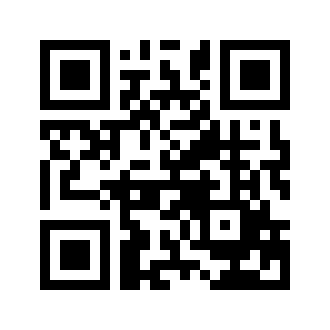 ایمیل:book@aqeedeh.combook@aqeedeh.combook@aqeedeh.combook@aqeedeh.comسایت‌های مجموعۀ موحدینسایت‌های مجموعۀ موحدینسایت‌های مجموعۀ موحدینسایت‌های مجموعۀ موحدینسایت‌های مجموعۀ موحدینwww.mowahedin.comwww.videofarsi.comwww.zekr.tvwww.mowahed.comwww.mowahedin.comwww.videofarsi.comwww.zekr.tvwww.mowahed.comwww.aqeedeh.comwww.islamtxt.comwww.shabnam.ccwww.sadaislam.comwww.aqeedeh.comwww.islamtxt.comwww.shabnam.ccwww.sadaislam.com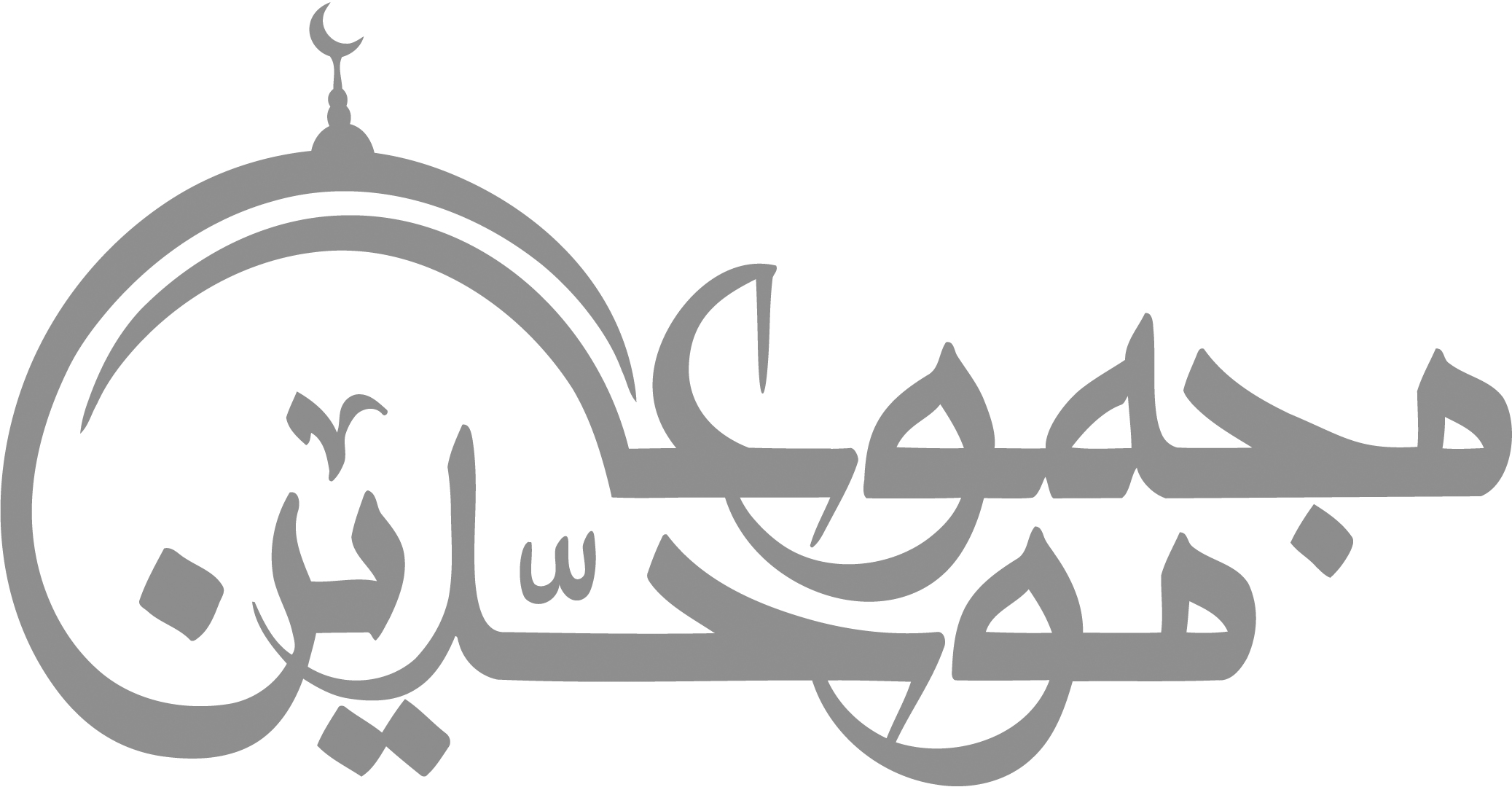 contact@mowahedin.comcontact@mowahedin.comcontact@mowahedin.comcontact@mowahedin.comcontact@mowahedin.comبنی آدم اعضای یکدیگرند
که در آفرینش ز یک گوهر اند
چو عضوی به درد آورد روزگار
دگر عضوها را نماند قرار
تو کز محنت دیگران بی‌غمی
نشاید که نامت نهند آدمی()
